Министерство образования и науки Республики Саха (Якутия)Государственное автономное учреждение дополнительного образования Республики Саха (Якутия) «Центр отдыха и оздоровления детей «Сосновый бор»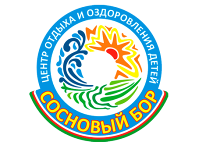 Программа оздоровления школьников в условиях детского лагеряЯкутск 2021 г.ПАСПОРТ ПРОГРАММЫСодержаниеАктуальность………….………….. ……………………………………..……5Основные направления деятельности программы…..………………………82.1. Организация сбалансированного питания и витаминизация детей…...92.2. Закаливание и физическая активность детей……………………….…112.3. Профилактика расстройств зрения у детей……………………………132.4. Мониторинг состояния здоровья и физического развития детей в условиях лагеря…………………………………………………………...….15Заключение………………………………...…………………………………19Приложения…………………………………………………………………...…21АктуальностьРазвитие детского отдыха и оздоровления является достаточно актуальным направлением деятельности в Российской Федерации, в первую очередь на государственном уровне, оно входит в систему национальных приоритетов России на протяжении вот уже десятка лет.Актуальность развития детского отдыха и оздоровления также проявляется в желании родителей способствовать социализации детей, их личностному и профессиональному самоопределению, развитию способностей, культурному, образовательному, физическому развитию и оздоровлению. 	Сохранение и укрепление здоровья детей - наиважнейшая социальная задача общества, от ее успешного решения зависит развитие страны в ближайшем будущем, национальная безопасность государства. Отдых и оздоровление детей определяются Федеральным законом от 24 июля 1998 года N 124-ФЗ "Об основных гарантиях прав ребенка" как совокупность мероприятий, обеспечивающих развитие творческого потенциала детей, охрану и укрепление их здоровья, профилактику заболеваний у детей, занятие их физической культурой, спортом и туризмом, формирование у детей навыков здорового образа жизни, соблюдение ими режима питания и жизнедеятельности в благоприятной окружающей среде при выполнении санитарно-гигиенических и санитарно-эпидемиологических требований. 	Если говорить о проблемах организации отдыха и оздоровления детей в Республике Саха (Якутия), то можно выделить следующее: в силу экстремальных природно-климатических факторов нет возможности для качественного и полноценного оздоровления детей по сравнению с условиями других регионов. В связи с этим, для укрепления здоровья детского населения в условиях Крайнего Севера требуется повышенное внимание со стороны всех уровней власти. 	В течение последних лет в Республике Саха (Якутия) увеличивается число детей и подростков, имеющих хронические заболевания и отклонения в состоянии здоровья. 	За время воспитания и обучения в различных образовательных учреждениях у детей с 3 до 17 лет возрастает уровень заболеваемости гастритом - в 8 раз, сколиозом - в 9,4 раза, миопией - в 9,3 раза, вегетососудистой дистонией - в 16 раз, что связано с ухудшением санитарно-гигиенических условий и режимов воспитания, обучения и питания.	Отклонения в состоянии здоровья детей обусловлены комплексом причин, среди которых: - неблагоприятная экологическая обстановка, особенно в промышленно развитых городах; - проблемы рационального питания детей и подростков; - недостаточная мотивация на здоровый образ жизни, распространение среди значительной части подростков вредных привычек; - низкая двигательная активность и недостаточная вовлеченность в занятия физкультурой и спортом детей и подростков, неконтролируемое увлечение компьютерными играми, недостаточное формирование здоровьесберегающего поведения среди детей в образовательных учреждениях; - неполное использование возможностей средств массовой информации для пропаганды здорового образа жизни и формирования ответственности за свое здоровье. 	Профилактировать заболевания экономичнее, чем лечить хронический патологический процесс. Медико-психолого-педагогическая помощь ребенку оптимально эффективна в период летней оздоровительной кампании, который рассматривается как один из важнейших этапов оздоровления детей в течение года. Летние школьные каникулы позволяют охватить системой оздоровительных мероприятий наибольшее количество детей. Летние каникулы позволяют использовать уникальные по многогранности воздействия естественные оздоровительные факторы. Наиболее доступной и эффективной массовой формой укрепления здоровья детей и подростков являются летние оздоровительные учреждения (лагеря).Они способствуют улучшению здоровья не только на летний, но и на все последующие периоды жизни подрастающего поколения. Настоящая программа составлена таким образом, что позволяет внедрить ее в программу смены как оздоровительный модуль, и включает в себя тот минимум оздоровительных мероприятий, который обеспечит охрану и укрепление здоровья, профилактику заболеваний, режим питания, закаливание организма, занятия физической культурой, спортом и формирование навыков здорового образа жизни в период пребывания в летнем оздоровительном учреждении.Цель: Создание здоровьесберегающей (или здоровьесозидающей) среды, направленной на укрепление здоровья и формирование культуры здорового образа жизни детей.Задачи:Организовать комплекс физкультурно-оздоровительных и лечебно-профилактических мероприятий, способствующих укреплению здоровья, развитию физических качеств и функциональных возможностей организма детей.Обеспечить рациональное питание и витаминизацию детей как необходимое условие для развития устойчивости их организма к действию инфекций и других неблагоприятных факторов, профилактики заболеваний, удовлетворения энергетической потребности организма, связанного с физическим развитием и активной жизнедеятельностью.Реализовать образовательные программы с учетом интереса, способностей и образовательных потребностей детей на основе лучших инновационных практик.Предполагаемые результаты: - снизить заболеваемость детей;- увеличить количество детей, систематически занимающихся физкультурой; -увеличить количество детей, поддерживающих здоровый образ жизни;- повысить показатели развития физических качеств (быстроты, ловкости, выносливости, силы, гибкости) детей;возможностей организма, повышение его устой- расширение социального и эмоционального опыта детей.2. Основные направления деятельности программыОздоровление — это восстановление, расширение адаптационных чивости к воздействию многообразных факторов. Оздоровительная деятельность предполагает создание условий и проведение комплекса мероприятий, направленных на охрану и укрепление здоровья детей, расширение их адаптационных возможностей̆. Она включает в себя: профилактику заболеваний, текущее медицинское обслуживание и соблюдение санитарно-гигиенических норм, рациональный распорядок дня, обеспечивающий̆ оптимальный режим оздоровительных мероприятий, соотношение физических нагрузок, труда и отдыха, сбалансированное питание, закаливающие процедуры, занятия физкультурой, спортом в экологически благоприятной среде, а также формирование понятий и закрепление навыков здорового образа жизни. Оздоровительные мероприятия не устраняют симптомы и проявления болезни, а повышают устойчивость организма к негативным воздействиям внешней среды, расширяют адаптационные возможности и укрепляют здоровье.Данная программа предлагает следующие направления по оздоровлению детей:Организация сбалансированного питания и витаминизация детей.Закаливание и физическая активность детей.Профилактика расстройств зрения у детей.2.1. Организация сбалансированного питания и витаминизация детейОдним из важнейших факторов укрепления здоровья детей в летних лагерях является рациональное питание. Оно обеспечивает нормальное развитие организма, поддерживает хорошие адаптационные возможности, достаточную сопротивляемость воздействию вредных факторов, повышает работоспособность. Рациональное питание и достаточный уровень физической активности не только способствуют гармоничному развитию детей, но и защищают от целого ряда неинфекционных заболеваний, причем уже во взрослом возрасте.Летом дети ведут более активный образ жизни, большую часть дня проводят на свежем воздухе, получают оздоровительные процедуры, потребность их в энергии возрастает примерно на 10-15% по сравнению с другими сезонами года, это должно учитываться при составлении рационов питания. В летних оздоровительных учреждениях многие дети усиленно занимаются спортом, здесь проводятся игры, соревнования и др. 	Предлагаемый режим питания в летних оздоровительных учреждениях:8ч.30м. – 9ч.30м. – завтрак12ч.30м. - 14ч.00м. – обед16ч.00м. – 16ч.30м. - полдник18ч.00м. – 19ч.00м. – ужин20ч.30м. - 21ч.30м. – поздний ужин	Предлагаемое перспективное меню на 21 день для летних оздоровительных учреждений, утвержденное Управлением Федеральной службы по надзору прав потребителей и благополучия человека по Республике Саха (Якутия) (приложение №1).	При составлении и разработке меню соблюдены возрастные физиологические нормы суточной потребности в основных пищевых веществах и энергии с учетом проживания детей в условиях Крайнего Севера.	Энергетическая ценность рациона по отдельным приемам пищи распределена с учетом пункта 6.14. СанПиН 2.4.5.2409-08: завтрак – 25%, обед – 35%. Интервал между приемами пищи не должен превышать 3-4 часов. В меню использованы рекомендуемые объемы порций для детей разного возраста в соответствии с Приложением 3 СанПиН 2.4.5.2409-08Представленный в меню ассортимент основных продуктов питания составлен и разработан согласно рекомендуемым для использования в питании детей и подростков блюд и продуктов.В целях профилактики и предотвращения микронутриентной недостаточности, в рационы включены достаточное количество продуктов, являющихся основными источниками витаминов: витаминизированные напитки, фиточаи, компоты из смеси сухофруктов, витаминизированные детские соки, кисели и пр. При составлении меню соблюдены физиологические потребности в микронутриентах у детей и подростков РС (Я) с учетом условий проживания на Крайнем Севере.2.2. Закаливание и физическая активность детейВажную роль в оздоровлении в летний период играют природные и климатические факторы, доступные в комплексе только в этот период. Это воздух, вода, солнечное излучение. Большинство процедур не требует специального или дорогостоящего оборудования, а реакция организма имеет глубинные, эволюционно отточенные и закрепленные механизмы, хорошо поддающиеся тренировке. Эти факторы оказывают общее действие и, воздействуя на рецепторы, рефлексогенные зоны, акупунктурные точки, приводят к гармонизации взаимодействия регулярных систем организма по поддержанию гомеостаза, обменных процессов. В результате повышаются адаптационные возможности, сопротивляемость организма к воздействию любых неблагоприятных проявлений внешней среды, включая факторы, снижающие неспецифическую резистентность потенциальных входных ворот инфекции. Регулярное применение водных, воздушных процедур, активизируя обменные процессы в организме ребенка, сказывается благоприятно и на психофизическом развитии. Физические факторы назначают по схемам, в которых предусмотрен принцип постепенного увеличения продолжительности процедуры, повышения интенсивности воздействия или одновременно того и другого. Важно, чтобы одежда ребенка соответствовала окружающим условиям и проводимым мероприятиям и не допускала перегревов или переохлаждений. Физическое воспитание в оздоровительном лагере имеют специфические особенности, которые необходимо учитывать при организации физкультурно-оздоровительных и спортивно-массовых мероприятиях. Эти особенности обусловлены сравнительно коротким периодом пребывания детей в лагере, разнообразием контингента детей по возрасту, состоянию здоровья, уровню физического развития и физической подготовленности.Все физкультурно-оздоровительные и спортивно-массовые мероприятия проводятся с учетом возраста детей (7-9 лет - младшая возрастная группа: 10-12 лет - средняя возрастная группа: 13-15 лет - старшая возрастная группа), состояния здоровья, уровня физического развития и физической подготовленности. Они являются составной частью режима для летнего оздоровительного лагеря школьников. Эти мероприятия должны отвечать запросам и интересам детей, способствовать всестороннему развитию у них инициативы и самостоятельности.Формы и содержание работы:1. Утренняя зарядка — систематическое выполнение после подъема (через 5—7 мин.) комплекса физических упражнений в течении 10—15 мин. Данное занятие должно быть обязательным элементом дня, данный комплекс обязателен для каждого школьника.Задачи утренней зарядки:• активизация всех функций и систем организма (переход от сна к бодрствованию);• укрепление здоровья;• формирование привычки для систематического использования средств физического воспитания в течении дня.Для повышения эффективности занятия, необходимо организовать занятия для ознакомления и разучивание упражнений. Например, на занятиях физкультуры, введение новых упражнений в программу необходимо осуществлять постепенно, таким образом, чтобы комплекс полностью менялся раз в 10-12 дней. Для развития у занимающихся навыков необходимых для самостоятельной работы нужно чаще давать возможность проведения утренней зарядки самим занимающимся, и обеспечить во время занятия организационно-методическую помощь.2. Физкультурные отрядные занятия. Данные занятия организуются вожатыми и могут проводиться как со всем отрядом, так и с отдельными группами, которые формируются по интересам в команды (напр: команда по футболу, лапте, пионерболу и т. д.). Как правило, составы команд формируются по возрасту и физическому развитию.3. В первую очередь, кружки (секции) набирают команды по легкой атлетике, футболу, туризму и по еще некоторым спортивным играм. Это делается с целью совершенствовать школьников в спортивной деятельности и подготовить команды для лагерной соревновательной деятельности.4. Соревновательную деятельность проводят в первую очередь по видам упражнений, соответствующим содержанию президентских тестов; соревнования можно проводить по отдельным упражнениям (день бегуна, день футбола т.д) или по многоборьям. Традиционными являются соревнования по подвижным и спортивным играм, спартакиады. Общелагерная спартакиада должна проводится в конце смены, это дает возможность провести подготовку всем участникам.5. Физкультурные мероприятия, посвященные открытию смены лагеря. В программу включаются массовые подвижные игры и соревнования по простейшим всем известных и доступных школьникам упражнений.6. Инструктивные занятия с вожатыми и активом детей должны проводиться не реже одного раза в неделю. Как правило, на них обсуждаются вопросы по организации и содержанию работ, методика проведения мероприятий в отрядах и секциях.2.3. Профилактика расстройств зрения у детейОрганизм ребенка очень восприимчив ко всякого рода воздействиям, именно в детском возрасте следует заниматься развитием зрения и профилактикой заболеваний глаз.В предупреждении зрительных расстройств ведущую роль играет общее укрепление организма. Для этого у ребенка должен быть определенный распорядок дня без напряженной длительной зрительной нагрузки в неблагоприятных условиях (недостаточная освещенность, неудобная поза, несоответствие роста размерам мебели). Частое нарушение режима дня выражается в постоянном недосыпании, недостаточном пребывании на свежем воздухе, резком ограничении двигательной активности и т.д.Для охраны зрения детей необходимо правильно организовать их занятия. Чтобы сохранить или улучшить зрение ребенка, нужно подобрать для него соответствующие игрушки и игры. Полезна любая игрушка, которая прыгает, вертится, катится и движется. Полезны любые игры с использованием мяча. Целесообразно уменьшить время игр, способствующих пристальному смотрению (шахматы, шашки, головоломки и т.д.).Желательно, чтобы дети занимались как в первую, так и во вторую половину дня, при этом между занятиями необходимо выделять время для активных игр и пребывания на свежем воздухе. Однотипные занятия, связанные с напряжением зрения, должны прерываться каждые 10-15 минут для отдыха.Следует давать детям возможность походить или побегать по комнате, сделать несколько физкультурных упражнений, подойти к окну и посмотреть вдаль.Оптимальное расстояние для зрения во время занятий - это 40 см от экрана компьютера, сидеть необходимо не сбоку, а прямо перед экраном. В кабинете при этом должно быть обычное естественное или искусственное освещение. Важно, чтобы свет от других источников не попадал в глаза. Во время занятий свет должен падать на книгу, бумагу, тетрадь равномерно, в то же время голова и лицо ребенка должны оставаться в тени. Нужно избегать наклона головы близко к предмету работы, лучшее расстояние для зрительной деятельности - 30-35 см. Желательно исключить из поля зрения ребенка во время работы различные бликующие или отражающие поверхности. И, конечно, не надо забывать о правильном положении тела - стараться сидеть достаточно расслабленным, не сутулиться, делать гимнастику для глаз.	Предлагаем гимнастику для глаз, которую можно использовать во время занятий:Зажмурьтесь, затем широко откройте глаза. Повторите 4-5 раз.Интенсивно моргайте около 10 секунд.Посмотрите прямо перед собой, посмотрит на кончик своего носа 4-5 раз.Не поворачивая голову, посмотрите сначала вверх, вправо, вниз, влево. Повторите 4-5 раз. Затем сделайте это упражнение с вращением глазами в обратную сторону.Посмотрите вдаль, затем переведите взгляд на любой близко расположенный предмет 4-5 раз.Закройте глаза и отдохните 2 минуты.2.4. Мониторинг состояния здоровья и физического развития детей в условиях лагеряМетодика оценки эффективности оздоровления детей и подростков в стационарных организациях отдыха и оздоровления детей проводится согласно методическим рекомендациям МР 2.4.4.0127-18
"Методика оценки эффективности оздоровления в стационарных организациях отдыха и оздоровления детей"
(утв. Главным государственным санитарным врачом РФ 11 мая 2018 г.)Оценку эффективности оздоровления детей, отдохнувших в стационарных организациях отдыха и оздоровления, проводят по результатам медицинских осмотров в начале смены и при ее окончании. Данная методика может быть применена в организациях отдыха и оздоровления детей различного типа.Медицинский осмотр с целью оценки эффективности оздоровления рекомендуется проводить в первую половину дня. С целью оценки эффективности оздоровления для проведения измерений роста, массы тела, мышечной силы и функции внешнего дыхания медицинский кабинет должен быть укомплектован весами, ростомером, динамометром кистевым и спирометром. Оценку эффективности оздоровления проводят по результатам измерения роста, массы тела, мышечной силы и жизненной емкости легких (ЖЕЛ). Показатели оценивают в динамике за оздоровительную смену. Результаты измерений вносят в журнал «Оценка оздоровительного эффекта» (табл.1). Таблица 1. Оценка оздоровительного эффектаПродолжение таблицы 1Примечание: физическое развитие - гармоничное, дисгармоничное – дефицит массы тела; дисгармоничное – избыток массы тела; группа здоровья - первая, вторая, третья; группа для занятий физкультурой - основная, подготовительная; группа лечебной физкультуры. Суммарную динамику показателей рекомендуется выражать в баллах (таблица 2). Бальная система предусматривает три варианта оценки - положительную, удовлетворительную и неудовлетворительную. Оценка проводится по результатам измерений роста, массы тела, мышечной силы и жизненной емкости легких. Таблица 2. Критерии оценки эффективности оздоровленияОценке подлежит сумма баллов по каждому ребенку, выраженная в показателях эффективности оздоровления. Если суммарно ребенок (по измерениям роста, массы тела, мышечной силы и функции внешнего дыхания) набрал за оздоровительную смену «12 -16 баллов» - эффективность оздоровления считается высокой; «6 - 11 баллов» - эффективность оздоровления признается низкой; «менее 6-ти баллов» - оздоровительного эффекта нет. Результаты оценки эффективности оздоровления у детей в целом по стационарной организации отдыха и оздоровления за смену рекомендуется оформлять в соответствии с таблицей 3. Таблица 3. Отчет по эффективности оздоровления детей в стационарной загородной организации отдыха и оздоровленияРекомендуется по запросу родителей представлять им результаты оценки эффективности оздоровления конкретного ребенка за смену с указанием показателей роста, массы тела, результатов динамометрии и спирометрии на начало и окончание смены, а также результаты бальную оценку результатов эффективности оздоровления (прил.4.). Оценка эффективности организации оздоровления с учетом соблюдения обязательных требований санитарного законодательства и законодательства в сфере защиты прав потребителейЭффективность организации оздоровления детей стационарной загородной организации отдыха и оздоровления детей, выраженная в показателях недополученного оздоровительного эффекта, вследствие регистрируемых во время смены нарушений санитарного законодательства и законодательства в сфере защиты прав потребителей, оценивается территориальными органами Роспотребнадзора по каждой стационарной организации отдыха и оздоровления детей, а также в целом по субъекту Федерации. Величина недополученного оздоровительного эффекта за оздоровительную смену (в%), определяется по формуле. НОЭ = Ксум*100%, НОЭ – недополученный оздоровительный эффект; К сум – суммарный поправочный коэффициент. Суммарный поправочный коэффициент отражает степень соблюдение стационарными организациями отдыха и оздоровления детей санитарного законодательства и законодательства в сфере защиты прав потребителей по вопросам, характеризующим условия проживания детей, организации питания, водоснабжения, реализации программ дополнительного образования, реализации лечебно-оздоровительных закаливающих процедур. Суммарный поправочный коэффициент определяется по формуле: К сум= К уп + К пит + К ов + К пдо + К лоз К сум– суммарный поправочный коэффициент;К уп – поправочный коэффициент – условия проживания;К пит – поправочный коэффициент – организация питания;К ов – поправочный коэффициент – организация водоснабжения;К пдо – поправочный коэффициент – условия для реализации программ дополнительного образования;К лоз – поправочный коэффициент – условия для реализации лечебно-оздоровительных и закаливающих процедур. Заключение	Данная программа, состоящая из комплекса мероприятий направленных на оздоровление детей, разработана медицинскими специалистами государственного автономного учреждения Республики Саха (Якутия) «Центр отдыха и оздоровления детей «Сосновый бор», координатора организации отдыха и оздоровления детей в республике.  Она позволяет организовать необходимый минимум для оздоровления детей в летних оздоровительных лагерях любого типа.Критерии эффективности укрепления здоровья должны базироваться на объективных, простых в исполнении, доступных методах, позволяющих в короткие сроки обследовать большой контингент детей. В то же время они должны отражать состояние здоровья ребенка и в сроки, ограниченные сменой, при правильной постановке оздоровительной работы в учреждении давать убедительную положительную динамику. Заключение об эффективности пребывания детей в летнем оздоровительном учреждении дается на основании сопоставления данных двух углубленных медицинских осмотров: в начале и в конце смены. Анализируются и сравниваются следующие группы показателей: физическое развитие ребенка;функциональные резервы организма;состояние физической подготовленности;внутрилагерная заболеваемость.Оборудование для проведения оценки эффективности должно быть достаточно простым, чтобы значительная часть работы могла проводиться средним медперсоналом, и надежным в эксплуатации. Таким образом, укрепление здоровья детей в летних оздоровительных учреждениях предусматривает комплексный подход и тесное сотрудничество медиков, педагогов, вожатых, пищеблока и др. Приложение №1Перспективное меню на 21 день для летних оздоровительных учреждений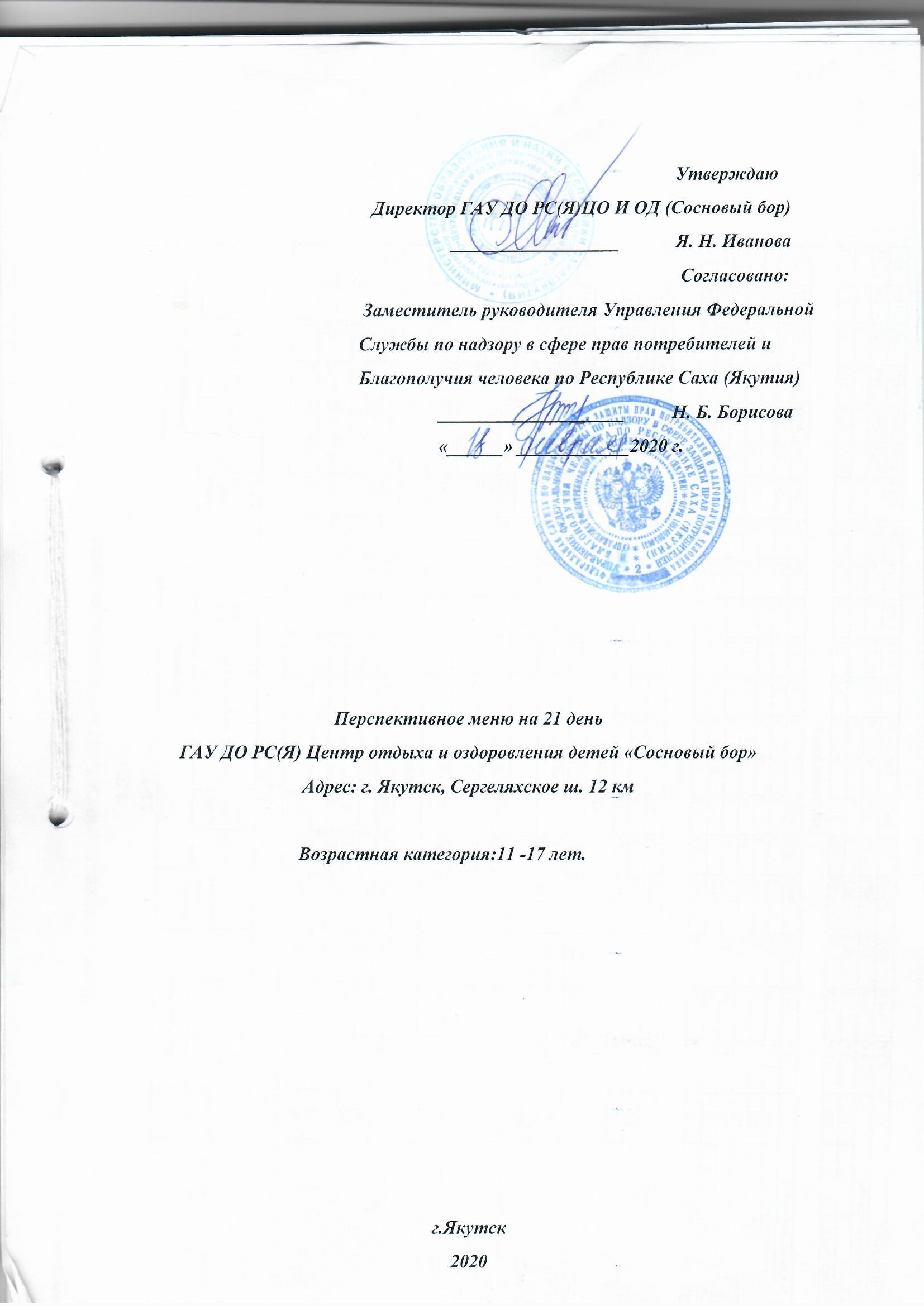 Наименование Программа оздоровления школьников в условиях детского лагеряИсполнители Специалисты летних оздоровительных учреждений Республики Саха (Якутия)Сроки реализации Июнь-август, 2021 годЦель Создание здоровьесберегающей (или здоровьесозидающей) среды, направленной на укрепление здоровья и формирование культуры здорового образа жизни детей   ЗадачиОрганизовать комплекс физкультурно-оздоровительных и лечебно-профилактических мероприятий, способствующих укреплению здоровья, развитию физических качеств и функциональных возможностей организма детей. Обеспечить рациональное питание и витаминизацию детей как  необходимое условие для развития устойчивости их организма к действию инфекций и других неблагоприятных факторов, профилактики заболеваний, удовлетворения энергетической потребности организма, связанного с физическим развитием и активной жизнедеятельностью.Реализовать образовательные программы с учетом интереса, способностей и образовательных потребностей детей на основе лучших инновационных практик. Нормативно-правовое обеспечение - Закон Российской Федерации от 7 февраля 1992 г. № 2300-1 «О защите прав потребителей»;- Федеральный закон от 21 декабря 1996 г. № 159-ФЗ «О дополнительных гарантиях по социальной поддержке детей-сирот и детей, оставшихся без попечения родителей»;- Федеральный закон от 24 июля 1998 г. № 124-ФЗ «Об основных гарантиях прав ребенка в Российской Федерации»;- Федеральный закон от 21 ноября 2011 г. № 323-ФЗ «Об основах охраны здоровья граждан в Российской Федерации»;- Федеральный закон от 29 декабря 2012 г. № 273-ФЗ «Об образовании в Российской Федерации»;- постановление Главного государственного санитарного врача Российской Федерации от 27 декабря 2013 г. № 73 «Об утверждении СанПиН 2.4.4.3155-13 «Санитарно-эпидемиологические требования к устройству, содержанию и организации работы стационарных организаций отдыха и оздоровления детей»;- постановление Главного государственного санитарного врача Российской Федерации от 19 апреля 2010 г. № 25 «Об утверждении СанПиН 2.4.4.2599-10 «Гигиенические требования к устройству, содержанию и организации режима в оздоровительных учреждениях с дневным пребыванием детей в период каникул»);- Закон Республики Саха (Якутия) от 22.03.2006 328-З № 669-III «Об организации и обеспечении отдыха детей и их оздоровления в Республике Саха (Якутия)»;- Закон Республики Саха (Якутия) от 15.12.2014 1401-З N 359-V «Об образовании в Республике Саха (Якутия)»;- Постановление Правительства Республики Саха (Якутия) от 25.12.2013 № 477 «Об организации и обеспечении отдыха детей и их оздоровления».Предполагаемые результаты- снизить заболеваемость детей;- увеличить количество детей, систематически занимающихся физкультурой; -увеличить количество детей, поддерживающих здоровый образ жизни;- повысить показатели развития физических качеств (быстроты, ловкости, выносливости, силы, гибкости) детей;- расширение социального и эмоционального опыта детей.Энергия и макронутриенты7-10 лет11-18 летЭнергия (ккал)24152932,5Белок, г.7288Жиры, г.80,598Углеводы, г.351426Микронутриенты7-10 лет11-18 летВитамин В1, мг1,21,4Витамин В2, мг1,41,6Витамин С, мг6070Витамин А, (мг рет.экв.)0,70,9Витамин Е, (мг ток.экв.)1012Кальций, мг11001200Фосфор, мг16501800Магний, мг250300Железо, мг1217Цинк, мг1014Йод, мг0,10,12ФИОГод рожденияотрядФизическое развитиеГруппа здоровьяГруппа физического развитияНачало сменыНачало сменыНачало сменыНачало сменыНачало сменыФИОГод рожденияотрядФизическое развитиеГруппа здоровьяГруппа физического развитияРост(см)Масса тела(кг)Сила (кг)Сила (кг)ЖЕЛ(л)ФИОГод рожденияотрядФизическое развитиеГруппа здоровьяГруппа физического развитияРост(см)Масса тела(кг)Левая рукаПравая рукаЖЕЛ(л)Окончание сменыОкончание сменыОкончание сменыОкончание сменыОкончание сменыОценка эффективности в баллахОценка эффективности в баллахОценка эффективности в баллахОценка эффективности в баллахОценка эффективности в баллахОценка эффективности в баллахОценкаРост(см)Масса тела(кг)Сила (кг)Сила (кг)ЖЕЛ(л)Рост(см)Масса тела(кг)Сила (кг)Сила (кг)ЖЕЛ(л)ИтогоОценкаРост(см)Масса тела(кг)Левая рукаПравая рукаЖЕЛ(л)Рост(см)Масса тела(кг)Левая рукаПравая рукаЖЕЛ(л)ИтогоОценкаПоказателиПоказателиОценкаОценкаОценкаОценкаОценкаОценкаПоказателиПоказателиположительнаяположительнаяудовлетворительнаяудовлетворительнаянеудовлетворительнаянеудовлетворительнаяПоказателиПоказателидинамикабаллыдинамикабал лыдинамикабаллы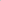 Масса тела Гармоничное физическое развитие прибавка более 1 кг 4 прибавка от 0 до 1 кг 2 снижение 0 Масса тела Дефицит массы прибавка более 1 кг 4 прибавка от 0 до 1 кг 2 снижение 0 Масса тела Избыток массы снижение массы тела более чем на 2 кг 4 снижение массы тела менее чем на 2 кг 2 без изменения или прибавка массы тела 0 Рост Рост прибавка в росте 2 и более см 4 прибавка в росте менее 2 см 2 отсутствие динамики 0 Показатели мышечной силы (оценивается по левой и правой руке) Показатели мышечной силы (оценивается по левой и правой руке) прибавка 2 кг и более 2 прибавка менее 2 кг 1 отсутствие прибавки 0 Жизненная емкость легких Жизненная емкость легких прибавка на 100 мл и более 4 прибавка менее 100 мл 2 отсутствие прибавки No отрядаКоличество детейКоличество детейКоличество детейКоличество детейКоличество детейКоличество детейКоличество детейNo отрядаВсего в том числев том числев том числев том числев том числев том числеNo отрядаВсего С выражен ным оздорови тельным эффектом С низким оздоровите льным эффектом С отсутствием оздоровительного эффектаС отсутствием оздоровительного эффектаС отсутствием оздоровительного эффектаС отсутствием оздоровительного эффектаNo отрядаВсего С выражен ным оздорови тельным эффектом С низким оздоровите льным эффектом Всего в т.ч. по причинев т.ч. по причинев т.ч. по причинеNo отрядаВсего С выражен ным оздорови тельным эффектом С низким оздоровите льным эффектом Всего Сниже ния массы тела Отсутствие положительной динамики функциональных показателей Снижение массы тела и отсутствие положительной динамики функциональных показателей 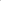 Итого 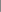 ГАУ ДО РС(Я) ЦОиОД "Сосновый бор"ГАУ ДО РС(Я) ЦОиОД "Сосновый бор"ГАУ ДО РС(Я) ЦОиОД "Сосновый бор"ГАУ ДО РС(Я) ЦОиОД "Сосновый бор"МЕНЮМЕНЮМЕНЮМЕНЮМЕНЮ1 ДЕНЬ1 ДЕНЬ1 ДЕНЬ1 ДЕНЬ1 ДЕНЬ1 ДЕНЬ1 ДЕНЬ1 ДЕНЬ1 ДЕНЬ11-17 лет11-17 лет11-17 лет11-17 лет11-17 лет11-17 лет11-17 лет11-17 лет11-17 лет11-17 лет11-17 лет11-17 лет11-17 летНаименование блюдаНаименование блюдаНаименование блюдаНаименование блюдаНаименование блюдаНаименование блюдаВыходХимический составХимический составХимический составХимический составХимический составХимический составЭнерге- тическая ценность, ккалЭнерге- тическая ценность, ккалНаименование блюдаНаименование блюдаНаименование блюдаНаименование блюдаНаименование блюдаНаименование блюдаВыходБелки, гБелки, гЖиры, гЖиры, гЖиры, гУглеводы, гЭнерге- тическая ценность, ккалЭнерге- тическая ценность, ккалЗавтракЗавтракЗавтракЗавтракЗавтракЗавтракЗавтракЗавтракЗавтракЗавтракЗавтракЗавтракЗавтракЗавтракЗавтракКАША ОВСЯНАЯ ВЯЗКАЯКАША ОВСЯНАЯ ВЯЗКАЯКАША ОВСЯНАЯ ВЯЗКАЯКАША ОВСЯНАЯ ВЯЗКАЯКАША ОВСЯНАЯ ВЯЗКАЯКАША ОВСЯНАЯ ВЯЗКАЯ2506,86,89,39,39,337244244САРДЕЛЬКИ  ОТВАРНЫЕСАРДЕЛЬКИ  ОТВАРНЫЕСАРДЕЛЬКИ  ОТВАРНЫЕСАРДЕЛЬКИ  ОТВАРНЫЕСАРДЕЛЬКИ  ОТВАРНЫЕСАРДЕЛЬКИ  ОТВАРНЫЕ10010,110,13131311,8312312СЫР (ПОРЦИЯМИ)СЫР (ПОРЦИЯМИ)СЫР (ПОРЦИЯМИ)СЫР (ПОРЦИЯМИ)СЫР (ПОРЦИЯМИ)СЫР (ПОРЦИЯМИ)204,74,76667474КАКАО С МОЛОКОМКАКАО С МОЛОКОМКАКАО С МОЛОКОМКАКАО С МОЛОКОМКАКАО С МОЛОКОМКАКАО С МОЛОКОМ2003,73,73,63,63,622,9134134ХЛЕБ ПШЕНИЧНЫЙХЛЕБ ПШЕНИЧНЫЙХЛЕБ ПШЕНИЧНЫЙХЛЕБ ПШЕНИЧНЫЙХЛЕБ ПШЕНИЧНЫЙХЛЕБ ПШЕНИЧНЫЙ402,92,90,90,90,919,59191ИтогоИтогоИтогоИтогоИтогоИтогоИтого28,228,250,850,850,881,2855855ОбедОбедОбедОбедОбедОбедОбедОбедОбедОбедОбедОбедОбедОбедОбедНАРЕЗКА СО СВЕЖИХ ОГУРЦОВНАРЕЗКА СО СВЕЖИХ ОГУРЦОВНАРЕЗКА СО СВЕЖИХ ОГУРЦОВНАРЕЗКА СО СВЕЖИХ ОГУРЦОВНАРЕЗКА СО СВЕЖИХ ОГУРЦОВНАРЕЗКА СО СВЕЖИХ ОГУРЦОВ900,80,80,10,10,12,71414СУП КАРТОФЕЛЬНЫЙ С ГОРОХОМСУП КАРТОФЕЛЬНЫЙ С ГОРОХОМСУП КАРТОФЕЛЬНЫЙ С ГОРОХОМСУП КАРТОФЕЛЬНЫЙ С ГОРОХОМСУП КАРТОФЕЛЬНЫЙ С ГОРОХОМСУП КАРТОФЕЛЬНЫЙ С ГОРОХОМ35017,317,313,413,413,426,8279279ГРЕНКИГРЕНКИГРЕНКИГРЕНКИГРЕНКИГРЕНКИ101,11,10,50,50,57,53838ГУЛЯШГУЛЯШГУЛЯШГУЛЯШГУЛЯШГУЛЯШ10014,314,313,513,513,55190190КАША ГРЕЧНЕВАЯ РАССЫПЧАТАЯКАША ГРЕЧНЕВАЯ РАССЫПЧАТАЯКАША ГРЕЧНЕВАЯ РАССЫПЧАТАЯКАША ГРЕЧНЕВАЯ РАССЫПЧАТАЯКАША ГРЕЧНЕВАЯ РАССЫПЧАТАЯКАША ГРЕЧНЕВАЯ РАССЫПЧАТАЯ20011,411,48,68,68,658,9335335КИСЕЛЬКИСЕЛЬКИСЕЛЬКИСЕЛЬКИСЕЛЬКИСЕЛЬ200218383ХЛЕБ ПШЕНИЧНЫЙХЛЕБ ПШЕНИЧНЫЙХЛЕБ ПШЕНИЧНЫЙХЛЕБ ПШЕНИЧНЫЙХЛЕБ ПШЕНИЧНЫЙХЛЕБ ПШЕНИЧНЫЙ402,92,90,90,90,919,59191ИтогоИтогоИтогоИтогоИтогоИтогоИтого47,847,8373737141,410301030ПолдникПолдникПолдникПолдникПолдникПолдникПолдникПолдникПолдникПолдникПолдникПолдникПолдникПолдникПолдникПИРОГ ОТКРЫТЫЙПИРОГ ОТКРЫТЫЙПИРОГ ОТКРЫТЫЙПИРОГ ОТКРЫТЫЙПИРОГ ОТКРЫТЫЙПИРОГ ОТКРЫТЫЙ905,85,85,35,35,357,2286286ЧАЙ С САХАРОМЧАЙ С САХАРОМЧАЙ С САХАРОМЧАЙ С САХАРОМЧАЙ С САХАРОМЧАЙ С САХАРОМ2000,20,20,10,10,113,85656ИтогоИтогоИтогоИтогоИтогоИтогоИтого665,45,45,471342342УжинУжинУжинУжинУжинУжинУжинУжинУжинУжинУжинУжинУжинУжинУжинВИНЕГРЕТ ОВОЩНОЙВИНЕГРЕТ ОВОЩНОЙВИНЕГРЕТ ОВОЩНОЙВИНЕГРЕТ ОВОЩНОЙВИНЕГРЕТ ОВОЩНОЙВИНЕГРЕТ ОВОЩНОЙ1001,71,71010108,3128128ПТИЦА, ТУШЕННАЯ В СОУСЕПТИЦА, ТУШЕННАЯ В СОУСЕПТИЦА, ТУШЕННАЯ В СОУСЕПТИЦА, ТУШЕННАЯ В СОУСЕПТИЦА, ТУШЕННАЯ В СОУСЕПТИЦА, ТУШЕННАЯ В СОУСЕ13028,428,48,28,28,24,5200200РИС ОТВАРНОЙРИС ОТВАРНОЙРИС ОТВАРНОЙРИС ОТВАРНОЙРИС ОТВАРНОЙРИС ОТВАРНОЙ2005,75,766657,3294294СОК НАТУРАЛЬНЫЙСОК НАТУРАЛЬНЫЙСОК НАТУРАЛЬНЫЙСОК НАТУРАЛЬНЫЙСОК НАТУРАЛЬНЫЙСОК НАТУРАЛЬНЫЙ200125050ХЛЕБ ПШЕНИЧНЫЙХЛЕБ ПШЕНИЧНЫЙХЛЕБ ПШЕНИЧНЫЙХЛЕБ ПШЕНИЧНЫЙХЛЕБ ПШЕНИЧНЫЙХЛЕБ ПШЕНИЧНЫЙ402,92,90,90,90,919,59191БАНАНБАНАНБАНАНБАНАНБАНАНБАНАН2003311144,8182182ИтогоИтогоИтогоИтогоИтогоИтогоИтого41,741,726,126,126,1146,4945945Поздний ужинПоздний ужинПоздний ужинПоздний ужинПоздний ужинПоздний ужинПоздний ужинПоздний ужинПоздний ужинПоздний ужинПоздний ужинПоздний ужинПоздний ужинПоздний ужинПоздний ужинМОЛОКО КИПЯЧЕНОЕМОЛОКО КИПЯЧЕНОЕМОЛОКО КИПЯЧЕНОЕМОЛОКО КИПЯЧЕНОЕМОЛОКО КИПЯЧЕНОЕМОЛОКО КИПЯЧЕНОЕ2005,65,66,36,36,39110110ПЕЧЕНЬЕПЕЧЕНЬЕПЕЧЕНЬЕПЕЧЕНЬЕПЕЧЕНЬЕПЕЧЕНЬЕ302,42,45,45,45,419,5136136ИтогоИтогоИтогоИтогоИтогоИтогоИтого8811,711,711,728,5246246ВсегоВсегоВсегоВсегоВсегоВсегоВсего131,7131,7131131131468,534183418Врач (диетсестра)Врач (диетсестра)Врач (диетсестра)М.В.СлепцоваМ.В.СлепцоваМ.В.СлепцоваМ.В.СлепцоваМ.В.СлепцоваМ.В.СлепцоваМ.В.СлепцоваГАУ ДО РС(Я) ЦОиОД "Сосновый бор"ГАУ ДО РС(Я) ЦОиОД "Сосновый бор"ГАУ ДО РС(Я) ЦОиОД "Сосновый бор"ГАУ ДО РС(Я) ЦОиОД "Сосновый бор"МЕНЮМЕНЮМЕНЮМЕНЮМЕНЮ2  ДЕНЬ2  ДЕНЬ2  ДЕНЬ2  ДЕНЬ2  ДЕНЬ2  ДЕНЬ2  ДЕНЬ2  ДЕНЬ2  ДЕНЬ11-17 лет11-17 лет11-17 лет11-17 лет11-17 лет11-17 лет11-17 лет11-17 лет11-17 лет11-17 лет11-17 лет11-17 лет11-17 летНаименование блюдаНаименование блюдаНаименование блюдаНаименование блюдаНаименование блюдаНаименование блюдаВыходХимический составХимический составХимический составХимический составХимический составХимический составЭнерге- тическая ценность, ккалЭнерге- тическая ценность, ккалНаименование блюдаНаименование блюдаНаименование блюдаНаименование блюдаНаименование блюдаНаименование блюдаВыходБелки, гБелки, гЖиры, гЖиры, гЖиры, гУглеводы, гЭнерге- тическая ценность, ккалЭнерге- тическая ценность, ккалЗавтракЗавтракЗавтракЗавтракЗавтракЗавтракЗавтракЗавтракЗавтракЗавтракЗавтракЗавтракЗавтракЗавтракЗавтракКАША МАННАЯ ВЯЗКАЯКАША МАННАЯ ВЯЗКАЯКАША МАННАЯ ВЯЗКАЯКАША МАННАЯ ВЯЗКАЯКАША МАННАЯ ВЯЗКАЯКАША МАННАЯ ВЯЗКАЯ250667,37,37,341,2241241ВАРЕНИКИ  С КАРТОШКОЙВАРЕНИКИ  С КАРТОШКОЙВАРЕНИКИ  С КАРТОШКОЙВАРЕНИКИ  С КАРТОШКОЙВАРЕНИКИ  С КАРТОШКОЙВАРЕНИКИ  С КАРТОШКОЙ1004,84,820,820,820,88,2522522ЙОГУРТ 2,5 %ЙОГУРТ 2,5 %ЙОГУРТ 2,5 %ЙОГУРТ 2,5 %ЙОГУРТ 2,5 %ЙОГУРТ 2,5 %1251,21,22,62,62,615,58585ЧАЙ С САХАРОМЧАЙ С САХАРОМЧАЙ С САХАРОМЧАЙ С САХАРОМЧАЙ С САХАРОМЧАЙ С САХАРОМ2000,20,20,10,10,113,85656БАТОН НАРЕЗНОЙБАТОН НАРЕЗНОЙБАТОН НАРЕЗНОЙБАТОН НАРЕЗНОЙБАТОН НАРЕЗНОЙБАТОН НАРЕЗНОЙ100ИтогоИтогоИтогоИтогоИтогоИтогоИтого12,212,230,830,830,878,7904904ОбедОбедОбедОбедОбедОбедОбедОбедОбедОбедОбедОбедОбедОбедОбедНАРЕЗКА СО СВЕЖИХ ПОМИДОРНАРЕЗКА СО СВЕЖИХ ПОМИДОРНАРЕЗКА СО СВЕЖИХ ПОМИДОРНАРЕЗКА СО СВЕЖИХ ПОМИДОРНАРЕЗКА СО СВЕЖИХ ПОМИДОРНАРЕЗКА СО СВЕЖИХ ПОМИДОР900,60,63,61616ЩИ ИЗ СВЕЖЕЙ КАПУСТЫ С КАРТОФЕЛЕМЩИ ИЗ СВЕЖЕЙ КАПУСТЫ С КАРТОФЕЛЕМЩИ ИЗ СВЕЖЕЙ КАПУСТЫ С КАРТОФЕЛЕМЩИ ИЗ СВЕЖЕЙ КАПУСТЫ С КАРТОФЕЛЕМЩИ ИЗ СВЕЖЕЙ КАПУСТЫ С КАРТОФЕЛЕМЩИ ИЗ СВЕЖЕЙ КАПУСТЫ С КАРТОФЕЛЕМ350121212,912,912,913,4206206ТЕФТЕЛИТЕФТЕЛИТЕФТЕЛИТЕФТЕЛИТЕФТЕЛИТЕФТЕЛИ10016,516,521212116,6299299СОУС ТОМАТНЫЙСОУС ТОМАТНЫЙСОУС ТОМАТНЫЙСОУС ТОМАТНЫЙСОУС ТОМАТНЫЙСОУС ТОМАТНЫЙ50116,76,76,710,2100100МАКАРОННЫЕ ИЗДЕЛИЯ ОТВАРНЫЕМАКАРОННЫЕ ИЗДЕЛИЯ ОТВАРНЫЕМАКАРОННЫЕ ИЗДЕЛИЯ ОТВАРНЫЕМАКАРОННЫЕ ИЗДЕЛИЯ ОТВАРНЫЕМАКАРОННЫЕ ИЗДЕЛИЯ ОТВАРНЫЕМАКАРОННЫЕ ИЗДЕЛИЯ ОТВАРНЫЕ2007,17,16,36,36,343,7254254КОМПОТ ИЗ СМЕСИ СУХОФРУКТОВКОМПОТ ИЗ СМЕСИ СУХОФРУКТОВКОМПОТ ИЗ СМЕСИ СУХОФРУКТОВКОМПОТ ИЗ СМЕСИ СУХОФРУКТОВКОМПОТ ИЗ СМЕСИ СУХОФРУКТОВКОМПОТ ИЗ СМЕСИ СУХОФРУКТОВ2002,72,75,95,95,927,6172172ХЛЕБ ПШЕНИЧНЫЙХЛЕБ ПШЕНИЧНЫЙХЛЕБ ПШЕНИЧНЫЙХЛЕБ ПШЕНИЧНЫЙХЛЕБ ПШЕНИЧНЫЙХЛЕБ ПШЕНИЧНЫЙ402,92,90,90,90,919,59191ИтогоИтогоИтогоИтогоИтогоИтогоИтого42,842,853,753,753,7134,611381138ПолдникПолдникПолдникПолдникПолдникПолдникПолдникПолдникПолдникПолдникПолдникПолдникПолдникПолдникПолдникВАТРУШКА С ПОВИДЛОМВАТРУШКА С ПОВИДЛОМВАТРУШКА С ПОВИДЛОМВАТРУШКА С ПОВИДЛОМВАТРУШКА С ПОВИДЛОМВАТРУШКА С ПОВИДЛОМ90778,18,18,155,9306306ЧАЙ С МОЛОКОМЧАЙ С МОЛОКОМЧАЙ С МОЛОКОМЧАЙ С МОЛОКОМЧАЙ С МОЛОКОМЧАЙ С МОЛОКОМ200110,70,70,70,91313ИтогоИтогоИтогоИтогоИтогоИтогоИтого888,88,88,856,8319319УжинУжинУжинУжинУжинУжинУжинУжинУжинУжинУжинУжинУжинУжинУжинСАЛАТ ИЗ СВЕКЛЫ С СЫРОМ И ЧЕСНОКОМСАЛАТ ИЗ СВЕКЛЫ С СЫРОМ И ЧЕСНОКОМСАЛАТ ИЗ СВЕКЛЫ С СЫРОМ И ЧЕСНОКОМСАЛАТ ИЗ СВЕКЛЫ С СЫРОМ И ЧЕСНОКОМСАЛАТ ИЗ СВЕКЛЫ С СЫРОМ И ЧЕСНОКОМСАЛАТ ИЗ СВЕКЛЫ С СЫРОМ И ЧЕСНОКОМ1004,84,814,614,614,67,6179179ЖАРКОЕ ПО-ДОМАШНЕМУЖАРКОЕ ПО-ДОМАШНЕМУЖАРКОЕ ПО-ДОМАШНЕМУЖАРКОЕ ПО-ДОМАШНЕМУЖАРКОЕ ПО-ДОМАШНЕМУЖАРКОЕ ПО-ДОМАШНЕМУ33018,918,917171742,9378378ЧАЙ С САХАРОМЧАЙ С САХАРОМЧАЙ С САХАРОМЧАЙ С САХАРОМЧАЙ С САХАРОМЧАЙ С САХАРОМ2000,20,20,10,10,113,85656ЯБЛОКОЯБЛОКОЯБЛОКОЯБЛОКОЯБЛОКОЯБЛОКО2000,80,80,80,80,822,69292ХЛЕБ ПШЕНИЧНЫЙХЛЕБ ПШЕНИЧНЫЙХЛЕБ ПШЕНИЧНЫЙХЛЕБ ПШЕНИЧНЫЙХЛЕБ ПШЕНИЧНЫЙХЛЕБ ПШЕНИЧНЫЙ402,92,90,90,90,919,59191ИтогоИтогоИтогоИтогоИтогоИтогоИтого27,627,633,433,433,4106,4796796Поздний ужинПоздний ужинПоздний ужинПоздний ужинПоздний ужинПоздний ужинПоздний ужинПоздний ужинПоздний ужинПоздний ужинПоздний ужинПоздний ужинПоздний ужинПоздний ужинПоздний ужинБИФИЛЮКСБИФИЛЮКСБИФИЛЮКСБИФИЛЮКСБИФИЛЮКСБИФИЛЮКС200ВАФЛИВАФЛИВАФЛИВАФЛИВАФЛИВАФЛИ300,80,811123,2106106ИтогоИтогоИтогоИтогоИтогоИтогоИтого0,80,811123,2106106ВсегоВсегоВсегоВсегоВсегоВсегоВсего91,491,4127,7127,7127,7399,732633263Врач (диетсестра)Врач (диетсестра)Врач (диетсестра)М.В.СлепцоваМ.В.СлепцоваМ.В.СлепцоваМ.В.СлепцоваМ.В.СлепцоваМ.В.СлепцоваМ.В.СлепцоваГАУ ДО РС(Я) ЦОиОД "Сосновый бор"ГАУ ДО РС(Я) ЦОиОД "Сосновый бор"ГАУ ДО РС(Я) ЦОиОД "Сосновый бор"ГАУ ДО РС(Я) ЦОиОД "Сосновый бор"МЕНЮМЕНЮМЕНЮМЕНЮМЕНЮ3 ДЕНЬ3 ДЕНЬ3 ДЕНЬ3 ДЕНЬ3 ДЕНЬ3 ДЕНЬ3 ДЕНЬ3 ДЕНЬ3 ДЕНЬ11-17 лет11-17 лет11-17 лет11-17 лет11-17 лет11-17 лет11-17 лет11-17 лет11-17 лет11-17 лет11-17 лет11-17 лет11-17 летНаименование блюдаНаименование блюдаНаименование блюдаНаименование блюдаНаименование блюдаНаименование блюдаВыходХимический составХимический составХимический составХимический составХимический составХимический составЭнерге- тическая ценность, ккалЭнерге- тическая ценность, ккалНаименование блюдаНаименование блюдаНаименование блюдаНаименование блюдаНаименование блюдаНаименование блюдаВыходБелки, гБелки, гЖиры, гЖиры, гЖиры, гУглеводы, гЭнерге- тическая ценность, ккалЭнерге- тическая ценность, ккалЗавтракЗавтракЗавтракЗавтракЗавтракЗавтракЗавтракЗавтракЗавтракЗавтракЗавтракЗавтракЗавтракЗавтракЗавтракСУП МОЛОЧНЫЙ С МАКАРОННЫМИ ИЗДЕЛИЯМИСУП МОЛОЧНЫЙ С МАКАРОННЫМИ ИЗДЕЛИЯМИСУП МОЛОЧНЫЙ С МАКАРОННЫМИ ИЗДЕЛИЯМИСУП МОЛОЧНЫЙ С МАКАРОННЫМИ ИЗДЕЛИЯМИСУП МОЛОЧНЫЙ С МАКАРОННЫМИ ИЗДЕЛИЯМИСУП МОЛОЧНЫЙ С МАКАРОННЫМИ ИЗДЕЛИЯМИ2505,45,488822,8178178СЫР (ПОРЦИЯМИ)СЫР (ПОРЦИЯМИ)СЫР (ПОРЦИЯМИ)СЫР (ПОРЦИЯМИ)СЫР (ПОРЦИЯМИ)СЫР (ПОРЦИЯМИ)204,74,76667474ЧАЙ С САХАРОМЧАЙ С САХАРОМЧАЙ С САХАРОМЧАЙ С САХАРОМЧАЙ С САХАРОМЧАЙ С САХАРОМ2000,20,20,10,10,113,85656ХЛЕБ ПШЕНИЧНЫЙХЛЕБ ПШЕНИЧНЫЙХЛЕБ ПШЕНИЧНЫЙХЛЕБ ПШЕНИЧНЫЙХЛЕБ ПШЕНИЧНЫЙХЛЕБ ПШЕНИЧНЫЙ402,92,90,90,90,919,59191ИтогоИтогоИтогоИтогоИтогоИтогоИтого13,213,215151556,1399399ОбедОбедОбедОбедОбедОбедОбедОбедОбедОбедОбедОбедОбедОбедОбедНАРЕЗКА СО СВЕЖИХ ОГУРЦОВНАРЕЗКА СО СВЕЖИХ ОГУРЦОВНАРЕЗКА СО СВЕЖИХ ОГУРЦОВНАРЕЗКА СО СВЕЖИХ ОГУРЦОВНАРЕЗКА СО СВЕЖИХ ОГУРЦОВНАРЕЗКА СО СВЕЖИХ ОГУРЦОВ900,80,80,10,10,12,71414РАССОЛЬНИК ЛЕНИНГРАДСКИЙРАССОЛЬНИК ЛЕНИНГРАДСКИЙРАССОЛЬНИК ЛЕНИНГРАДСКИЙРАССОЛЬНИК ЛЕНИНГРАДСКИЙРАССОЛЬНИК ЛЕНИНГРАДСКИЙРАССОЛЬНИК ЛЕНИНГРАДСКИЙ350131313,613,613,618232232МЯСО ТУШЕНОЕМЯСО ТУШЕНОЕМЯСО ТУШЕНОЕМЯСО ТУШЕНОЕМЯСО ТУШЕНОЕМЯСО ТУШЕНОЕ10015,215,214,914,914,96,2211211РИС ОТВАРНОЙРИС ОТВАРНОЙРИС ОТВАРНОЙРИС ОТВАРНОЙРИС ОТВАРНОЙРИС ОТВАРНОЙ2004,74,75,95,95,947,2251251НАПИТОК ИЗ ЯГОДНАПИТОК ИЗ ЯГОДНАПИТОК ИЗ ЯГОДНАПИТОК ИЗ ЯГОДНАПИТОК ИЗ ЯГОДНАПИТОК ИЗ ЯГОД2000,60,60,20,20,226,4109109ХЛЕБ ПШЕНИЧНЫЙХЛЕБ ПШЕНИЧНЫЙХЛЕБ ПШЕНИЧНЫЙХЛЕБ ПШЕНИЧНЫЙХЛЕБ ПШЕНИЧНЫЙХЛЕБ ПШЕНИЧНЫЙ402,92,90,90,90,919,59191ИтогоИтогоИтогоИтогоИтогоИтогоИтого37,237,235,635,635,6120908908ПолдникПолдникПолдникПолдникПолдникПолдникПолдникПолдникПолдникПолдникПолдникПолдникПолдникПолдникПолдникПИРОЖКИ ПЕЧЕННЫЕ С МЯСОМ РИСОМПИРОЖКИ ПЕЧЕННЫЕ С МЯСОМ РИСОМПИРОЖКИ ПЕЧЕННЫЕ С МЯСОМ РИСОМПИРОЖКИ ПЕЧЕННЫЕ С МЯСОМ РИСОМПИРОЖКИ ПЕЧЕННЫЕ С МЯСОМ РИСОМПИРОЖКИ ПЕЧЕННЫЕ С МЯСОМ РИСОМ9013,913,918181869,2462462ЧАЙ С САХАРОМЧАЙ С САХАРОМЧАЙ С САХАРОМЧАЙ С САХАРОМЧАЙ С САХАРОМЧАЙ С САХАРОМ2000,20,20,10,10,113,85656ИтогоИтогоИтогоИтогоИтогоИтогоИтого14,114,118,118,118,183518518УжинУжинУжинУжинУжинУжинУжинУжинУжинУжинУжинУжинУжинУжинУжинСАЛАТ ВИТАМИННЫЙСАЛАТ ВИТАМИННЫЙСАЛАТ ВИТАМИННЫЙСАЛАТ ВИТАМИННЫЙСАЛАТ ВИТАМИННЫЙСАЛАТ ВИТАМИННЫЙ901,51,51515159,7179179ТЕФТЕЛИ РЫБНЫЕТЕФТЕЛИ РЫБНЫЕТЕФТЕЛИ РЫБНЫЕТЕФТЕЛИ РЫБНЫЕТЕФТЕЛИ РЫБНЫЕТЕФТЕЛИ РЫБНЫЕ801,91,98,28,28,29,5113113ПЮРЕ КАРТОФЕЛЬНОЕПЮРЕ КАРТОФЕЛЬНОЕПЮРЕ КАРТОФЕЛЬНОЕПЮРЕ КАРТОФЕЛЬНОЕПЮРЕ КАРТОФЕЛЬНОЕПЮРЕ КАРТОФЕЛЬНОЕ200446,66,66,632190190ГРУШИГРУШИГРУШИГРУШИГРУШИГРУШИ2000,70,70,50,50,517,66868ЧАЙ С САХАРОМЧАЙ С САХАРОМЧАЙ С САХАРОМЧАЙ С САХАРОМЧАЙ С САХАРОМЧАЙ С САХАРОМ2000,20,20,10,10,113,85656ХЛЕБ ПШЕНИЧНЫЙХЛЕБ ПШЕНИЧНЫЙХЛЕБ ПШЕНИЧНЫЙХЛЕБ ПШЕНИЧНЫЙХЛЕБ ПШЕНИЧНЫЙХЛЕБ ПШЕНИЧНЫЙ402,92,90,90,90,919,59191ИтогоИтогоИтогоИтогоИтогоИтогоИтого11,211,231,331,331,3102,1697697Поздний ужинПоздний ужинПоздний ужинПоздний ужинПоздний ужинПоздний ужинПоздний ужинПоздний ужинПоздний ужинПоздний ужинПоздний ужинПоздний ужинПоздний ужинПоздний ужинПоздний ужинПРЯНИКИПРЯНИКИПРЯНИКИПРЯНИКИПРЯНИКИПРЯНИКИ301,81,81,41,41,422,5110110КЕФИРКЕФИРКЕФИРКЕФИРКЕФИРКЕФИР2005,85,85558106106ИтогоИтогоИтогоИтогоИтогоИтогоИтого7,67,66,46,46,430,5216216ВсегоВсегоВсегоВсегоВсегоВсегоВсего83,383,3106,4106,4106,4391,727382738Врач (диетсестра)Врач (диетсестра)Врач (диетсестра)М.В.СлепцоваМ.В.СлепцоваМ.В.СлепцоваМ.В.СлепцоваМ.В.СлепцоваМ.В.СлепцоваМ.В.СлепцоваГАУ ДО РС(Я) ЦОиОД "Сосновый бор"ГАУ ДО РС(Я) ЦОиОД "Сосновый бор"ГАУ ДО РС(Я) ЦОиОД "Сосновый бор"ГАУ ДО РС(Я) ЦОиОД "Сосновый бор"МЕНЮМЕНЮМЕНЮМЕНЮМЕНЮ4 ДЕНЬ4 ДЕНЬ4 ДЕНЬ4 ДЕНЬ4 ДЕНЬ4 ДЕНЬ4 ДЕНЬ4 ДЕНЬ4 ДЕНЬ11-17 лет11-17 лет11-17 лет11-17 лет11-17 лет11-17 лет11-17 лет11-17 лет11-17 лет11-17 лет11-17 лет11-17 лет11-17 летНаименование блюдаНаименование блюдаНаименование блюдаНаименование блюдаНаименование блюдаНаименование блюдаВыходХимический составХимический составХимический составХимический составХимический составХимический составЭнерге- тическая ценность, ккалЭнерге- тическая ценность, ккалНаименование блюдаНаименование блюдаНаименование блюдаНаименование блюдаНаименование блюдаНаименование блюдаВыходБелки, гБелки, гЖиры, гЖиры, гЖиры, гУглеводы, гЭнерге- тическая ценность, ккалЭнерге- тическая ценность, ккалЗавтракЗавтракЗавтракЗавтракЗавтракЗавтракЗавтракЗавтракЗавтракЗавтракЗавтракЗавтракЗавтракЗавтракЗавтракКАША "ДРУЖБА"КАША "ДРУЖБА"КАША "ДРУЖБА"КАША "ДРУЖБА"КАША "ДРУЖБА"КАША "ДРУЖБА"2506,96,99,39,39,351,7303303ЯЙЦА ВАРЕНЫЕЯЙЦА ВАРЕНЫЕЯЙЦА ВАРЕНЫЕЯЙЦА ВАРЕНЫЕЯЙЦА ВАРЕНЫЕЯЙЦА ВАРЕНЫЕ404,24,23,83,83,80,24949ПЕЧЕНЬЕПЕЧЕНЬЕПЕЧЕНЬЕПЕЧЕНЬЕПЕЧЕНЬЕПЕЧЕНЬЕ302,42,45,45,45,419,5136136МОЛОКО КИПЯЧЕНОЕМОЛОКО КИПЯЧЕНОЕМОЛОКО КИПЯЧЕНОЕМОЛОКО КИПЯЧЕНОЕМОЛОКО КИПЯЧЕНОЕМОЛОКО КИПЯЧЕНОЕ2005,65,66,36,36,39110110ХЛЕБ ПШЕНИЧНЫЙХЛЕБ ПШЕНИЧНЫЙХЛЕБ ПШЕНИЧНЫЙХЛЕБ ПШЕНИЧНЫЙХЛЕБ ПШЕНИЧНЫЙХЛЕБ ПШЕНИЧНЫЙ402,92,90,90,90,919,59191ИтогоИтогоИтогоИтогоИтогоИтогоИтого222225,725,725,799,9689689ОбедОбедОбедОбедОбедОбедОбедОбедОбедОбедОбедОбедОбедОбедОбедНАРЕЗКА СО СВЕЖИХ ПОМИДОРНАРЕЗКА СО СВЕЖИХ ПОМИДОРНАРЕЗКА СО СВЕЖИХ ПОМИДОРНАРЕЗКА СО СВЕЖИХ ПОМИДОРНАРЕЗКА СО СВЕЖИХ ПОМИДОРНАРЕЗКА СО СВЕЖИХ ПОМИДОР900,60,63,61616СУП МЯСНОЙ ПО-ЯКУТСКИСУП МЯСНОЙ ПО-ЯКУТСКИСУП МЯСНОЙ ПО-ЯКУТСКИСУП МЯСНОЙ ПО-ЯКУТСКИСУП МЯСНОЙ ПО-ЯКУТСКИСУП МЯСНОЙ ПО-ЯКУТСКИ35012,812,815,615,615,626,2283283КОТЛЕТЫКОТЛЕТЫКОТЛЕТЫКОТЛЕТЫКОТЛЕТЫКОТЛЕТЫ5019,819,819,719,719,722,3319319СОУС ТОМАТНЫЙСОУС ТОМАТНЫЙСОУС ТОМАТНЫЙСОУС ТОМАТНЫЙСОУС ТОМАТНЫЙСОУС ТОМАТНЫЙ50116,76,76,710,2100100МАКАРОННЫЕ ИЗДЕЛИЯ ОТВАРНЫЕМАКАРОННЫЕ ИЗДЕЛИЯ ОТВАРНЫЕМАКАРОННЫЕ ИЗДЕЛИЯ ОТВАРНЫЕМАКАРОННЫЕ ИЗДЕЛИЯ ОТВАРНЫЕМАКАРОННЫЕ ИЗДЕЛИЯ ОТВАРНЫЕМАКАРОННЫЕ ИЗДЕЛИЯ ОТВАРНЫЕ2007,17,16,36,36,343,7254254КИСЕЛЬКИСЕЛЬКИСЕЛЬКИСЕЛЬКИСЕЛЬКИСЕЛЬ200218383ХЛЕБ ПШЕНИЧНЫЙХЛЕБ ПШЕНИЧНЫЙХЛЕБ ПШЕНИЧНЫЙХЛЕБ ПШЕНИЧНЫЙХЛЕБ ПШЕНИЧНЫЙХЛЕБ ПШЕНИЧНЫЙ402,92,90,90,90,919,59191ИтогоИтогоИтогоИтогоИтогоИтогоИтого44,244,249,249,249,2146,511461146ПолдникПолдникПолдникПолдникПолдникПолдникПолдникПолдникПолдникПолдникПолдникПолдникПолдникПолдникПолдникСОСИСКА В ТЕСТЕСОСИСКА В ТЕСТЕСОСИСКА В ТЕСТЕСОСИСКА В ТЕСТЕСОСИСКА В ТЕСТЕСОСИСКА В ТЕСТЕ10013,813,821,121,121,150,8424424ЧАЙ С САХАРОМЧАЙ С САХАРОМЧАЙ С САХАРОМЧАЙ С САХАРОМЧАЙ С САХАРОМЧАЙ С САХАРОМ2000,20,20,10,10,113,85656ИтогоИтогоИтогоИтогоИтогоИтогоИтого141421,221,221,264,6480480УжинУжинУжинУжинУжинУжинУжинУжинУжинУжинУжинУжинУжинУжинУжинСАЛАТ ИЗ СВЕЖЕЙ КАПУСТЫ И ОВОЩЕЙСАЛАТ ИЗ СВЕЖЕЙ КАПУСТЫ И ОВОЩЕЙСАЛАТ ИЗ СВЕЖЕЙ КАПУСТЫ И ОВОЩЕЙСАЛАТ ИЗ СВЕЖЕЙ КАПУСТЫ И ОВОЩЕЙСАЛАТ ИЗ СВЕЖЕЙ КАПУСТЫ И ОВОЩЕЙСАЛАТ ИЗ СВЕЖЕЙ КАПУСТЫ И ОВОЩЕЙ901,11,19,49,49,43,7100100ЧОХОХБИЛИЧОХОХБИЛИЧОХОХБИЛИЧОХОХБИЛИЧОХОХБИЛИЧОХОХБИЛИ13020,920,911,811,811,86,9210210РИС ОТВАРНОЙРИС ОТВАРНОЙРИС ОТВАРНОЙРИС ОТВАРНОЙРИС ОТВАРНОЙРИС ОТВАРНОЙ2004,74,75,95,95,947,2251251МАНДАРИНМАНДАРИНМАНДАРИНМАНДАРИНМАНДАРИНМАНДАРИН130110,30,30,311,25050ЧАЙ С САХАРОМЧАЙ С САХАРОМЧАЙ С САХАРОМЧАЙ С САХАРОМЧАЙ С САХАРОМЧАЙ С САХАРОМ2000,20,20,10,10,113,85656ХЛЕБ ПШЕНИЧНЫЙХЛЕБ ПШЕНИЧНЫЙХЛЕБ ПШЕНИЧНЫЙХЛЕБ ПШЕНИЧНЫЙХЛЕБ ПШЕНИЧНЫЙХЛЕБ ПШЕНИЧНЫЙ402,92,90,90,90,919,59191ИтогоИтогоИтогоИтогоИтогоИтогоИтого30,830,828,428,428,4102,3758758Поздний ужинПоздний ужинПоздний ужинПоздний ужинПоздний ужинПоздний ужинПоздний ужинПоздний ужинПоздний ужинПоздний ужинПоздний ужинПоздний ужинПоздний ужинПоздний ужинПоздний ужинПЮРЕ ФРУТО НЯНЯПЮРЕ ФРУТО НЯНЯПЮРЕ ФРУТО НЯНЯПЮРЕ ФРУТО НЯНЯПЮРЕ ФРУТО НЯНЯПЮРЕ ФРУТО НЯНЯ2500,50,511113,5272272ИтогоИтогоИтогоИтогоИтогоИтогоИтого0,50,511113,5272272ВсегоВсегоВсегоВсегоВсегоВсегоВсего111,5111,5125,5125,5125,5426,833453345Врач (диетсестра)Врач (диетсестра)Врач (диетсестра)М.В.СлепцоваМ.В.СлепцоваМ.В.СлепцоваМ.В.СлепцоваМ.В.СлепцоваМ.В.СлепцоваМ.В.СлепцоваГАУ ДО РС(Я) ЦОиОД "Сосновый бор"ГАУ ДО РС(Я) ЦОиОД "Сосновый бор"ГАУ ДО РС(Я) ЦОиОД "Сосновый бор"ГАУ ДО РС(Я) ЦОиОД "Сосновый бор"МЕНЮМЕНЮМЕНЮМЕНЮМЕНЮ5 ДЕНЬ5 ДЕНЬ5 ДЕНЬ5 ДЕНЬ5 ДЕНЬ5 ДЕНЬ5 ДЕНЬ5 ДЕНЬ5 ДЕНЬ11-17 лет11-17 лет11-17 лет11-17 лет11-17 лет11-17 лет11-17 лет11-17 лет11-17 лет11-17 лет11-17 лет11-17 лет11-17 летНаименование блюдаНаименование блюдаНаименование блюдаНаименование блюдаНаименование блюдаНаименование блюдаВыходХимический составХимический составХимический составХимический составХимический составХимический составЭнерге- тическая ценность, ккалЭнерге- тическая ценность, ккалНаименование блюдаНаименование блюдаНаименование блюдаНаименование блюдаНаименование блюдаНаименование блюдаВыходБелки, гБелки, гЖиры, гЖиры, гЖиры, гУглеводы, гЭнерге- тическая ценность, ккалЭнерге- тическая ценность, ккалЗавтракЗавтракЗавтракЗавтракЗавтракЗавтракЗавтракЗавтракЗавтракЗавтракЗавтракЗавтракЗавтракЗавтракЗавтракКАША ОВСЯНАЯ "ГЕРКУЛЕС" ВЯЗКАЯКАША ОВСЯНАЯ "ГЕРКУЛЕС" ВЯЗКАЯКАША ОВСЯНАЯ "ГЕРКУЛЕС" ВЯЗКАЯКАША ОВСЯНАЯ "ГЕРКУЛЕС" ВЯЗКАЯКАША ОВСЯНАЯ "ГЕРКУЛЕС" ВЯЗКАЯКАША ОВСЯНАЯ "ГЕРКУЛЕС" ВЯЗКАЯ2506,86,89,39,39,337244244ПЕЛЬМЕНИ С МАСЛОМПЕЛЬМЕНИ С МАСЛОМПЕЛЬМЕНИ С МАСЛОМПЕЛЬМЕНИ С МАСЛОМПЕЛЬМЕНИ С МАСЛОМПЕЛЬМЕНИ С МАСЛОМ100/58,68,618181834,6324324ЙОГУРТ 2,5 %ЙОГУРТ 2,5 %ЙОГУРТ 2,5 %ЙОГУРТ 2,5 %ЙОГУРТ 2,5 %ЙОГУРТ 2,5 %1251,21,22,62,62,615,58585КАКАО С МОЛОКОМКАКАО С МОЛОКОМКАКАО С МОЛОКОМКАКАО С МОЛОКОМКАКАО С МОЛОКОМКАКАО С МОЛОКОМ2003,73,73,63,63,622,9134134ХЛЕБ ПШЕНИЧНЫЙХЛЕБ ПШЕНИЧНЫЙХЛЕБ ПШЕНИЧНЫЙХЛЕБ ПШЕНИЧНЫЙХЛЕБ ПШЕНИЧНЫЙХЛЕБ ПШЕНИЧНЫЙ402,92,90,90,90,919,59191ИтогоИтогоИтогоИтогоИтогоИтогоИтого23,223,234,434,434,4129,5878878ОбедОбедОбедОбедОбедОбедОбедОбедОбедОбедОбедОбедОбедОбедОбедНАРЕЗКА СО СВЕЖИХ ОГУРЦОВНАРЕЗКА СО СВЕЖИХ ОГУРЦОВНАРЕЗКА СО СВЕЖИХ ОГУРЦОВНАРЕЗКА СО СВЕЖИХ ОГУРЦОВНАРЕЗКА СО СВЕЖИХ ОГУРЦОВНАРЕЗКА СО СВЕЖИХ ОГУРЦОВ900,80,80,10,10,12,71414БОРЩ С КАПУСТОЙ И КАРТОФЕЛЕМБОРЩ С КАПУСТОЙ И КАРТОФЕЛЕМБОРЩ С КАПУСТОЙ И КАРТОФЕЛЕМБОРЩ С КАПУСТОЙ И КАРТОФЕЛЕМБОРЩ С КАПУСТОЙ И КАРТОФЕЛЕМБОРЩ С КАПУСТОЙ И КАРТОФЕЛЕМ35010,110,111,411,411,418,7205205МЯСО ТУШЕНОЕМЯСО ТУШЕНОЕМЯСО ТУШЕНОЕМЯСО ТУШЕНОЕМЯСО ТУШЕНОЕМЯСО ТУШЕНОЕ10015,215,214,914,914,96,2211211КАША ГРЕЧНЕВАЯ РАССЫПЧАТАЯКАША ГРЕЧНЕВАЯ РАССЫПЧАТАЯКАША ГРЕЧНЕВАЯ РАССЫПЧАТАЯКАША ГРЕЧНЕВАЯ РАССЫПЧАТАЯКАША ГРЕЧНЕВАЯ РАССЫПЧАТАЯКАША ГРЕЧНЕВАЯ РАССЫПЧАТАЯ20011,311,39,19,19,149315315КОМПОТ ИЗ СМЕСИ СУХОФРУКТОВКОМПОТ ИЗ СМЕСИ СУХОФРУКТОВКОМПОТ ИЗ СМЕСИ СУХОФРУКТОВКОМПОТ ИЗ СМЕСИ СУХОФРУКТОВКОМПОТ ИЗ СМЕСИ СУХОФРУКТОВКОМПОТ ИЗ СМЕСИ СУХОФРУКТОВ2002,72,75,95,95,927,6172172ХЛЕБ ПШЕНИЧНЫЙХЛЕБ ПШЕНИЧНЫЙХЛЕБ ПШЕНИЧНЫЙХЛЕБ ПШЕНИЧНЫЙХЛЕБ ПШЕНИЧНЫЙХЛЕБ ПШЕНИЧНЫЙ402,92,90,90,90,919,59191ИтогоИтогоИтогоИтогоИтогоИтогоИтого434342,342,342,3123,710081008ПолдникПолдникПолдникПолдникПолдникПолдникПолдникПолдникПолдникПолдникПолдникПолдникПолдникПолдникПолдникКОРЖИК МОЛОЧНЫЙКОРЖИК МОЛОЧНЫЙКОРЖИК МОЛОЧНЫЙКОРЖИК МОЛОЧНЫЙКОРЖИК МОЛОЧНЫЙКОРЖИК МОЛОЧНЫЙ756,66,68,68,68,651,8293293ЧАЙ С САХАРОМЧАЙ С САХАРОМЧАЙ С САХАРОМЧАЙ С САХАРОМЧАЙ С САХАРОМЧАЙ С САХАРОМ2000,20,20,10,10,113,85656ИтогоИтогоИтогоИтогоИтогоИтогоИтого6,86,88,78,78,765,6349349УжинУжинУжинУжинУжинУжинУжинУжинУжинУжинУжинУжинУжинУжинУжинСАЛАТ ИЗ БЕЛОКОЧАННОЙ КАПУСТЫСАЛАТ ИЗ БЕЛОКОЧАННОЙ КАПУСТЫСАЛАТ ИЗ БЕЛОКОЧАННОЙ КАПУСТЫСАЛАТ ИЗ БЕЛОКОЧАННОЙ КАПУСТЫСАЛАТ ИЗ БЕЛОКОЧАННОЙ КАПУСТЫСАЛАТ ИЗ БЕЛОКОЧАННОЙ КАПУСТЫ901,51,55,15,15,14,86969ПЛОВПЛОВПЛОВПЛОВПЛОВПЛОВ33023,423,416,416,416,460,8464464БАНАНБАНАНБАНАНБАНАНБАНАНБАНАН2003311144,8182182ЧАЙ С САХАРОМЧАЙ С САХАРОМЧАЙ С САХАРОМЧАЙ С САХАРОМЧАЙ С САХАРОМЧАЙ С САХАРОМ2000,20,20,10,10,113,85656ХЛЕБ ПШЕНИЧНЫЙХЛЕБ ПШЕНИЧНЫЙХЛЕБ ПШЕНИЧНЫЙХЛЕБ ПШЕНИЧНЫЙХЛЕБ ПШЕНИЧНЫЙХЛЕБ ПШЕНИЧНЫЙ402,92,90,90,90,919,59191ИтогоИтогоИтогоИтогоИтогоИтогоИтого313123,523,523,5143,7862862Поздний ужинПоздний ужинПоздний ужинПоздний ужинПоздний ужинПоздний ужинПоздний ужинПоздний ужинПоздний ужинПоздний ужинПоздний ужинПоздний ужинПоздний ужинПоздний ужинПоздний ужинВАФЛИВАФЛИВАФЛИВАФЛИВАФЛИВАФЛИ300,80,811123,2106106МОЛОКО КИПЯЧЕНОЕМОЛОКО КИПЯЧЕНОЕМОЛОКО КИПЯЧЕНОЕМОЛОКО КИПЯЧЕНОЕМОЛОКО КИПЯЧЕНОЕМОЛОКО КИПЯЧЕНОЕ2005,65,66,36,36,39110110ИтогоИтогоИтогоИтогоИтогоИтогоИтого6,46,47,37,37,332,2216216ВсегоВсегоВсегоВсегоВсегоВсегоВсего110,4110,4116,2116,2116,2494,733133313Врач (диетсестра)Врач (диетсестра)Врач (диетсестра)М.В.СлепцоваМ.В.СлепцоваМ.В.СлепцоваМ.В.СлепцоваМ.В.СлепцоваМ.В.СлепцоваМ.В.СлепцоваГАУ ДО РС(Я) ЦОиОД "Сосновый бор"ГАУ ДО РС(Я) ЦОиОД "Сосновый бор"ГАУ ДО РС(Я) ЦОиОД "Сосновый бор"ГАУ ДО РС(Я) ЦОиОД "Сосновый бор"МЕНЮМЕНЮМЕНЮМЕНЮМЕНЮ6 ДЕНЬ.6 ДЕНЬ.6 ДЕНЬ.6 ДЕНЬ.6 ДЕНЬ.6 ДЕНЬ.6 ДЕНЬ.6 ДЕНЬ.6 ДЕНЬ.11-17 лет11-17 лет11-17 лет11-17 лет11-17 лет11-17 лет11-17 лет11-17 лет11-17 лет11-17 лет11-17 лет11-17 лет11-17 летНаименование блюдаНаименование блюдаНаименование блюдаНаименование блюдаНаименование блюдаНаименование блюдаВыходХимический составХимический составХимический составХимический составХимический составХимический составЭнерге- тическая ценность, ккалЭнерге- тическая ценность, ккалНаименование блюдаНаименование блюдаНаименование блюдаНаименование блюдаНаименование блюдаНаименование блюдаВыходБелки, гБелки, гЖиры, гЖиры, гЖиры, гУглеводы, гЭнерге- тическая ценность, ккалЭнерге- тическая ценность, ккалЗавтракЗавтракЗавтракЗавтракЗавтракЗавтракЗавтракЗавтракЗавтракЗавтракЗавтракЗавтракЗавтракЗавтракЗавтракКАША МАННАЯ ВЯЗКАЯКАША МАННАЯ ВЯЗКАЯКАША МАННАЯ ВЯЗКАЯКАША МАННАЯ ВЯЗКАЯКАША МАННАЯ ВЯЗКАЯКАША МАННАЯ ВЯЗКАЯ2506,16,16,56,56,542,3238238САРДЕЛЬКИ  ОТВАРНЫЕСАРДЕЛЬКИ  ОТВАРНЫЕСАРДЕЛЬКИ  ОТВАРНЫЕСАРДЕЛЬКИ  ОТВАРНЫЕСАРДЕЛЬКИ  ОТВАРНЫЕСАРДЕЛЬКИ  ОТВАРНЫЕ10010,110,13131311,8312312СЫР (ПОРЦИЯМИ)СЫР (ПОРЦИЯМИ)СЫР (ПОРЦИЯМИ)СЫР (ПОРЦИЯМИ)СЫР (ПОРЦИЯМИ)СЫР (ПОРЦИЯМИ)204,74,76667474ЧАЙ С САХАРОМЧАЙ С САХАРОМЧАЙ С САХАРОМЧАЙ С САХАРОМЧАЙ С САХАРОМЧАЙ С САХАРОМ2000,20,20,10,10,113,85656ХЛЕБ ПШЕНИЧНЫЙХЛЕБ ПШЕНИЧНЫЙХЛЕБ ПШЕНИЧНЫЙХЛЕБ ПШЕНИЧНЫЙХЛЕБ ПШЕНИЧНЫЙХЛЕБ ПШЕНИЧНЫЙ402,92,90,90,90,919,59191ИтогоИтогоИтогоИтогоИтогоИтогоИтого242444,544,544,577,4771771ОбедОбедОбедОбедОбедОбедОбедОбедОбедОбедОбедОбедОбедОбедОбедНАРЕЗКА СО СВЕЖИХ ПОМИДОРНАРЕЗКА СО СВЕЖИХ ПОМИДОРНАРЕЗКА СО СВЕЖИХ ПОМИДОРНАРЕЗКА СО СВЕЖИХ ПОМИДОРНАРЕЗКА СО СВЕЖИХ ПОМИДОРНАРЕЗКА СО СВЕЖИХ ПОМИДОР900,60,63,61616СУП КУРИНЫЙ С ВЕРМИШЕЛЬЮСУП КУРИНЫЙ С ВЕРМИШЕЛЬЮСУП КУРИНЫЙ С ВЕРМИШЕЛЬЮСУП КУРИНЫЙ С ВЕРМИШЕЛЬЮСУП КУРИНЫЙ С ВЕРМИШЕЛЬЮСУП КУРИНЫЙ С ВЕРМИШЕЛЬЮ35011,311,312,312,312,325,7245245ПЕРЕЦ, ФАРШИРОВАННЫЙ МЯСОМ И РИСОМПЕРЕЦ, ФАРШИРОВАННЫЙ МЯСОМ И РИСОМПЕРЕЦ, ФАРШИРОВАННЫЙ МЯСОМ И РИСОМПЕРЕЦ, ФАРШИРОВАННЫЙ МЯСОМ И РИСОМПЕРЕЦ, ФАРШИРОВАННЫЙ МЯСОМ И РИСОМПЕРЕЦ, ФАРШИРОВАННЫЙ МЯСОМ И РИСОМ1008812,712,712,77,8165165СОУС ТОМАТНЫЙСОУС ТОМАТНЫЙСОУС ТОМАТНЫЙСОУС ТОМАТНЫЙСОУС ТОМАТНЫЙСОУС ТОМАТНЫЙ50116,76,76,710,2100100ПЮРЕ КАРТОФЕЛЬНОЕПЮРЕ КАРТОФЕЛЬНОЕПЮРЕ КАРТОФЕЛЬНОЕПЮРЕ КАРТОФЕЛЬНОЕПЮРЕ КАРТОФЕЛЬНОЕПЮРЕ КАРТОФЕЛЬНОЕ2004,74,75,85,85,833191191НАПИТОК ИЗ ЯГОДНАПИТОК ИЗ ЯГОДНАПИТОК ИЗ ЯГОДНАПИТОК ИЗ ЯГОДНАПИТОК ИЗ ЯГОДНАПИТОК ИЗ ЯГОД2000,60,60,20,20,226,4109109ХЛЕБ ПШЕНИЧНЫЙХЛЕБ ПШЕНИЧНЫЙХЛЕБ ПШЕНИЧНЫЙХЛЕБ ПШЕНИЧНЫЙХЛЕБ ПШЕНИЧНЫЙХЛЕБ ПШЕНИЧНЫЙ402,92,90,90,90,919,59191ИтогоИтогоИтогоИтогоИтогоИтогоИтого29,129,138,638,638,6126,2917917ПолдникПолдникПолдникПолдникПолдникПолдникПолдникПолдникПолдникПолдникПолдникПолдникПолдникПолдникПолдникПИЦЦА ШКОЛЬНАЯПИЦЦА ШКОЛЬНАЯПИЦЦА ШКОЛЬНАЯПИЦЦА ШКОЛЬНАЯПИЦЦА ШКОЛЬНАЯПИЦЦА ШКОЛЬНАЯ10012,112,112,912,912,950,4346346ЧАЙ С САХАРОМЧАЙ С САХАРОМЧАЙ С САХАРОМЧАЙ С САХАРОМЧАЙ С САХАРОМЧАЙ С САХАРОМ2000,20,20,10,10,113,85656ИтогоИтогоИтогоИтогоИтогоИтогоИтого12,312,313131364,2402402УжинУжинУжинУжинУжинУжинУжинУжинУжинУжинУжинУжинУжинУжинУжинСАЛАТ ИЗ СВЕЖИХ ПОМИДОРОВ И ОГУРЦОВСАЛАТ ИЗ СВЕЖИХ ПОМИДОРОВ И ОГУРЦОВСАЛАТ ИЗ СВЕЖИХ ПОМИДОРОВ И ОГУРЦОВСАЛАТ ИЗ СВЕЖИХ ПОМИДОРОВ И ОГУРЦОВСАЛАТ ИЗ СВЕЖИХ ПОМИДОРОВ И ОГУРЦОВСАЛАТ ИЗ СВЕЖИХ ПОМИДОРОВ И ОГУРЦОВ900,70,75553,56161ГОВЯДИНА, ТУШЕННАЯ С КАПУСТОЙГОВЯДИНА, ТУШЕННАЯ С КАПУСТОЙГОВЯДИНА, ТУШЕННАЯ С КАПУСТОЙГОВЯДИНА, ТУШЕННАЯ С КАПУСТОЙГОВЯДИНА, ТУШЕННАЯ С КАПУСТОЙГОВЯДИНА, ТУШЕННАЯ С КАПУСТОЙ35018,818,819191931,1351351ЯБЛОКОЯБЛОКОЯБЛОКОЯБЛОКОЯБЛОКОЯБЛОКО2000,80,80,80,80,822,69292ЧАЙ С САХАРОМЧАЙ С САХАРОМЧАЙ С САХАРОМЧАЙ С САХАРОМЧАЙ С САХАРОМЧАЙ С САХАРОМ2000,20,20,10,10,113,85656ХЛЕБ ПШЕНИЧНЫЙХЛЕБ ПШЕНИЧНЫЙХЛЕБ ПШЕНИЧНЫЙХЛЕБ ПШЕНИЧНЫЙХЛЕБ ПШЕНИЧНЫЙХЛЕБ ПШЕНИЧНЫЙ402,92,90,90,90,919,59191ИтогоИтогоИтогоИтогоИтогоИтогоИтого23,423,425,825,825,890,5651651Поздний ужинПоздний ужинПоздний ужинПоздний ужинПоздний ужинПоздний ужинПоздний ужинПоздний ужинПоздний ужинПоздний ужинПоздний ужинПоздний ужинПоздний ужинПоздний ужинПоздний ужинПЕЧЕНЬЕПЕЧЕНЬЕПЕЧЕНЬЕПЕЧЕНЬЕПЕЧЕНЬЕПЕЧЕНЬЕ302,42,45,45,45,419,5136136ПЮРЕ ФРУТО НЯНЯПЮРЕ ФРУТО НЯНЯПЮРЕ ФРУТО НЯНЯПЮРЕ ФРУТО НЯНЯПЮРЕ ФРУТО НЯНЯПЮРЕ ФРУТО НЯНЯ2500,50,511113,5272272ИтогоИтогоИтогоИтогоИтогоИтогоИтого2,92,96,46,46,433408408ВсегоВсегоВсегоВсегоВсегоВсегоВсего91,791,7128,3128,3128,3391,331493149Врач (диетсестра)Врач (диетсестра)Врач (диетсестра)М.В.СлепцоваМ.В.СлепцоваМ.В.СлепцоваМ.В.СлепцоваМ.В.СлепцоваМ.В.СлепцоваМ.В.СлепцоваГАУ ДО РС(Я) ЦОиОД "Сосновый бор"ГАУ ДО РС(Я) ЦОиОД "Сосновый бор"ГАУ ДО РС(Я) ЦОиОД "Сосновый бор"ГАУ ДО РС(Я) ЦОиОД "Сосновый бор"МЕНЮМЕНЮМЕНЮМЕНЮМЕНЮ7 ДЕНЬ7 ДЕНЬ7 ДЕНЬ7 ДЕНЬ7 ДЕНЬ7 ДЕНЬ7 ДЕНЬ7 ДЕНЬ7 ДЕНЬ11-17 лет11-17 лет11-17 лет11-17 лет11-17 лет11-17 лет11-17 лет11-17 лет11-17 лет11-17 лет11-17 лет11-17 лет11-17 летНаименование блюдаНаименование блюдаНаименование блюдаНаименование блюдаНаименование блюдаНаименование блюдаВыходХимический составХимический составХимический составХимический составХимический составХимический составЭнерге- тическая ценность, ккалЭнерге- тическая ценность, ккалНаименование блюдаНаименование блюдаНаименование блюдаНаименование блюдаНаименование блюдаНаименование блюдаВыходБелки, гБелки, гЖиры, гЖиры, гЖиры, гУглеводы, гЭнерге- тическая ценность, ккалЭнерге- тическая ценность, ккалЗавтракЗавтракЗавтракЗавтракЗавтракЗавтракЗавтракЗавтракЗавтракЗавтракЗавтракЗавтракЗавтракЗавтракЗавтракКАША ПШЕННАЯ ВЯЗКАЯКАША ПШЕННАЯ ВЯЗКАЯКАША ПШЕННАЯ ВЯЗКАЯКАША ПШЕННАЯ ВЯЗКАЯКАША ПШЕННАЯ ВЯЗКАЯКАША ПШЕННАЯ ВЯЗКАЯ2508,98,910,210,210,253322322ВАРЕНИКИ  С КАРТОШКОЙВАРЕНИКИ  С КАРТОШКОЙВАРЕНИКИ  С КАРТОШКОЙВАРЕНИКИ  С КАРТОШКОЙВАРЕНИКИ  С КАРТОШКОЙВАРЕНИКИ  С КАРТОШКОЙ1004,84,820,820,820,88,2522522ЙОГУРТ 2,5 %ЙОГУРТ 2,5 %ЙОГУРТ 2,5 %ЙОГУРТ 2,5 %ЙОГУРТ 2,5 %ЙОГУРТ 2,5 %1251,21,22,62,62,615,58585ЧАЙ С САХАРОМЧАЙ С САХАРОМЧАЙ С САХАРОМЧАЙ С САХАРОМЧАЙ С САХАРОМЧАЙ С САХАРОМ2000,20,20,10,10,113,85656ХЛЕБ ПШЕНИЧНЫЙХЛЕБ ПШЕНИЧНЫЙХЛЕБ ПШЕНИЧНЫЙХЛЕБ ПШЕНИЧНЫЙХЛЕБ ПШЕНИЧНЫЙХЛЕБ ПШЕНИЧНЫЙ402,92,90,90,90,919,59191ИтогоИтогоИтогоИтогоИтогоИтогоИтого181834,634,634,611010761076ОбедОбедОбедОбедОбедОбедОбедОбедОбедОбедОбедОбедОбедОбедОбедНАРЕЗКА СО СВЕЖИХ ОГУРЦОВНАРЕЗКА СО СВЕЖИХ ОГУРЦОВНАРЕЗКА СО СВЕЖИХ ОГУРЦОВНАРЕЗКА СО СВЕЖИХ ОГУРЦОВНАРЕЗКА СО СВЕЖИХ ОГУРЦОВНАРЕЗКА СО СВЕЖИХ ОГУРЦОВ900,80,80,10,10,12,71414УХА РЫБАЦКАЯУХА РЫБАЦКАЯУХА РЫБАЦКАЯУХА РЫБАЦКАЯУХА РЫБАЦКАЯУХА РЫБАЦКАЯ2502,22,29,69,69,618158158БИТОЧКИ ПАРОВЫЕБИТОЧКИ ПАРОВЫЕБИТОЧКИ ПАРОВЫЕБИТОЧКИ ПАРОВЫЕБИТОЧКИ ПАРОВЫЕБИТОЧКИ ПАРОВЫЕ100161617,217,217,222,1284284СОУС ТОМАТНЫЙСОУС ТОМАТНЫЙСОУС ТОМАТНЫЙСОУС ТОМАТНЫЙСОУС ТОМАТНЫЙСОУС ТОМАТНЫЙ50116,76,76,710,2100100КАРТОФЕЛЬ ЗАПЕЧЕНЫЙКАРТОФЕЛЬ ЗАПЕЧЕНЫЙКАРТОФЕЛЬ ЗАПЕЧЕНЫЙКАРТОФЕЛЬ ЗАПЕЧЕНЫЙКАРТОФЕЛЬ ЗАПЕЧЕНЫЙКАРТОФЕЛЬ ЗАПЕЧЕНЫЙ2003,63,65,85,85,834190190КИСЕЛЬКИСЕЛЬКИСЕЛЬКИСЕЛЬКИСЕЛЬКИСЕЛЬ200218383ХЛЕБ ПШЕНИЧНЫЙХЛЕБ ПШЕНИЧНЫЙХЛЕБ ПШЕНИЧНЫЙХЛЕБ ПШЕНИЧНЫЙХЛЕБ ПШЕНИЧНЫЙХЛЕБ ПШЕНИЧНЫЙ402,92,90,90,90,919,59191ИтогоИтогоИтогоИтогоИтогоИтогоИтого26,526,540,340,340,3127,5920920ПолдникПолдникПолдникПолдникПолдникПолдникПолдникПолдникПолдникПолдникПолдникПолдникПолдникПолдникПолдникБУЛОЧКА  ШКОЛЬНАЯБУЛОЧКА  ШКОЛЬНАЯБУЛОЧКА  ШКОЛЬНАЯБУЛОЧКА  ШКОЛЬНАЯБУЛОЧКА  ШКОЛЬНАЯБУЛОЧКА  ШКОЛЬНАЯ10012,412,410,110,110,181,4439439СОК НАТУРАЛЬНЫЙСОК НАТУРАЛЬНЫЙСОК НАТУРАЛЬНЫЙСОК НАТУРАЛЬНЫЙСОК НАТУРАЛЬНЫЙСОК НАТУРАЛЬНЫЙ200125050ИтогоИтогоИтогоИтогоИтогоИтогоИтого12,412,410,110,110,193,4489489УжинУжинУжинУжинУжинУжинУжинУжинУжинУжинУжинУжинУжинУжинУжинСАЛАТ ИЗ СВЕЖЕЙ КАПУСТЫ И ОВОЩЕЙСАЛАТ ИЗ СВЕЖЕЙ КАПУСТЫ И ОВОЩЕЙСАЛАТ ИЗ СВЕЖЕЙ КАПУСТЫ И ОВОЩЕЙСАЛАТ ИЗ СВЕЖЕЙ КАПУСТЫ И ОВОЩЕЙСАЛАТ ИЗ СВЕЖЕЙ КАПУСТЫ И ОВОЩЕЙСАЛАТ ИЗ СВЕЖЕЙ КАПУСТЫ И ОВОЩЕЙ1001,31,39,59,59,54,3102102АЗУАЗУАЗУАЗУАЗУАЗУ100151513,113,113,15189189РИС ОТВАРНОЙРИС ОТВАРНОЙРИС ОТВАРНОЙРИС ОТВАРНОЙРИС ОТВАРНОЙРИС ОТВАРНОЙ2004,74,75,95,95,947,2251251ГРУШИГРУШИГРУШИГРУШИГРУШИГРУШИ2000,70,70,50,50,517,66868ЧАЙ С САХАРОМЧАЙ С САХАРОМЧАЙ С САХАРОМЧАЙ С САХАРОМЧАЙ С САХАРОМЧАЙ С САХАРОМ2000,20,20,10,10,113,85656ХЛЕБ ПШЕНИЧНЫЙХЛЕБ ПШЕНИЧНЫЙХЛЕБ ПШЕНИЧНЫЙХЛЕБ ПШЕНИЧНЫЙХЛЕБ ПШЕНИЧНЫЙХЛЕБ ПШЕНИЧНЫЙ402,92,90,90,90,919,59191ИтогоИтогоИтогоИтогоИтогоИтогоИтого24,824,8303030107,4757757Поздний ужинПоздний ужинПоздний ужинПоздний ужинПоздний ужинПоздний ужинПоздний ужинПоздний ужинПоздний ужинПоздний ужинПоздний ужинПоздний ужинПоздний ужинПоздний ужинПоздний ужинБАРНИБАРНИБАРНИБАРНИБАРНИБАРНИ301,61,64,34,34,316,1105105НАПИТОК ЙОГУРТОВЫЙНАПИТОК ЙОГУРТОВЫЙНАПИТОК ЙОГУРТОВЫЙНАПИТОК ЙОГУРТОВЫЙНАПИТОК ЙОГУРТОВЫЙНАПИТОК ЙОГУРТОВЫЙ2901,61,61,21,21,213,67070ИтогоИтогоИтогоИтогоИтогоИтогоИтого3,23,25,55,55,529,7175175ВсегоВсегоВсегоВсегоВсегоВсегоВсего84,984,9120,5120,5120,546834173417Врач (диетсестра)Врач (диетсестра)Врач (диетсестра)М.В.СлепцоваМ.В.СлепцоваМ.В.СлепцоваМ.В.СлепцоваМ.В.СлепцоваМ.В.СлепцоваМ.В.СлепцоваГАУ ДО РС(Я) ЦОиОД "Сосновый бор"ГАУ ДО РС(Я) ЦОиОД "Сосновый бор"ГАУ ДО РС(Я) ЦОиОД "Сосновый бор"ГАУ ДО РС(Я) ЦОиОД "Сосновый бор"МЕНЮМЕНЮМЕНЮМЕНЮМЕНЮ8 ДЕНЬ8 ДЕНЬ8 ДЕНЬ8 ДЕНЬ8 ДЕНЬ8 ДЕНЬ8 ДЕНЬ8 ДЕНЬ8 ДЕНЬ11-17 лет11-17 лет11-17 лет11-17 лет11-17 лет11-17 лет11-17 лет11-17 лет11-17 лет11-17 лет11-17 лет11-17 лет11-17 летНаименование блюдаНаименование блюдаНаименование блюдаНаименование блюдаНаименование блюдаНаименование блюдаВыходХимический составХимический составХимический составХимический составХимический составХимический составЭнерге- тическая ценность, ккалЭнерге- тическая ценность, ккалНаименование блюдаНаименование блюдаНаименование блюдаНаименование блюдаНаименование блюдаНаименование блюдаВыходБелки, гБелки, гЖиры, гЖиры, гЖиры, гУглеводы, гЭнерге- тическая ценность, ккалЭнерге- тическая ценность, ккалЗавтракЗавтракЗавтракЗавтракЗавтракЗавтракЗавтракЗавтракЗавтракЗавтракЗавтракЗавтракЗавтракЗавтракЗавтракКАША "ДРУЖБА"КАША "ДРУЖБА"КАША "ДРУЖБА"КАША "ДРУЖБА"КАША "ДРУЖБА"КАША "ДРУЖБА"2506,96,99,39,39,351,7303303ЯЙЦА ВАРЕНЫЕЯЙЦА ВАРЕНЫЕЯЙЦА ВАРЕНЫЕЯЙЦА ВАРЕНЫЕЯЙЦА ВАРЕНЫЕЯЙЦА ВАРЕНЫЕ404,24,23,83,83,80,24949ЙОГУРТ 2,5 %ЙОГУРТ 2,5 %ЙОГУРТ 2,5 %ЙОГУРТ 2,5 %ЙОГУРТ 2,5 %ЙОГУРТ 2,5 %1251,21,22,62,62,615,58585ЧАЙ С САХАРОМЧАЙ С САХАРОМЧАЙ С САХАРОМЧАЙ С САХАРОМЧАЙ С САХАРОМЧАЙ С САХАРОМ2000,20,20,10,10,113,85656ХЛЕБ ПШЕНИЧНЫЙХЛЕБ ПШЕНИЧНЫЙХЛЕБ ПШЕНИЧНЫЙХЛЕБ ПШЕНИЧНЫЙХЛЕБ ПШЕНИЧНЫЙХЛЕБ ПШЕНИЧНЫЙ402,92,90,90,90,919,59191ИтогоИтогоИтогоИтогоИтогоИтогоИтого15,415,416,716,716,7100,7584584ОбедОбедОбедОбедОбедОбедОбедОбедОбедОбедОбедОбедОбедОбедОбедНАРЕЗКА СО СВЕЖИХ ПОМИДОРНАРЕЗКА СО СВЕЖИХ ПОМИДОРНАРЕЗКА СО СВЕЖИХ ПОМИДОРНАРЕЗКА СО СВЕЖИХ ПОМИДОРНАРЕЗКА СО СВЕЖИХ ПОМИДОРНАРЕЗКА СО СВЕЖИХ ПОМИДОР900,60,63,61616СУП ИЗ ОВОЩЕЙСУП ИЗ ОВОЩЕЙСУП ИЗ ОВОЩЕЙСУП ИЗ ОВОЩЕЙСУП ИЗ ОВОЩЕЙСУП ИЗ ОВОЩЕЙ35011,911,912,912,912,915,5214214ПТИЦА, ТУШЕННАЯ В СОУСЕПТИЦА, ТУШЕННАЯ В СОУСЕПТИЦА, ТУШЕННАЯ В СОУСЕПТИЦА, ТУШЕННАЯ В СОУСЕПТИЦА, ТУШЕННАЯ В СОУСЕПТИЦА, ТУШЕННАЯ В СОУСЕ13028,428,48,28,28,24,5200200МАКАРОННЫЕ ИЗДЕЛИЯ ОТВАРНЫЕМАКАРОННЫЕ ИЗДЕЛИЯ ОТВАРНЫЕМАКАРОННЫЕ ИЗДЕЛИЯ ОТВАРНЫЕМАКАРОННЫЕ ИЗДЕЛИЯ ОТВАРНЫЕМАКАРОННЫЕ ИЗДЕЛИЯ ОТВАРНЫЕМАКАРОННЫЕ ИЗДЕЛИЯ ОТВАРНЫЕ2007,17,16,36,36,343,7254254КОМПОТ ИЗ СМЕСИ СУХОФРУКТОВКОМПОТ ИЗ СМЕСИ СУХОФРУКТОВКОМПОТ ИЗ СМЕСИ СУХОФРУКТОВКОМПОТ ИЗ СМЕСИ СУХОФРУКТОВКОМПОТ ИЗ СМЕСИ СУХОФРУКТОВКОМПОТ ИЗ СМЕСИ СУХОФРУКТОВ2002,72,75,95,95,927,6172172ХЛЕБ ПШЕНИЧНЫЙХЛЕБ ПШЕНИЧНЫЙХЛЕБ ПШЕНИЧНЫЙХЛЕБ ПШЕНИЧНЫЙХЛЕБ ПШЕНИЧНЫЙХЛЕБ ПШЕНИЧНЫЙ402,92,90,90,90,919,59191ИтогоИтогоИтогоИтогоИтогоИтогоИтого53,653,634,234,234,2114,4947947ПолдникПолдникПолдникПолдникПолдникПолдникПолдникПолдникПолдникПолдникПолдникПолдникПолдникПолдникПолдникПИРОЖКИ ПЕЧЕНЫЕ С КАПУСТОЙПИРОЖКИ ПЕЧЕНЫЕ С КАПУСТОЙПИРОЖКИ ПЕЧЕНЫЕ С КАПУСТОЙПИРОЖКИ ПЕЧЕНЫЕ С КАПУСТОЙПИРОЖКИ ПЕЧЕНЫЕ С КАПУСТОЙПИРОЖКИ ПЕЧЕНЫЕ С КАПУСТОЙ1008,98,915,615,615,647,6343343ЧАЙ С САХАРОМЧАЙ С САХАРОМЧАЙ С САХАРОМЧАЙ С САХАРОМЧАЙ С САХАРОМЧАЙ С САХАРОМ2000,20,20,10,10,113,85656ИтогоИтогоИтогоИтогоИтогоИтогоИтого9,19,115,715,715,761,4399399УжинУжинУжинУжинУжинУжинУжинУжинУжинУжинУжинУжинУжинУжинУжинВИНЕГРЕТ ОВОЩНОЙВИНЕГРЕТ ОВОЩНОЙВИНЕГРЕТ ОВОЩНОЙВИНЕГРЕТ ОВОЩНОЙВИНЕГРЕТ ОВОЩНОЙВИНЕГРЕТ ОВОЩНОЙ901,61,61010107,8126126ПЛОВПЛОВПЛОВПЛОВПЛОВПЛОВ33023,523,522222260,9513513МАНДАРИНМАНДАРИНМАНДАРИНМАНДАРИНМАНДАРИНМАНДАРИН130110,30,30,311,25050СОК НАТУРАЛЬНЫЙСОК НАТУРАЛЬНЫЙСОК НАТУРАЛЬНЫЙСОК НАТУРАЛЬНЫЙСОК НАТУРАЛЬНЫЙСОК НАТУРАЛЬНЫЙ200125050ХЛЕБ ПШЕНИЧНЫЙХЛЕБ ПШЕНИЧНЫЙХЛЕБ ПШЕНИЧНЫЙХЛЕБ ПШЕНИЧНЫЙХЛЕБ ПШЕНИЧНЫЙХЛЕБ ПШЕНИЧНЫЙ402,92,90,90,90,919,59191ИтогоИтогоИтогоИтогоИтогоИтогоИтого292933,233,233,2111,4830830Поздний ужинПоздний ужинПоздний ужинПоздний ужинПоздний ужинПоздний ужинПоздний ужинПоздний ужинПоздний ужинПоздний ужинПоздний ужинПоздний ужинПоздний ужинПоздний ужинПоздний ужинПЕЧЕНЬЕПЕЧЕНЬЕПЕЧЕНЬЕПЕЧЕНЬЕПЕЧЕНЬЕПЕЧЕНЬЕ302,42,45,45,45,419,5136136МОЛОКО КИПЯЧЕНОЕМОЛОКО КИПЯЧЕНОЕМОЛОКО КИПЯЧЕНОЕМОЛОКО КИПЯЧЕНОЕМОЛОКО КИПЯЧЕНОЕМОЛОКО КИПЯЧЕНОЕ2005,65,66,36,36,39110110ИтогоИтогоИтогоИтогоИтогоИтогоИтого8811,711,711,728,5246246ВсегоВсегоВсегоВсегоВсегоВсегоВсего115,1115,1111,5111,5111,5416,430063006Врач (диетсестра)Врач (диетсестра)Врач (диетсестра)М.В.СлепцоваМ.В.СлепцоваМ.В.СлепцоваМ.В.СлепцоваМ.В.СлепцоваМ.В.СлепцоваМ.В.СлепцоваГАУ ДО РС(Я) ЦОиОД "Сосновый бор"ГАУ ДО РС(Я) ЦОиОД "Сосновый бор"ГАУ ДО РС(Я) ЦОиОД "Сосновый бор"ГАУ ДО РС(Я) ЦОиОД "Сосновый бор"ГАУ ДО РС(Я) ЦОиОД "Сосновый бор"МЕНЮМЕНЮМЕНЮМЕНЮМЕНЮМЕНЮМЕНЮМЕНЮМЕНЮМЕНЮ9 ДЕНЬ9 ДЕНЬ9 ДЕНЬ9 ДЕНЬ9 ДЕНЬ9 ДЕНЬ9 ДЕНЬ9 ДЕНЬ9 ДЕНЬ9 ДЕНЬ9 ДЕНЬ9 ДЕНЬ9 ДЕНЬ9 ДЕНЬ9 ДЕНЬ11-17 лет11-17 лет11-17 лет11-17 лет11-17 лет11-17 лет11-17 лет11-17 лет11-17 лет11-17 лет11-17 лет11-17 лет11-17 лет11-17 лет11-17 лет11-17 лет11-17 лет11-17 лет11-17 лет11-17 лет11-17 лет11-17 лет11-17 летНаименование блюдаНаименование блюдаНаименование блюдаНаименование блюдаНаименование блюдаНаименование блюдаНаименование блюдаНаименование блюдаНаименование блюдаНаименование блюдаВыходВыходВыходХимический составХимический составХимический составХимический составХимический составХимический составХимический составХимический составХимический составХимический составЭнерге- тическая ценность, ккалЭнерге- тическая ценность, ккалНаименование блюдаНаименование блюдаНаименование блюдаНаименование блюдаНаименование блюдаНаименование блюдаНаименование блюдаНаименование блюдаНаименование блюдаНаименование блюдаВыходВыходВыходБелки, гБелки, гБелки, гЖиры, гЖиры, гЖиры, гЖиры, гУглеводы, гУглеводы, гУглеводы, гЭнерге- тическая ценность, ккалЭнерге- тическая ценность, ккалЗавтракЗавтракЗавтракЗавтракЗавтракЗавтракЗавтракЗавтракЗавтракЗавтракЗавтракЗавтракЗавтракЗавтракЗавтракЗавтракЗавтракЗавтракЗавтракЗавтракЗавтракЗавтракЗавтракЗавтракЗавтракКАША ОВСЯНАЯ ВЯЗКАЯКАША ОВСЯНАЯ ВЯЗКАЯКАША ОВСЯНАЯ ВЯЗКАЯКАША ОВСЯНАЯ ВЯЗКАЯКАША ОВСЯНАЯ ВЯЗКАЯКАША ОВСЯНАЯ ВЯЗКАЯКАША ОВСЯНАЯ ВЯЗКАЯКАША ОВСЯНАЯ ВЯЗКАЯКАША ОВСЯНАЯ ВЯЗКАЯКАША ОВСЯНАЯ ВЯЗКАЯ2502502506,86,86,89,39,39,39,3373737244244САРДЕЛЬКИ  ОТВАРНЫЕСАРДЕЛЬКИ  ОТВАРНЫЕСАРДЕЛЬКИ  ОТВАРНЫЕСАРДЕЛЬКИ  ОТВАРНЫЕСАРДЕЛЬКИ  ОТВАРНЫЕСАРДЕЛЬКИ  ОТВАРНЫЕСАРДЕЛЬКИ  ОТВАРНЫЕСАРДЕЛЬКИ  ОТВАРНЫЕСАРДЕЛЬКИ  ОТВАРНЫЕСАРДЕЛЬКИ  ОТВАРНЫЕ10010010010,110,110,1313131311,81,81,8312312СЫР (ПОРЦИЯМИ)СЫР (ПОРЦИЯМИ)СЫР (ПОРЦИЯМИ)СЫР (ПОРЦИЯМИ)СЫР (ПОРЦИЯМИ)СЫР (ПОРЦИЯМИ)СЫР (ПОРЦИЯМИ)СЫР (ПОРЦИЯМИ)СЫР (ПОРЦИЯМИ)СЫР (ПОРЦИЯМИ)2020204,74,74,766667474КАКАО С МОЛОКОМКАКАО С МОЛОКОМКАКАО С МОЛОКОМКАКАО С МОЛОКОМКАКАО С МОЛОКОМКАКАО С МОЛОКОМКАКАО С МОЛОКОМКАКАО С МОЛОКОМКАКАО С МОЛОКОМКАКАО С МОЛОКОМ2002002003,73,73,73,63,63,63,622,922,922,9134134ХЛЕБ ПШЕНИЧНЫЙХЛЕБ ПШЕНИЧНЫЙХЛЕБ ПШЕНИЧНЫЙХЛЕБ ПШЕНИЧНЫЙХЛЕБ ПШЕНИЧНЫЙХЛЕБ ПШЕНИЧНЫЙХЛЕБ ПШЕНИЧНЫЙХЛЕБ ПШЕНИЧНЫЙХЛЕБ ПШЕНИЧНЫЙХЛЕБ ПШЕНИЧНЫЙ4040402,92,92,90,90,90,90,919,519,519,59191ИтогоИтогоИтогоИтогоИтогоИтогоИтогоИтогоИтогоИтогоИтогоИтогоИтого28,228,228,250,850,850,850,881,281,281,2855855ОбедОбедОбедОбедОбедОбедОбедОбедОбедОбедОбедОбедОбедОбедОбедОбедОбедОбедОбедОбедОбедОбедОбедОбедОбедНАРЕЗКА СО СВЕЖИХ ОГУРЦОВНАРЕЗКА СО СВЕЖИХ ОГУРЦОВНАРЕЗКА СО СВЕЖИХ ОГУРЦОВНАРЕЗКА СО СВЕЖИХ ОГУРЦОВНАРЕЗКА СО СВЕЖИХ ОГУРЦОВНАРЕЗКА СО СВЕЖИХ ОГУРЦОВНАРЕЗКА СО СВЕЖИХ ОГУРЦОВНАРЕЗКА СО СВЕЖИХ ОГУРЦОВНАРЕЗКА СО СВЕЖИХ ОГУРЦОВНАРЕЗКА СО СВЕЖИХ ОГУРЦОВ9090900,80,80,80,10,10,10,12,72,72,71414СУП КАРТОФЕЛЬНЫЙ С ГОРОХОМСУП КАРТОФЕЛЬНЫЙ С ГОРОХОМСУП КАРТОФЕЛЬНЫЙ С ГОРОХОМСУП КАРТОФЕЛЬНЫЙ С ГОРОХОМСУП КАРТОФЕЛЬНЫЙ С ГОРОХОМСУП КАРТОФЕЛЬНЫЙ С ГОРОХОМСУП КАРТОФЕЛЬНЫЙ С ГОРОХОМСУП КАРТОФЕЛЬНЫЙ С ГОРОХОМСУП КАРТОФЕЛЬНЫЙ С ГОРОХОМСУП КАРТОФЕЛЬНЫЙ С ГОРОХОМ35035035017,317,317,313,413,413,413,426,826,826,8279279ГРЕНКИГРЕНКИГРЕНКИГРЕНКИГРЕНКИГРЕНКИГРЕНКИГРЕНКИГРЕНКИГРЕНКИ1010101,11,11,10,50,50,50,57,57,57,53838ТЕФТЕЛИТЕФТЕЛИТЕФТЕЛИТЕФТЕЛИТЕФТЕЛИТЕФТЕЛИТЕФТЕЛИТЕФТЕЛИТЕФТЕЛИТЕФТЕЛИ10010010016,516,516,52121212116,616,616,6299299СОУС ТОМАТНЫЙСОУС ТОМАТНЫЙСОУС ТОМАТНЫЙСОУС ТОМАТНЫЙСОУС ТОМАТНЫЙСОУС ТОМАТНЫЙСОУС ТОМАТНЫЙСОУС ТОМАТНЫЙСОУС ТОМАТНЫЙСОУС ТОМАТНЫЙ5050501116,76,76,76,710,210,210,2100100КАША ГРЕЧНЕВАЯ РАССЫПЧАТАЯКАША ГРЕЧНЕВАЯ РАССЫПЧАТАЯКАША ГРЕЧНЕВАЯ РАССЫПЧАТАЯКАША ГРЕЧНЕВАЯ РАССЫПЧАТАЯКАША ГРЕЧНЕВАЯ РАССЫПЧАТАЯКАША ГРЕЧНЕВАЯ РАССЫПЧАТАЯКАША ГРЕЧНЕВАЯ РАССЫПЧАТАЯКАША ГРЕЧНЕВАЯ РАССЫПЧАТАЯКАША ГРЕЧНЕВАЯ РАССЫПЧАТАЯКАША ГРЕЧНЕВАЯ РАССЫПЧАТАЯ20020020011,311,311,39,19,19,19,1494949315315НАПИТОК ИЗ ЯГОДНАПИТОК ИЗ ЯГОДНАПИТОК ИЗ ЯГОДНАПИТОК ИЗ ЯГОДНАПИТОК ИЗ ЯГОДНАПИТОК ИЗ ЯГОДНАПИТОК ИЗ ЯГОДНАПИТОК ИЗ ЯГОДНАПИТОК ИЗ ЯГОДНАПИТОК ИЗ ЯГОД2002002000,60,60,60,20,20,20,226,426,426,4109109ХЛЕБ ПШЕНИЧНЫЙХЛЕБ ПШЕНИЧНЫЙХЛЕБ ПШЕНИЧНЫЙХЛЕБ ПШЕНИЧНЫЙХЛЕБ ПШЕНИЧНЫЙХЛЕБ ПШЕНИЧНЫЙХЛЕБ ПШЕНИЧНЫЙХЛЕБ ПШЕНИЧНЫЙХЛЕБ ПШЕНИЧНЫЙХЛЕБ ПШЕНИЧНЫЙ4040402,92,92,90,90,90,90,919,519,519,59191ИтогоИтогоИтогоИтогоИтогоИтогоИтогоИтогоИтогоИтогоИтогоИтогоИтого51,551,551,551,951,951,951,9158,7158,7158,712451245ПолдникПолдникПолдникПолдникПолдникПолдникПолдникПолдникПолдникПолдникПолдникПолдникПолдникПолдникПолдникПолдникПолдникПолдникПолдникПолдникПолдникПолдникПолдникПолдникПолдникВАТРУШКА С ПОВИДЛОМВАТРУШКА С ПОВИДЛОМВАТРУШКА С ПОВИДЛОМВАТРУШКА С ПОВИДЛОМВАТРУШКА С ПОВИДЛОМВАТРУШКА С ПОВИДЛОМВАТРУШКА С ПОВИДЛОМВАТРУШКА С ПОВИДЛОМВАТРУШКА С ПОВИДЛОМВАТРУШКА С ПОВИДЛОМ9090907778,18,18,18,155,955,955,9306306ЧАЙ С МОЛОКОМЧАЙ С МОЛОКОМЧАЙ С МОЛОКОМЧАЙ С МОЛОКОМЧАЙ С МОЛОКОМЧАЙ С МОЛОКОМЧАЙ С МОЛОКОМЧАЙ С МОЛОКОМЧАЙ С МОЛОКОМЧАЙ С МОЛОКОМ2002002001110,70,70,70,70,90,90,91313ИтогоИтогоИтогоИтогоИтогоИтогоИтогоИтогоИтогоИтогоИтогоИтогоИтого8888,88,88,88,856,856,856,8319319УжинУжинУжинУжинУжинУжинУжинУжинУжинУжинУжинУжинУжинУжинУжинУжинУжинУжинУжинУжинУжинУжинУжинУжинУжинСАЛАТ ИЗ СВЕКЛЫ С СЫРОМ И ЧЕСНОКОМСАЛАТ ИЗ СВЕКЛЫ С СЫРОМ И ЧЕСНОКОМСАЛАТ ИЗ СВЕКЛЫ С СЫРОМ И ЧЕСНОКОМСАЛАТ ИЗ СВЕКЛЫ С СЫРОМ И ЧЕСНОКОМСАЛАТ ИЗ СВЕКЛЫ С СЫРОМ И ЧЕСНОКОМСАЛАТ ИЗ СВЕКЛЫ С СЫРОМ И ЧЕСНОКОМСАЛАТ ИЗ СВЕКЛЫ С СЫРОМ И ЧЕСНОКОМСАЛАТ ИЗ СВЕКЛЫ С СЫРОМ И ЧЕСНОКОМСАЛАТ ИЗ СВЕКЛЫ С СЫРОМ И ЧЕСНОКОМСАЛАТ ИЗ СВЕКЛЫ С СЫРОМ И ЧЕСНОКОМ1001001004,84,84,814,614,614,614,67,67,67,6179179ТЕФТЕЛИ РЫБНЫЕТЕФТЕЛИ РЫБНЫЕТЕФТЕЛИ РЫБНЫЕТЕФТЕЛИ РЫБНЫЕТЕФТЕЛИ РЫБНЫЕТЕФТЕЛИ РЫБНЫЕТЕФТЕЛИ РЫБНЫЕТЕФТЕЛИ РЫБНЫЕТЕФТЕЛИ РЫБНЫЕТЕФТЕЛИ РЫБНЫЕ8080801,91,91,98,28,28,28,29,59,59,5113113МАКАРОННЫЕ ИЗДЕЛИЯ ОТВАРНЫЕМАКАРОННЫЕ ИЗДЕЛИЯ ОТВАРНЫЕМАКАРОННЫЕ ИЗДЕЛИЯ ОТВАРНЫЕМАКАРОННЫЕ ИЗДЕЛИЯ ОТВАРНЫЕМАКАРОННЫЕ ИЗДЕЛИЯ ОТВАРНЫЕМАКАРОННЫЕ ИЗДЕЛИЯ ОТВАРНЫЕМАКАРОННЫЕ ИЗДЕЛИЯ ОТВАРНЫЕМАКАРОННЫЕ ИЗДЕЛИЯ ОТВАРНЫЕМАКАРОННЫЕ ИЗДЕЛИЯ ОТВАРНЫЕМАКАРОННЫЕ ИЗДЕЛИЯ ОТВАРНЫЕ2002002007,17,17,16,36,36,36,343,743,743,7254254БАНАНБАНАНБАНАНБАНАНБАНАНБАНАНБАНАНБАНАНБАНАНБАНАН200200200333111144,844,844,8182182ЧАЙ С САХАРОМЧАЙ С САХАРОМЧАЙ С САХАРОМЧАЙ С САХАРОМЧАЙ С САХАРОМЧАЙ С САХАРОМЧАЙ С САХАРОМЧАЙ С САХАРОМЧАЙ С САХАРОМЧАЙ С САХАРОМ2002002000,20,20,20,10,10,10,113,813,813,85656ХЛЕБ ПШЕНИЧНЫЙХЛЕБ ПШЕНИЧНЫЙХЛЕБ ПШЕНИЧНЫЙХЛЕБ ПШЕНИЧНЫЙХЛЕБ ПШЕНИЧНЫЙХЛЕБ ПШЕНИЧНЫЙХЛЕБ ПШЕНИЧНЫЙХЛЕБ ПШЕНИЧНЫЙХЛЕБ ПШЕНИЧНЫЙХЛЕБ ПШЕНИЧНЫЙ4040402,92,92,90,90,90,90,919,519,519,59191ИтогоИтогоИтогоИтогоИтогоИтогоИтогоИтогоИтогоИтогоИтогоИтогоИтого19,919,919,931,131,131,131,1138,9138,9138,9875875Поздний ужинПоздний ужинПоздний ужинПоздний ужинПоздний ужинПоздний ужинПоздний ужинПоздний ужинПоздний ужинПоздний ужинПоздний ужинПоздний ужинПоздний ужинПоздний ужинПоздний ужинПоздний ужинПоздний ужинПоздний ужинПоздний ужинПоздний ужинПоздний ужинПоздний ужинПоздний ужинПоздний ужинПоздний ужинПРЯНИКИПРЯНИКИПРЯНИКИПРЯНИКИПРЯНИКИПРЯНИКИПРЯНИКИПРЯНИКИПРЯНИКИПРЯНИКИ3030301,81,81,81,41,41,41,422,522,522,5110110БИФИЛЮКСБИФИЛЮКСБИФИЛЮКСБИФИЛЮКСБИФИЛЮКСБИФИЛЮКСБИФИЛЮКСБИФИЛЮКСБИФИЛЮКСБИФИЛЮКС200200200ИтогоИтогоИтогоИтогоИтогоИтогоИтогоИтогоИтогоИтогоИтогоИтогоИтого1,81,81,81,41,41,41,422,522,522,5110110ВсегоВсегоВсегоВсегоВсегоВсегоВсегоВсегоВсегоВсегоВсегоВсегоВсего109,4109,4109,4144144144144458,1458,1458,134043404Врач (диетсестра)Врач (диетсестра)Врач (диетсестра)Врач (диетсестра)М.В.СлепцоваМ.В.СлепцоваМ.В.СлепцоваМ.В.СлепцоваМ.В.СлепцоваМ.В.СлепцоваМ.В.СлепцоваМ.В.СлепцоваМ.В.СлепцоваМ.В.СлепцоваМ.В.СлепцоваГАУ ДО РС(Я) ЦОиОД "Сосновый бор"ГАУ ДО РС(Я) ЦОиОД "Сосновый бор"ГАУ ДО РС(Я) ЦОиОД "Сосновый бор"ГАУ ДО РС(Я) ЦОиОД "Сосновый бор"ГАУ ДО РС(Я) ЦОиОД "Сосновый бор"ГАУ ДО РС(Я) ЦОиОД "Сосновый бор"ГАУ ДО РС(Я) ЦОиОД "Сосновый бор"ГАУ ДО РС(Я) ЦОиОД "Сосновый бор"ГАУ ДО РС(Я) ЦОиОД "Сосновый бор"МЕНЮМЕНЮМЕНЮМЕНЮМЕНЮМЕНЮМЕНЮМЕНЮМЕНЮМЕНЮ10 ДЕНЬ10 ДЕНЬ10 ДЕНЬ10 ДЕНЬ10 ДЕНЬ10 ДЕНЬ10 ДЕНЬ10 ДЕНЬ10 ДЕНЬ10 ДЕНЬ10 ДЕНЬ10 ДЕНЬ10 ДЕНЬ10 ДЕНЬ10 ДЕНЬ10 ДЕНЬ11-17 лет11-17 лет11-17 лет11-17 лет11-17 лет11-17 лет11-17 лет11-17 лет11-17 лет11-17 лет11-17 лет11-17 лет11-17 лет11-17 лет11-17 лет11-17 лет11-17 лет11-17 лет11-17 лет11-17 лет11-17 лет11-17 лет11-17 лет11-17 лет11-17 летНаименование блюдаНаименование блюдаНаименование блюдаНаименование блюдаНаименование блюдаНаименование блюдаНаименование блюдаНаименование блюдаНаименование блюдаНаименование блюдаНаименование блюдаНаименование блюдаВыходВыходВыходХимический составХимический составХимический составХимический составХимический составХимический составХимический составХимический составХимический составХимический составХимический составЭнерге- тическая ценность, ккалЭнерге- тическая ценность, ккалНаименование блюдаНаименование блюдаНаименование блюдаНаименование блюдаНаименование блюдаНаименование блюдаНаименование блюдаНаименование блюдаНаименование блюдаНаименование блюдаНаименование блюдаНаименование блюдаВыходВыходВыходБелки, гБелки, гБелки, гБелки, гЖиры, гЖиры, гЖиры, гЖиры, гУглеводы, гУглеводы, гУглеводы, гЭнерге- тическая ценность, ккалЭнерге- тическая ценность, ккалЗавтракЗавтракЗавтракЗавтракЗавтракЗавтракЗавтракЗавтракЗавтракЗавтракЗавтракЗавтракЗавтракЗавтракЗавтракЗавтракЗавтракЗавтракЗавтракЗавтракЗавтракЗавтракЗавтракЗавтракЗавтракЗавтракЗавтракЗавтракКАША РИСОВАЯ ВЯЗКАЯКАША РИСОВАЯ ВЯЗКАЯКАША РИСОВАЯ ВЯЗКАЯКАША РИСОВАЯ ВЯЗКАЯКАША РИСОВАЯ ВЯЗКАЯКАША РИСОВАЯ ВЯЗКАЯКАША РИСОВАЯ ВЯЗКАЯКАША РИСОВАЯ ВЯЗКАЯКАША РИСОВАЯ ВЯЗКАЯКАША РИСОВАЯ ВЯЗКАЯКАША РИСОВАЯ ВЯЗКАЯКАША РИСОВАЯ ВЯЗКАЯ2502502505,75,75,75,77,37,37,37,351,651,651,6284284ВАРЕНИКИ  С КАРТОШКОЙВАРЕНИКИ  С КАРТОШКОЙВАРЕНИКИ  С КАРТОШКОЙВАРЕНИКИ  С КАРТОШКОЙВАРЕНИКИ  С КАРТОШКОЙВАРЕНИКИ  С КАРТОШКОЙВАРЕНИКИ  С КАРТОШКОЙВАРЕНИКИ  С КАРТОШКОЙВАРЕНИКИ  С КАРТОШКОЙВАРЕНИКИ  С КАРТОШКОЙВАРЕНИКИ  С КАРТОШКОЙВАРЕНИКИ  С КАРТОШКОЙ1001001004,84,84,84,820,820,820,820,88,28,28,2522522ЧАЙ С САХАРОМ И ЛИМОНОМЧАЙ С САХАРОМ И ЛИМОНОМЧАЙ С САХАРОМ И ЛИМОНОМЧАЙ С САХАРОМ И ЛИМОНОМЧАЙ С САХАРОМ И ЛИМОНОМЧАЙ С САХАРОМ И ЛИМОНОМЧАЙ С САХАРОМ И ЛИМОНОМЧАЙ С САХАРОМ И ЛИМОНОМЧАЙ С САХАРОМ И ЛИМОНОМЧАЙ С САХАРОМ И ЛИМОНОМЧАЙ С САХАРОМ И ЛИМОНОМЧАЙ С САХАРОМ И ЛИМОНОМ200/15/7200/15/7200/15/70,30,30,30,30,10,10,10,11414145858ХЛЕБ ПШЕНИЧНЫЙХЛЕБ ПШЕНИЧНЫЙХЛЕБ ПШЕНИЧНЫЙХЛЕБ ПШЕНИЧНЫЙХЛЕБ ПШЕНИЧНЫЙХЛЕБ ПШЕНИЧНЫЙХЛЕБ ПШЕНИЧНЫЙХЛЕБ ПШЕНИЧНЫЙХЛЕБ ПШЕНИЧНЫЙХЛЕБ ПШЕНИЧНЫЙХЛЕБ ПШЕНИЧНЫЙХЛЕБ ПШЕНИЧНЫЙ4040402,92,92,92,90,90,90,90,919,519,519,59191ИтогоИтогоИтогоИтогоИтогоИтогоИтогоИтогоИтогоИтогоИтогоИтогоИтогоИтогоИтого13,713,713,713,729,129,129,129,193,393,393,3955955ОбедОбедОбедОбедОбедОбедОбедОбедОбедОбедОбедОбедОбедОбедОбедОбедОбедОбедОбедОбедОбедОбедОбедОбедОбедОбедОбедОбедНАРЕЗКА СО СВЕЖИХ ПОМИДОРНАРЕЗКА СО СВЕЖИХ ПОМИДОРНАРЕЗКА СО СВЕЖИХ ПОМИДОРНАРЕЗКА СО СВЕЖИХ ПОМИДОРНАРЕЗКА СО СВЕЖИХ ПОМИДОРНАРЕЗКА СО СВЕЖИХ ПОМИДОРНАРЕЗКА СО СВЕЖИХ ПОМИДОРНАРЕЗКА СО СВЕЖИХ ПОМИДОРНАРЕЗКА СО СВЕЖИХ ПОМИДОРНАРЕЗКА СО СВЕЖИХ ПОМИДОРНАРЕЗКА СО СВЕЖИХ ПОМИДОРНАРЕЗКА СО СВЕЖИХ ПОМИДОР9090900,50,50,50,53,53,53,51515ЩИ ИЗ СВЕЖЕЙ КАПУСТЫ С КАРТОФЕЛЕМЩИ ИЗ СВЕЖЕЙ КАПУСТЫ С КАРТОФЕЛЕМЩИ ИЗ СВЕЖЕЙ КАПУСТЫ С КАРТОФЕЛЕМЩИ ИЗ СВЕЖЕЙ КАПУСТЫ С КАРТОФЕЛЕМЩИ ИЗ СВЕЖЕЙ КАПУСТЫ С КАРТОФЕЛЕМЩИ ИЗ СВЕЖЕЙ КАПУСТЫ С КАРТОФЕЛЕМЩИ ИЗ СВЕЖЕЙ КАПУСТЫ С КАРТОФЕЛЕМЩИ ИЗ СВЕЖЕЙ КАПУСТЫ С КАРТОФЕЛЕМЩИ ИЗ СВЕЖЕЙ КАПУСТЫ С КАРТОФЕЛЕМЩИ ИЗ СВЕЖЕЙ КАПУСТЫ С КАРТОФЕЛЕМЩИ ИЗ СВЕЖЕЙ КАПУСТЫ С КАРТОФЕЛЕМЩИ ИЗ СВЕЖЕЙ КАПУСТЫ С КАРТОФЕЛЕМ3503503501212121212,912,912,912,913,913,913,9208208БЕФСТРОГАНОВБЕФСТРОГАНОВБЕФСТРОГАНОВБЕФСТРОГАНОВБЕФСТРОГАНОВБЕФСТРОГАНОВБЕФСТРОГАНОВБЕФСТРОГАНОВБЕФСТРОГАНОВБЕФСТРОГАНОВБЕФСТРОГАНОВБЕФСТРОГАНОВ10010010017,217,217,217,219,419,419,419,44,74,74,7254254КАРТОФЕЛЬ ЗАПЕЧЕНЫЙКАРТОФЕЛЬ ЗАПЕЧЕНЫЙКАРТОФЕЛЬ ЗАПЕЧЕНЫЙКАРТОФЕЛЬ ЗАПЕЧЕНЫЙКАРТОФЕЛЬ ЗАПЕЧЕНЫЙКАРТОФЕЛЬ ЗАПЕЧЕНЫЙКАРТОФЕЛЬ ЗАПЕЧЕНЫЙКАРТОФЕЛЬ ЗАПЕЧЕНЫЙКАРТОФЕЛЬ ЗАПЕЧЕНЫЙКАРТОФЕЛЬ ЗАПЕЧЕНЫЙКАРТОФЕЛЬ ЗАПЕЧЕНЫЙКАРТОФЕЛЬ ЗАПЕЧЕНЫЙ2002002003,63,63,63,65,85,85,85,8343434190190КИСЕЛЬКИСЕЛЬКИСЕЛЬКИСЕЛЬКИСЕЛЬКИСЕЛЬКИСЕЛЬКИСЕЛЬКИСЕЛЬКИСЕЛЬКИСЕЛЬКИСЕЛЬ2002002002121218383ХЛЕБ ПШЕНИЧНЫЙХЛЕБ ПШЕНИЧНЫЙХЛЕБ ПШЕНИЧНЫЙХЛЕБ ПШЕНИЧНЫЙХЛЕБ ПШЕНИЧНЫЙХЛЕБ ПШЕНИЧНЫЙХЛЕБ ПШЕНИЧНЫЙХЛЕБ ПШЕНИЧНЫЙХЛЕБ ПШЕНИЧНЫЙХЛЕБ ПШЕНИЧНЫЙХЛЕБ ПШЕНИЧНЫЙХЛЕБ ПШЕНИЧНЫЙ4040402,92,92,92,90,90,90,90,919,519,519,59191ИтогоИтогоИтогоИтогоИтогоИтогоИтогоИтогоИтогоИтогоИтогоИтогоИтогоИтогоИтого36,236,236,236,23939393996,696,696,6841841ПолдникПолдникПолдникПолдникПолдникПолдникПолдникПолдникПолдникПолдникПолдникПолдникПолдникПолдникПолдникПолдникПолдникПолдникПолдникПолдникПолдникПолдникПолдникПолдникПолдникПолдникПолдникПолдникСОСИСКА В ТЕСТЕСОСИСКА В ТЕСТЕСОСИСКА В ТЕСТЕСОСИСКА В ТЕСТЕСОСИСКА В ТЕСТЕСОСИСКА В ТЕСТЕСОСИСКА В ТЕСТЕСОСИСКА В ТЕСТЕСОСИСКА В ТЕСТЕСОСИСКА В ТЕСТЕСОСИСКА В ТЕСТЕСОСИСКА В ТЕСТЕ10010010013,813,813,813,821,121,121,121,150,850,850,8424424ЧАЙ С САХАРОМЧАЙ С САХАРОМЧАЙ С САХАРОМЧАЙ С САХАРОМЧАЙ С САХАРОМЧАЙ С САХАРОМЧАЙ С САХАРОМЧАЙ С САХАРОМЧАЙ С САХАРОМЧАЙ С САХАРОМЧАЙ С САХАРОМЧАЙ С САХАРОМ2002002000,20,20,20,20,10,10,10,113,813,813,85656ИтогоИтогоИтогоИтогоИтогоИтогоИтогоИтогоИтогоИтогоИтогоИтогоИтогоИтогоИтого1414141421,221,221,221,264,664,664,6480480УжинУжинУжинУжинУжинУжинУжинУжинУжинУжинУжинУжинУжинУжинУжинУжинУжинУжинУжинУжинУжинУжинУжинУжинУжинУжинУжинУжинСАЛАТ ВИТАМИННЫЙСАЛАТ ВИТАМИННЫЙСАЛАТ ВИТАМИННЫЙСАЛАТ ВИТАМИННЫЙСАЛАТ ВИТАМИННЫЙСАЛАТ ВИТАМИННЫЙСАЛАТ ВИТАМИННЫЙСАЛАТ ВИТАМИННЫЙСАЛАТ ВИТАМИННЫЙСАЛАТ ВИТАМИННЫЙСАЛАТ ВИТАМИННЫЙСАЛАТ ВИТАМИННЫЙ9090901,51,51,51,5151515159,79,79,7179179ЧОХОХБИЛИЧОХОХБИЛИЧОХОХБИЛИЧОХОХБИЛИЧОХОХБИЛИЧОХОХБИЛИЧОХОХБИЛИЧОХОХБИЛИЧОХОХБИЛИЧОХОХБИЛИЧОХОХБИЛИЧОХОХБИЛИ1301301302121212111,811,811,811,87,17,17,1211211КАША ГРЕЧНЕВАЯ РАССЫПЧАТАЯКАША ГРЕЧНЕВАЯ РАССЫПЧАТАЯКАША ГРЕЧНЕВАЯ РАССЫПЧАТАЯКАША ГРЕЧНЕВАЯ РАССЫПЧАТАЯКАША ГРЕЧНЕВАЯ РАССЫПЧАТАЯКАША ГРЕЧНЕВАЯ РАССЫПЧАТАЯКАША ГРЕЧНЕВАЯ РАССЫПЧАТАЯКАША ГРЕЧНЕВАЯ РАССЫПЧАТАЯКАША ГРЕЧНЕВАЯ РАССЫПЧАТАЯКАША ГРЕЧНЕВАЯ РАССЫПЧАТАЯКАША ГРЕЧНЕВАЯ РАССЫПЧАТАЯКАША ГРЕЧНЕВАЯ РАССЫПЧАТАЯ20020020011,311,311,311,39,19,19,19,1494949315315ЯБЛОКОЯБЛОКОЯБЛОКОЯБЛОКОЯБЛОКОЯБЛОКОЯБЛОКОЯБЛОКОЯБЛОКОЯБЛОКОЯБЛОКОЯБЛОКО2002002000,80,80,80,80,80,80,80,822,622,622,69292СОК НАТУРАЛЬНЫЙСОК НАТУРАЛЬНЫЙСОК НАТУРАЛЬНЫЙСОК НАТУРАЛЬНЫЙСОК НАТУРАЛЬНЫЙСОК НАТУРАЛЬНЫЙСОК НАТУРАЛЬНЫЙСОК НАТУРАЛЬНЫЙСОК НАТУРАЛЬНЫЙСОК НАТУРАЛЬНЫЙСОК НАТУРАЛЬНЫЙСОК НАТУРАЛЬНЫЙ2002002001212125050ХЛЕБ ПШЕНИЧНЫЙХЛЕБ ПШЕНИЧНЫЙХЛЕБ ПШЕНИЧНЫЙХЛЕБ ПШЕНИЧНЫЙХЛЕБ ПШЕНИЧНЫЙХЛЕБ ПШЕНИЧНЫЙХЛЕБ ПШЕНИЧНЫЙХЛЕБ ПШЕНИЧНЫЙХЛЕБ ПШЕНИЧНЫЙХЛЕБ ПШЕНИЧНЫЙХЛЕБ ПШЕНИЧНЫЙХЛЕБ ПШЕНИЧНЫЙ4040402,92,92,92,90,90,90,90,919,519,519,59191ИтогоИтогоИтогоИтогоИтогоИтогоИтогоИтогоИтогоИтогоИтогоИтогоИтогоИтогоИтого37,537,537,537,537,637,637,637,6119,9119,9119,9938938Поздний ужинПоздний ужинПоздний ужинПоздний ужинПоздний ужинПоздний ужинПоздний ужинПоздний ужинПоздний ужинПоздний ужинПоздний ужинПоздний ужинПоздний ужинПоздний ужинПоздний ужинПоздний ужинПоздний ужинПоздний ужинПоздний ужинПоздний ужинПоздний ужинПоздний ужинПоздний ужинПоздний ужинПоздний ужинПоздний ужинПоздний ужинПоздний ужинВАФЛИВАФЛИВАФЛИВАФЛИВАФЛИВАФЛИВАФЛИВАФЛИВАФЛИВАФЛИВАФЛИВАФЛИ3030300,80,80,80,8111123,223,223,2106106КЕФИРКЕФИРКЕФИРКЕФИРКЕФИРКЕФИРКЕФИРКЕФИРКЕФИРКЕФИРКЕФИРКЕФИР2002002005,85,85,85,85555888106106ИтогоИтогоИтогоИтогоИтогоИтогоИтогоИтогоИтогоИтогоИтогоИтогоИтогоИтогоИтого6,66,66,66,6666631,231,231,2212212ВсегоВсегоВсегоВсегоВсегоВсегоВсегоВсегоВсегоВсегоВсегоВсегоВсегоВсегоВсего108108108108132,9132,9132,9132,9405,6405,6405,634263426Врач (диетсестра)Врач (диетсестра)Врач (диетсестра)Врач (диетсестра)Врач (диетсестра)Врач (диетсестра)Врач (диетсестра)Врач (диетсестра)М.В.СлепцоваМ.В.СлепцоваМ.В.СлепцоваМ.В.СлепцоваМ.В.СлепцоваМ.В.СлепцоваМ.В.СлепцоваМ.В.СлепцоваМ.В.СлепцоваМ.В.СлепцоваМ.В.СлепцоваГАУ ДО РС(Я) ЦОиОД "Сосновый бор"ГАУ ДО РС(Я) ЦОиОД "Сосновый бор"ГАУ ДО РС(Я) ЦОиОД "Сосновый бор"ГАУ ДО РС(Я) ЦОиОД "Сосновый бор"11  ДЕНЬ11  ДЕНЬ11  ДЕНЬ11  ДЕНЬ11  ДЕНЬ11  ДЕНЬ11-17 лет11-17 лет11-17 лет11-17 лет11-17 лет11-17 лет11-17 лет11-17 летНаименование блюдаНаименование блюдаНаименование блюдаНаименование блюдаНаименование блюдаНаименование блюдаНаименование блюдаНаименование блюдаНаименование блюдаНаименование блюдаЗавтракЗавтракЗавтракЗавтракЗавтракЗавтракЗавтракЗавтракЗавтракЗавтракКАША МАННАЯ ВЯЗКАЯКАША МАННАЯ ВЯЗКАЯКАША МАННАЯ ВЯЗКАЯКАША МАННАЯ ВЯЗКАЯКАША МАННАЯ ВЯЗКАЯСОСИСКИ ОТВАРНЫЕСОСИСКИ ОТВАРНЫЕСОСИСКИ ОТВАРНЫЕСОСИСКИ ОТВАРНЫЕСОСИСКИ ОТВАРНЫЕСЫР (ПОРЦИЯМИ)СЫР (ПОРЦИЯМИ)СЫР (ПОРЦИЯМИ)СЫР (ПОРЦИЯМИ)СЫР (ПОРЦИЯМИ)ЧАЙ С САХАРОМЧАЙ С САХАРОМЧАЙ С САХАРОМЧАЙ С САХАРОМЧАЙ С САХАРОМХЛЕБ ПШЕНИЧНЫЙХЛЕБ ПШЕНИЧНЫЙХЛЕБ ПШЕНИЧНЫЙХЛЕБ ПШЕНИЧНЫЙХЛЕБ ПШЕНИЧНЫЙИтогоИтогоИтогоИтогоИтогоИтогоОбедОбедОбедОбедОбедОбедОбедОбедОбедОбедСАЛАТ ИЗ СВЕЖЕЙ КАПУСТЫ И ОВОЩЕЙСАЛАТ ИЗ СВЕЖЕЙ КАПУСТЫ И ОВОЩЕЙСАЛАТ ИЗ СВЕЖЕЙ КАПУСТЫ И ОВОЩЕЙСАЛАТ ИЗ СВЕЖЕЙ КАПУСТЫ И ОВОЩЕЙСАЛАТ ИЗ СВЕЖЕЙ КАПУСТЫ И ОВОЩЕЙРАССОЛЬНИК ЛЕНИНГРАДСКИЙРАССОЛЬНИК ЛЕНИНГРАДСКИЙРАССОЛЬНИК ЛЕНИНГРАДСКИЙРАССОЛЬНИК ЛЕНИНГРАДСКИЙРАССОЛЬНИК ЛЕНИНГРАДСКИЙКОТЛЕТЫКОТЛЕТЫКОТЛЕТЫКОТЛЕТЫКОТЛЕТЫСОУС ТОМАТНЫЙСОУС ТОМАТНЫЙСОУС ТОМАТНЫЙСОУС ТОМАТНЫЙСОУС ТОМАТНЫЙРИС ОТВАРНОЙРИС ОТВАРНОЙРИС ОТВАРНОЙРИС ОТВАРНОЙРИС ОТВАРНОЙКОМПОТ ИЗ СМЕСИ СУХОФРУКТОВКОМПОТ ИЗ СМЕСИ СУХОФРУКТОВКОМПОТ ИЗ СМЕСИ СУХОФРУКТОВКОМПОТ ИЗ СМЕСИ СУХОФРУКТОВКОМПОТ ИЗ СМЕСИ СУХОФРУКТОВХЛЕБ ПШЕНИЧНЫЙХЛЕБ ПШЕНИЧНЫЙХЛЕБ ПШЕНИЧНЫЙХЛЕБ ПШЕНИЧНЫЙХЛЕБ ПШЕНИЧНЫЙИтогоИтогоИтогоИтогоИтогоИтогоПолдникПолдникПолдникПолдникПолдникПолдникПолдникПолдникПолдникПолдникПИЦЦА ШКОЛЬНАЯПИЦЦА ШКОЛЬНАЯПИЦЦА ШКОЛЬНАЯПИЦЦА ШКОЛЬНАЯПИЦЦА ШКОЛЬНАЯЧАЙ С САХАРОМЧАЙ С САХАРОМЧАЙ С САХАРОМЧАЙ С САХАРОМЧАЙ С САХАРОМИтогоИтогоИтогоИтогоИтогоИтогоУжинУжинУжинУжинУжинУжинУжинУжинУжинУжинСАЛАТ ИЗ БЕЛОКОЧАННОЙ КАПУСТЫСАЛАТ ИЗ БЕЛОКОЧАННОЙ КАПУСТЫСАЛАТ ИЗ БЕЛОКОЧАННОЙ КАПУСТЫСАЛАТ ИЗ БЕЛОКОЧАННОЙ КАПУСТЫСАЛАТ ИЗ БЕЛОКОЧАННОЙ КАПУСТЫГУЛЯШГУЛЯШГУЛЯШГУЛЯШГУЛЯШМАКАРОННЫЕ ИЗДЕЛИЯ ОТВАРНЫЕМАКАРОННЫЕ ИЗДЕЛИЯ ОТВАРНЫЕМАКАРОННЫЕ ИЗДЕЛИЯ ОТВАРНЫЕМАКАРОННЫЕ ИЗДЕЛИЯ ОТВАРНЫЕМАКАРОННЫЕ ИЗДЕЛИЯ ОТВАРНЫЕГРУШИГРУШИГРУШИГРУШИГРУШИЧАЙ С САХАРОМЧАЙ С САХАРОМЧАЙ С САХАРОМЧАЙ С САХАРОМЧАЙ С САХАРОМХЛЕБ ПШЕНИЧНЫЙХЛЕБ ПШЕНИЧНЫЙХЛЕБ ПШЕНИЧНЫЙХЛЕБ ПШЕНИЧНЫЙХЛЕБ ПШЕНИЧНЫЙИтогоИтогоИтогоИтогоИтогоИтогоПоздний ужинПоздний ужинПоздний ужинПоздний ужинПоздний ужинПоздний ужинПоздний ужинПоздний ужинПоздний ужинПоздний ужинПЮРЕ ФРУТО НЯНЯПЮРЕ ФРУТО НЯНЯПЮРЕ ФРУТО НЯНЯПЮРЕ ФРУТО НЯНЯПЮРЕ ФРУТО НЯНЯИтогоИтогоИтогоИтогоИтогоИтогоВсегоВсегоВсегоВсегоВсегоВсегоВрач (диетсестра)Врач (диетсестра)Врач (диетсестра)ГАУ ДО РС(Я) ЦОиОД "Сосновый бор"ГАУ ДО РС(Я) ЦОиОД "Сосновый бор"ГАУ ДО РС(Я) ЦОиОД "Сосновый бор"ГАУ ДО РС(Я) ЦОиОД "Сосновый бор"ГАУ ДО РС(Я) ЦОиОД "Сосновый бор"МЕНЮМЕНЮМЕНЮМЕНЮМЕНЮМЕНЮМЕНЮМЕНЮМЕНЮМЕНЮМЕНЮ12 ДЕНЬ12 ДЕНЬ12 ДЕНЬ12 ДЕНЬ12 ДЕНЬ12 ДЕНЬ12 ДЕНЬ12 ДЕНЬ12 ДЕНЬ12 ДЕНЬ12 ДЕНЬ12 ДЕНЬ12 ДЕНЬ12 ДЕНЬ12 ДЕНЬ12 ДЕНЬ11-17 лет11-17 лет11-17 лет11-17 лет11-17 лет11-17 лет11-17 лет11-17 лет11-17 лет11-17 лет11-17 лет11-17 лет11-17 лет11-17 лет11-17 лет11-17 лет11-17 лет11-17 лет11-17 лет11-17 лет11-17 лет11-17 лет11-17 лет11-17 летНаименование блюдаНаименование блюдаНаименование блюдаНаименование блюдаНаименование блюдаНаименование блюдаНаименование блюдаНаименование блюдаНаименование блюдаВыходВыходВыходВыходХимический составХимический составХимический составХимический составХимический составХимический составХимический составХимический составХимический составХимический составХимический составЭнерге- тическая ценность, ккалЭнерге- тическая ценность, ккалНаименование блюдаНаименование блюдаНаименование блюдаНаименование блюдаНаименование блюдаНаименование блюдаНаименование блюдаНаименование блюдаНаименование блюдаВыходВыходВыходВыходБелки, гБелки, гБелки, гЖиры, гЖиры, гЖиры, гЖиры, гЖиры, гУглеводы, гУглеводы, гУглеводы, гЭнерге- тическая ценность, ккалЭнерге- тическая ценность, ккалЗавтракЗавтракЗавтракЗавтракЗавтракЗавтракЗавтракЗавтракЗавтракЗавтракЗавтракЗавтракЗавтракЗавтракЗавтракЗавтракЗавтракЗавтракЗавтракЗавтракЗавтракЗавтракЗавтракЗавтракЗавтракЗавтракКАША ПШЕННАЯ ВЯЗКАЯКАША ПШЕННАЯ ВЯЗКАЯКАША ПШЕННАЯ ВЯЗКАЯКАША ПШЕННАЯ ВЯЗКАЯКАША ПШЕННАЯ ВЯЗКАЯКАША ПШЕННАЯ ВЯЗКАЯКАША ПШЕННАЯ ВЯЗКАЯКАША ПШЕННАЯ ВЯЗКАЯКАША ПШЕННАЯ ВЯЗКАЯ2502502502504,84,84,89,29,29,29,29,229,729,729,7211211ПЕЛЬМЕНИ С МАСЛОМПЕЛЬМЕНИ С МАСЛОМПЕЛЬМЕНИ С МАСЛОМПЕЛЬМЕНИ С МАСЛОМПЕЛЬМЕНИ С МАСЛОМПЕЛЬМЕНИ С МАСЛОМПЕЛЬМЕНИ С МАСЛОМПЕЛЬМЕНИ С МАСЛОМПЕЛЬМЕНИ С МАСЛОМ100/5100/5100/5100/58,68,68,6181818181834,634,634,6324324ЙОГУРТ 2,5 %ЙОГУРТ 2,5 %ЙОГУРТ 2,5 %ЙОГУРТ 2,5 %ЙОГУРТ 2,5 %ЙОГУРТ 2,5 %ЙОГУРТ 2,5 %ЙОГУРТ 2,5 %ЙОГУРТ 2,5 %1251251251251,21,21,22,62,62,62,62,615,515,515,58585ЧАЙ С САХАРОМЧАЙ С САХАРОМЧАЙ С САХАРОМЧАЙ С САХАРОМЧАЙ С САХАРОМЧАЙ С САХАРОМЧАЙ С САХАРОМЧАЙ С САХАРОМЧАЙ С САХАРОМ2002002002000,20,20,20,10,10,10,10,113,813,813,85656БАТОН НАРЕЗНОЙБАТОН НАРЕЗНОЙБАТОН НАРЕЗНОЙБАТОН НАРЕЗНОЙБАТОН НАРЕЗНОЙБАТОН НАРЕЗНОЙБАТОН НАРЕЗНОЙБАТОН НАРЕЗНОЙБАТОН НАРЕЗНОЙ100100100100ИтогоИтогоИтогоИтогоИтогоИтогоИтогоИтогоИтогоИтогоИтогоИтогоИтого14,814,814,829,929,929,929,929,993,693,693,6676676ОбедОбедОбедОбедОбедОбедОбедОбедОбедОбедОбедОбедОбедОбедОбедОбедОбедОбедОбедОбедОбедОбедОбедОбедОбедОбедНАРЕЗКА СО СВЕЖИХ ОГУРЦОВНАРЕЗКА СО СВЕЖИХ ОГУРЦОВНАРЕЗКА СО СВЕЖИХ ОГУРЦОВНАРЕЗКА СО СВЕЖИХ ОГУРЦОВНАРЕЗКА СО СВЕЖИХ ОГУРЦОВНАРЕЗКА СО СВЕЖИХ ОГУРЦОВНАРЕЗКА СО СВЕЖИХ ОГУРЦОВНАРЕЗКА СО СВЕЖИХ ОГУРЦОВНАРЕЗКА СО СВЕЖИХ ОГУРЦОВ909090900,80,80,80,10,10,10,10,12,72,72,71414СУП МЯСНОЙ ПО-ЯКУТСКИСУП МЯСНОЙ ПО-ЯКУТСКИСУП МЯСНОЙ ПО-ЯКУТСКИСУП МЯСНОЙ ПО-ЯКУТСКИСУП МЯСНОЙ ПО-ЯКУТСКИСУП МЯСНОЙ ПО-ЯКУТСКИСУП МЯСНОЙ ПО-ЯКУТСКИСУП МЯСНОЙ ПО-ЯКУТСКИСУП МЯСНОЙ ПО-ЯКУТСКИ35035035035012,812,812,815,615,615,615,615,626,226,226,2283283ПЕРЕЦ, ФАРШИРОВАННЫЙ МЯСОМ И РИСОМПЕРЕЦ, ФАРШИРОВАННЫЙ МЯСОМ И РИСОМПЕРЕЦ, ФАРШИРОВАННЫЙ МЯСОМ И РИСОМПЕРЕЦ, ФАРШИРОВАННЫЙ МЯСОМ И РИСОМПЕРЕЦ, ФАРШИРОВАННЫЙ МЯСОМ И РИСОМПЕРЕЦ, ФАРШИРОВАННЫЙ МЯСОМ И РИСОМПЕРЕЦ, ФАРШИРОВАННЫЙ МЯСОМ И РИСОМПЕРЕЦ, ФАРШИРОВАННЫЙ МЯСОМ И РИСОМПЕРЕЦ, ФАРШИРОВАННЫЙ МЯСОМ И РИСОМ10010010010088812,712,712,712,712,77,87,87,8165165СОУС ТОМАТНЫЙСОУС ТОМАТНЫЙСОУС ТОМАТНЫЙСОУС ТОМАТНЫЙСОУС ТОМАТНЫЙСОУС ТОМАТНЫЙСОУС ТОМАТНЫЙСОУС ТОМАТНЫЙСОУС ТОМАТНЫЙ505050501116,76,76,76,76,710,210,210,2100100ПЮРЕ КАРТОФЕЛЬНОЕПЮРЕ КАРТОФЕЛЬНОЕПЮРЕ КАРТОФЕЛЬНОЕПЮРЕ КАРТОФЕЛЬНОЕПЮРЕ КАРТОФЕЛЬНОЕПЮРЕ КАРТОФЕЛЬНОЕПЮРЕ КАРТОФЕЛЬНОЕПЮРЕ КАРТОФЕЛЬНОЕПЮРЕ КАРТОФЕЛЬНОЕ2002002002004,74,74,75,85,85,85,85,8333333191191НАПИТОК ИЗ ЯГОДНАПИТОК ИЗ ЯГОДНАПИТОК ИЗ ЯГОДНАПИТОК ИЗ ЯГОДНАПИТОК ИЗ ЯГОДНАПИТОК ИЗ ЯГОДНАПИТОК ИЗ ЯГОДНАПИТОК ИЗ ЯГОДНАПИТОК ИЗ ЯГОД2002002002000,60,60,60,20,20,20,20,226,426,426,4109109ХЛЕБ ПШЕНИЧНЫЙХЛЕБ ПШЕНИЧНЫЙХЛЕБ ПШЕНИЧНЫЙХЛЕБ ПШЕНИЧНЫЙХЛЕБ ПШЕНИЧНЫЙХЛЕБ ПШЕНИЧНЫЙХЛЕБ ПШЕНИЧНЫЙХЛЕБ ПШЕНИЧНЫЙХЛЕБ ПШЕНИЧНЫЙ404040402,92,92,90,90,90,90,90,919,519,519,59191ИтогоИтогоИтогоИтогоИтогоИтогоИтогоИтогоИтогоИтогоИтогоИтогоИтого30,830,830,84242424242125,8125,8125,8953953ПолдникПолдникПолдникПолдникПолдникПолдникПолдникПолдникПолдникПолдникПолдникПолдникПолдникПолдникПолдникПолдникПолдникПолдникПолдникПолдникПолдникПолдникПолдникПолдникПолдникПолдникПИРОЖКИ ПЕЧЕНЫЕ С ЯБЛОКОМПИРОЖКИ ПЕЧЕНЫЕ С ЯБЛОКОМПИРОЖКИ ПЕЧЕНЫЕ С ЯБЛОКОМПИРОЖКИ ПЕЧЕНЫЕ С ЯБЛОКОМПИРОЖКИ ПЕЧЕНЫЕ С ЯБЛОКОМПИРОЖКИ ПЕЧЕНЫЕ С ЯБЛОКОМПИРОЖКИ ПЕЧЕНЫЕ С ЯБЛОКОМПИРОЖКИ ПЕЧЕНЫЕ С ЯБЛОКОМПИРОЖКИ ПЕЧЕНЫЕ С ЯБЛОКОМ1001001001007,67,67,610,710,710,710,710,763,763,763,7360360СОК НАТУРАЛЬНЫЙСОК НАТУРАЛЬНЫЙСОК НАТУРАЛЬНЫЙСОК НАТУРАЛЬНЫЙСОК НАТУРАЛЬНЫЙСОК НАТУРАЛЬНЫЙСОК НАТУРАЛЬНЫЙСОК НАТУРАЛЬНЫЙСОК НАТУРАЛЬНЫЙ2002002002001212125050ИтогоИтогоИтогоИтогоИтогоИтогоИтогоИтогоИтогоИтогоИтогоИтогоИтого7,67,67,610,710,710,710,710,775,775,775,7410410УжинУжинУжинУжинУжинУжинУжинУжинУжинУжинУжинУжинУжинУжинУжинУжинУжинУжинУжинУжинУжинУжинУжинУжинУжинУжинСАЛАТ ИЗ СВЕКЛЫ С СЫРОМ И ЧЕСНОКОМСАЛАТ ИЗ СВЕКЛЫ С СЫРОМ И ЧЕСНОКОМСАЛАТ ИЗ СВЕКЛЫ С СЫРОМ И ЧЕСНОКОМСАЛАТ ИЗ СВЕКЛЫ С СЫРОМ И ЧЕСНОКОМСАЛАТ ИЗ СВЕКЛЫ С СЫРОМ И ЧЕСНОКОМСАЛАТ ИЗ СВЕКЛЫ С СЫРОМ И ЧЕСНОКОМСАЛАТ ИЗ СВЕКЛЫ С СЫРОМ И ЧЕСНОКОМСАЛАТ ИЗ СВЕКЛЫ С СЫРОМ И ЧЕСНОКОМСАЛАТ ИЗ СВЕКЛЫ С СЫРОМ И ЧЕСНОКОМ1001001001004,84,84,814,614,614,614,614,67,67,67,6179179ПТИЦА, ТУШЕННАЯ В СОУСЕПТИЦА, ТУШЕННАЯ В СОУСЕПТИЦА, ТУШЕННАЯ В СОУСЕПТИЦА, ТУШЕННАЯ В СОУСЕПТИЦА, ТУШЕННАЯ В СОУСЕПТИЦА, ТУШЕННАЯ В СОУСЕПТИЦА, ТУШЕННАЯ В СОУСЕПТИЦА, ТУШЕННАЯ В СОУСЕПТИЦА, ТУШЕННАЯ В СОУСЕ13013013013028,428,428,48,28,28,28,28,24,54,54,5200200РИС ОТВАРНОЙРИС ОТВАРНОЙРИС ОТВАРНОЙРИС ОТВАРНОЙРИС ОТВАРНОЙРИС ОТВАРНОЙРИС ОТВАРНОЙРИС ОТВАРНОЙРИС ОТВАРНОЙ2002002002005,75,75,76666657,357,357,3294294ЧАЙ С САХАРОМЧАЙ С САХАРОМЧАЙ С САХАРОМЧАЙ С САХАРОМЧАЙ С САХАРОМЧАЙ С САХАРОМЧАЙ С САХАРОМЧАЙ С САХАРОМЧАЙ С САХАРОМ2002002002000,20,20,20,10,10,10,10,113,813,813,85656МАНДАРИНМАНДАРИНМАНДАРИНМАНДАРИНМАНДАРИНМАНДАРИНМАНДАРИНМАНДАРИНМАНДАРИН1301301301301110,30,30,30,30,311,211,211,25050ХЛЕБ ПШЕНИЧНЫЙХЛЕБ ПШЕНИЧНЫЙХЛЕБ ПШЕНИЧНЫЙХЛЕБ ПШЕНИЧНЫЙХЛЕБ ПШЕНИЧНЫЙХЛЕБ ПШЕНИЧНЫЙХЛЕБ ПШЕНИЧНЫЙХЛЕБ ПШЕНИЧНЫЙХЛЕБ ПШЕНИЧНЫЙ404040402,92,92,90,90,90,90,90,919,519,519,59191ИтогоИтогоИтогоИтогоИтогоИтогоИтогоИтогоИтогоИтогоИтогоИтогоИтого43434330,130,130,130,130,1113,9113,9113,9870870Поздний ужинПоздний ужинПоздний ужинПоздний ужинПоздний ужинПоздний ужинПоздний ужинПоздний ужинПоздний ужинПоздний ужинПоздний ужинПоздний ужинПоздний ужинПоздний ужинПоздний ужинПоздний ужинПоздний ужинПоздний ужинПоздний ужинПоздний ужинПоздний ужинПоздний ужинПоздний ужинПоздний ужинПоздний ужинПоздний ужинМОЛОКО КИПЯЧЕНОЕМОЛОКО КИПЯЧЕНОЕМОЛОКО КИПЯЧЕНОЕМОЛОКО КИПЯЧЕНОЕМОЛОКО КИПЯЧЕНОЕМОЛОКО КИПЯЧЕНОЕМОЛОКО КИПЯЧЕНОЕМОЛОКО КИПЯЧЕНОЕМОЛОКО КИПЯЧЕНОЕ2002002002005,65,65,66,36,36,36,36,3999110110ПЕЧЕНЬЕПЕЧЕНЬЕПЕЧЕНЬЕПЕЧЕНЬЕПЕЧЕНЬЕПЕЧЕНЬЕПЕЧЕНЬЕПЕЧЕНЬЕПЕЧЕНЬЕ303030302,42,42,45,45,45,45,45,419,519,519,5136136ИтогоИтогоИтогоИтогоИтогоИтогоИтогоИтогоИтогоИтогоИтогоИтогоИтого88811,711,711,711,711,728,528,528,5246246ВсегоВсегоВсегоВсегоВсегоВсегоВсегоВсегоВсегоВсегоВсегоВсегоВсего104,2104,2104,2124,4124,4124,4124,4124,4437,5437,5437,531553155Врач (диетсестра)Врач (диетсестра)Врач (диетсестра)Врач (диетсестра)М.В.СлепцоваМ.В.СлепцоваМ.В.СлепцоваМ.В.СлепцоваМ.В.СлепцоваМ.В.СлепцоваМ.В.СлепцоваМ.В.СлепцоваМ.В.СлепцоваМ.В.СлепцоваМ.В.СлепцоваМ.В.СлепцоваГАУ ДО РС(Я) ЦОиОД "Сосновый бор"ГАУ ДО РС(Я) ЦОиОД "Сосновый бор"ГАУ ДО РС(Я) ЦОиОД "Сосновый бор"ГАУ ДО РС(Я) ЦОиОД "Сосновый бор"ГАУ ДО РС(Я) ЦОиОД "Сосновый бор"ГАУ ДО РС(Я) ЦОиОД "Сосновый бор"ГАУ ДО РС(Я) ЦОиОД "Сосновый бор"ГАУ ДО РС(Я) ЦОиОД "Сосновый бор"ГАУ ДО РС(Я) ЦОиОД "Сосновый бор"ГАУ ДО РС(Я) ЦОиОД "Сосновый бор"МЕНЮМЕНЮМЕНЮМЕНЮМЕНЮМЕНЮМЕНЮМЕНЮМЕНЮМЕНЮМЕНЮ13 ДЕНЬ13 ДЕНЬ13 ДЕНЬ13 ДЕНЬ13 ДЕНЬ13 ДЕНЬ13 ДЕНЬ13 ДЕНЬ13 ДЕНЬ13 ДЕНЬ13 ДЕНЬ13 ДЕНЬ13 ДЕНЬ13 ДЕНЬ13 ДЕНЬ13 ДЕНЬ13 ДЕНЬ11-17 лет11-17 лет11-17 лет11-17 лет11-17 лет11-17 лет11-17 лет11-17 лет11-17 лет11-17 лет11-17 лет11-17 лет11-17 лет11-17 лет11-17 лет11-17 лет11-17 лет11-17 лет11-17 лет11-17 лет11-17 лет11-17 лет11-17 лет11-17 лет11-17 лет11-17 летНаименование блюдаНаименование блюдаНаименование блюдаНаименование блюдаНаименование блюдаНаименование блюдаНаименование блюдаНаименование блюдаНаименование блюдаНаименование блюдаНаименование блюдаНаименование блюдаВыходВыходВыходХимический составХимический составХимический составХимический составХимический составХимический составХимический составХимический составХимический составХимический составХимический составХимический составЭнерге- тическая ценность, ккалЭнерге- тическая ценность, ккалНаименование блюдаНаименование блюдаНаименование блюдаНаименование блюдаНаименование блюдаНаименование блюдаНаименование блюдаНаименование блюдаНаименование блюдаНаименование блюдаНаименование блюдаНаименование блюдаВыходВыходВыходБелки, гБелки, гБелки, гБелки, гБелки, гЖиры, гЖиры, гЖиры, гЖиры, гУглеводы, гУглеводы, гУглеводы, гЭнерге- тическая ценность, ккалЭнерге- тическая ценность, ккалЗавтракЗавтракЗавтракЗавтракЗавтракЗавтракЗавтракЗавтракЗавтракЗавтракЗавтракЗавтракЗавтракЗавтракЗавтракЗавтракЗавтракЗавтракЗавтракЗавтракЗавтракЗавтракЗавтракЗавтракЗавтракЗавтракЗавтракЗавтракЗавтракКАША "ДРУЖБА"КАША "ДРУЖБА"КАША "ДРУЖБА"КАША "ДРУЖБА"КАША "ДРУЖБА"КАША "ДРУЖБА"КАША "ДРУЖБА"КАША "ДРУЖБА"КАША "ДРУЖБА"КАША "ДРУЖБА"КАША "ДРУЖБА"КАША "ДРУЖБА"2502502506,96,96,96,96,99,39,39,39,351,751,751,7303303САРДЕЛЬКИ  ОТВАРНЫЕСАРДЕЛЬКИ  ОТВАРНЫЕСАРДЕЛЬКИ  ОТВАРНЫЕСАРДЕЛЬКИ  ОТВАРНЫЕСАРДЕЛЬКИ  ОТВАРНЫЕСАРДЕЛЬКИ  ОТВАРНЫЕСАРДЕЛЬКИ  ОТВАРНЫЕСАРДЕЛЬКИ  ОТВАРНЫЕСАРДЕЛЬКИ  ОТВАРНЫЕСАРДЕЛЬКИ  ОТВАРНЫЕСАРДЕЛЬКИ  ОТВАРНЫЕСАРДЕЛЬКИ  ОТВАРНЫЕ10010010010,110,110,110,110,1313131311,81,81,8312312СЫР (ПОРЦИЯМИ)СЫР (ПОРЦИЯМИ)СЫР (ПОРЦИЯМИ)СЫР (ПОРЦИЯМИ)СЫР (ПОРЦИЯМИ)СЫР (ПОРЦИЯМИ)СЫР (ПОРЦИЯМИ)СЫР (ПОРЦИЯМИ)СЫР (ПОРЦИЯМИ)СЫР (ПОРЦИЯМИ)СЫР (ПОРЦИЯМИ)СЫР (ПОРЦИЯМИ)2020204,74,74,74,74,766667474ЧАЙ С САХАРОМЧАЙ С САХАРОМЧАЙ С САХАРОМЧАЙ С САХАРОМЧАЙ С САХАРОМЧАЙ С САХАРОМЧАЙ С САХАРОМЧАЙ С САХАРОМЧАЙ С САХАРОМЧАЙ С САХАРОМЧАЙ С САХАРОМЧАЙ С САХАРОМ2002002000,20,20,20,20,20,10,10,10,113,813,813,85656ХЛЕБ ПШЕНИЧНЫЙХЛЕБ ПШЕНИЧНЫЙХЛЕБ ПШЕНИЧНЫЙХЛЕБ ПШЕНИЧНЫЙХЛЕБ ПШЕНИЧНЫЙХЛЕБ ПШЕНИЧНЫЙХЛЕБ ПШЕНИЧНЫЙХЛЕБ ПШЕНИЧНЫЙХЛЕБ ПШЕНИЧНЫЙХЛЕБ ПШЕНИЧНЫЙХЛЕБ ПШЕНИЧНЫЙХЛЕБ ПШЕНИЧНЫЙ4040402,92,92,92,92,90,90,90,90,919,519,519,59191ИтогоИтогоИтогоИтогоИтогоИтогоИтогоИтогоИтогоИтогоИтогоИтогоИтогоИтогоИтого24,824,824,824,824,847,347,347,347,386,886,886,8836836ОбедОбедОбедОбедОбедОбедОбедОбедОбедОбедОбедОбедОбедОбедОбедОбедОбедОбедОбедОбедОбедОбедОбедОбедОбедОбедОбедОбедОбедНАРЕЗКА СО СВЕЖИХ ПОМИДОРНАРЕЗКА СО СВЕЖИХ ПОМИДОРНАРЕЗКА СО СВЕЖИХ ПОМИДОРНАРЕЗКА СО СВЕЖИХ ПОМИДОРНАРЕЗКА СО СВЕЖИХ ПОМИДОРНАРЕЗКА СО СВЕЖИХ ПОМИДОРНАРЕЗКА СО СВЕЖИХ ПОМИДОРНАРЕЗКА СО СВЕЖИХ ПОМИДОРНАРЕЗКА СО СВЕЖИХ ПОМИДОРНАРЕЗКА СО СВЕЖИХ ПОМИДОРНАРЕЗКА СО СВЕЖИХ ПОМИДОРНАРЕЗКА СО СВЕЖИХ ПОМИДОР9090900,50,50,50,50,53,53,53,51515БОРЩ С КАПУСТОЙ И КАРТОФЕЛЕМБОРЩ С КАПУСТОЙ И КАРТОФЕЛЕМБОРЩ С КАПУСТОЙ И КАРТОФЕЛЕМБОРЩ С КАПУСТОЙ И КАРТОФЕЛЕМБОРЩ С КАПУСТОЙ И КАРТОФЕЛЕМБОРЩ С КАПУСТОЙ И КАРТОФЕЛЕМБОРЩ С КАПУСТОЙ И КАРТОФЕЛЕМБОРЩ С КАПУСТОЙ И КАРТОФЕЛЕМБОРЩ С КАПУСТОЙ И КАРТОФЕЛЕМБОРЩ С КАПУСТОЙ И КАРТОФЕЛЕМБОРЩ С КАПУСТОЙ И КАРТОФЕЛЕМБОРЩ С КАПУСТОЙ И КАРТОФЕЛЕМ35035035010,110,110,110,110,111,411,411,411,418,718,718,7205205МЯСО ТУШЕНОЕМЯСО ТУШЕНОЕМЯСО ТУШЕНОЕМЯСО ТУШЕНОЕМЯСО ТУШЕНОЕМЯСО ТУШЕНОЕМЯСО ТУШЕНОЕМЯСО ТУШЕНОЕМЯСО ТУШЕНОЕМЯСО ТУШЕНОЕМЯСО ТУШЕНОЕМЯСО ТУШЕНОЕ10010010015,215,215,215,215,214,914,914,914,96,26,26,2211211КАША ГРЕЧНЕВАЯ РАССЫПЧАТАЯКАША ГРЕЧНЕВАЯ РАССЫПЧАТАЯКАША ГРЕЧНЕВАЯ РАССЫПЧАТАЯКАША ГРЕЧНЕВАЯ РАССЫПЧАТАЯКАША ГРЕЧНЕВАЯ РАССЫПЧАТАЯКАША ГРЕЧНЕВАЯ РАССЫПЧАТАЯКАША ГРЕЧНЕВАЯ РАССЫПЧАТАЯКАША ГРЕЧНЕВАЯ РАССЫПЧАТАЯКАША ГРЕЧНЕВАЯ РАССЫПЧАТАЯКАША ГРЕЧНЕВАЯ РАССЫПЧАТАЯКАША ГРЕЧНЕВАЯ РАССЫПЧАТАЯКАША ГРЕЧНЕВАЯ РАССЫПЧАТАЯ20020020011,311,311,311,311,39,19,19,19,1494949315315КИСЕЛЬКИСЕЛЬКИСЕЛЬКИСЕЛЬКИСЕЛЬКИСЕЛЬКИСЕЛЬКИСЕЛЬКИСЕЛЬКИСЕЛЬКИСЕЛЬКИСЕЛЬ2002002002121218383ХЛЕБ ПШЕНИЧНЫЙХЛЕБ ПШЕНИЧНЫЙХЛЕБ ПШЕНИЧНЫЙХЛЕБ ПШЕНИЧНЫЙХЛЕБ ПШЕНИЧНЫЙХЛЕБ ПШЕНИЧНЫЙХЛЕБ ПШЕНИЧНЫЙХЛЕБ ПШЕНИЧНЫЙХЛЕБ ПШЕНИЧНЫЙХЛЕБ ПШЕНИЧНЫЙХЛЕБ ПШЕНИЧНЫЙХЛЕБ ПШЕНИЧНЫЙ4040402,92,92,92,92,90,90,90,90,919,519,519,59191ИтогоИтогоИтогоИтогоИтогоИтогоИтогоИтогоИтогоИтогоИтогоИтогоИтогоИтогоИтого404040404036,336,336,336,3117,9117,9117,9920920ПолдникПолдникПолдникПолдникПолдникПолдникПолдникПолдникПолдникПолдникПолдникПолдникПолдникПолдникПолдникПолдникПолдникПолдникПолдникПолдникПолдникПолдникПолдникПолдникПолдникПолдникПолдникПолдникПолдникБУЛОЧКА  ШКОЛЬНАЯБУЛОЧКА  ШКОЛЬНАЯБУЛОЧКА  ШКОЛЬНАЯБУЛОЧКА  ШКОЛЬНАЯБУЛОЧКА  ШКОЛЬНАЯБУЛОЧКА  ШКОЛЬНАЯБУЛОЧКА  ШКОЛЬНАЯБУЛОЧКА  ШКОЛЬНАЯБУЛОЧКА  ШКОЛЬНАЯБУЛОЧКА  ШКОЛЬНАЯБУЛОЧКА  ШКОЛЬНАЯБУЛОЧКА  ШКОЛЬНАЯ10010010012,412,412,412,412,410,410,410,410,481,481,481,4442442ЧАЙ С САХАРОМЧАЙ С САХАРОМЧАЙ С САХАРОМЧАЙ С САХАРОМЧАЙ С САХАРОМЧАЙ С САХАРОМЧАЙ С САХАРОМЧАЙ С САХАРОМЧАЙ С САХАРОМЧАЙ С САХАРОМЧАЙ С САХАРОМЧАЙ С САХАРОМ2002002000,20,20,20,20,20,10,10,10,113,813,813,85656ИтогоИтогоИтогоИтогоИтогоИтогоИтогоИтогоИтогоИтогоИтогоИтогоИтогоИтогоИтого12,612,612,612,612,610,510,510,510,595,295,295,2498498УжинУжинУжинУжинУжинУжинУжинУжинУжинУжинУжинУжинУжинУжинУжинУжинУжинУжинУжинУжинУжинУжинУжинУжинУжинУжинУжинУжинУжинСАЛАТ ИЗ СВЕЖИХ ПОМИДОРОВ И ОГУРЦОВСАЛАТ ИЗ СВЕЖИХ ПОМИДОРОВ И ОГУРЦОВСАЛАТ ИЗ СВЕЖИХ ПОМИДОРОВ И ОГУРЦОВСАЛАТ ИЗ СВЕЖИХ ПОМИДОРОВ И ОГУРЦОВСАЛАТ ИЗ СВЕЖИХ ПОМИДОРОВ И ОГУРЦОВСАЛАТ ИЗ СВЕЖИХ ПОМИДОРОВ И ОГУРЦОВСАЛАТ ИЗ СВЕЖИХ ПОМИДОРОВ И ОГУРЦОВСАЛАТ ИЗ СВЕЖИХ ПОМИДОРОВ И ОГУРЦОВСАЛАТ ИЗ СВЕЖИХ ПОМИДОРОВ И ОГУРЦОВСАЛАТ ИЗ СВЕЖИХ ПОМИДОРОВ И ОГУРЦОВСАЛАТ ИЗ СВЕЖИХ ПОМИДОРОВ И ОГУРЦОВСАЛАТ ИЗ СВЕЖИХ ПОМИДОРОВ И ОГУРЦОВ9090900,70,70,70,70,755553,53,53,56161ЖАРКОЕ ПО-ДОМАШНЕМУЖАРКОЕ ПО-ДОМАШНЕМУЖАРКОЕ ПО-ДОМАШНЕМУЖАРКОЕ ПО-ДОМАШНЕМУЖАРКОЕ ПО-ДОМАШНЕМУЖАРКОЕ ПО-ДОМАШНЕМУЖАРКОЕ ПО-ДОМАШНЕМУЖАРКОЕ ПО-ДОМАШНЕМУЖАРКОЕ ПО-ДОМАШНЕМУЖАРКОЕ ПО-ДОМАШНЕМУЖАРКОЕ ПО-ДОМАШНЕМУЖАРКОЕ ПО-ДОМАШНЕМУ33033033018,918,918,918,918,91717171742,942,942,9378378ЧАЙ С САХАРОМЧАЙ С САХАРОМЧАЙ С САХАРОМЧАЙ С САХАРОМЧАЙ С САХАРОМЧАЙ С САХАРОМЧАЙ С САХАРОМЧАЙ С САХАРОМЧАЙ С САХАРОМЧАЙ С САХАРОМЧАЙ С САХАРОМЧАЙ С САХАРОМ2002002000,20,20,20,20,20,10,10,10,113,813,813,85656ХЛЕБ ПШЕНИЧНЫЙХЛЕБ ПШЕНИЧНЫЙХЛЕБ ПШЕНИЧНЫЙХЛЕБ ПШЕНИЧНЫЙХЛЕБ ПШЕНИЧНЫЙХЛЕБ ПШЕНИЧНЫЙХЛЕБ ПШЕНИЧНЫЙХЛЕБ ПШЕНИЧНЫЙХЛЕБ ПШЕНИЧНЫЙХЛЕБ ПШЕНИЧНЫЙХЛЕБ ПШЕНИЧНЫЙХЛЕБ ПШЕНИЧНЫЙ4040402,92,92,92,92,90,90,90,90,919,519,519,59191БАНАНБАНАНБАНАНБАНАНБАНАНБАНАНБАНАНБАНАНБАНАНБАНАНБАНАНБАНАН20020020033333111144,844,844,8182182ИтогоИтогоИтогоИтогоИтогоИтогоИтогоИтогоИтогоИтогоИтогоИтогоИтогоИтогоИтого25,725,725,725,725,724242424124,5124,5124,5768768Поздний ужинПоздний ужинПоздний ужинПоздний ужинПоздний ужинПоздний ужинПоздний ужинПоздний ужинПоздний ужинПоздний ужинПоздний ужинПоздний ужинПоздний ужинПоздний ужинПоздний ужинПоздний ужинПоздний ужинПоздний ужинПоздний ужинПоздний ужинПоздний ужинПоздний ужинПоздний ужинПоздний ужинПоздний ужинПоздний ужинПоздний ужинПоздний ужинПоздний ужинПРЯНИКИПРЯНИКИПРЯНИКИПРЯНИКИПРЯНИКИПРЯНИКИПРЯНИКИПРЯНИКИПРЯНИКИПРЯНИКИПРЯНИКИПРЯНИКИ3030301,81,81,81,81,81,41,41,41,422,522,522,5110110БИФИЛЮКСБИФИЛЮКСБИФИЛЮКСБИФИЛЮКСБИФИЛЮКСБИФИЛЮКСБИФИЛЮКСБИФИЛЮКСБИФИЛЮКСБИФИЛЮКСБИФИЛЮКСБИФИЛЮКС200200200ИтогоИтогоИтогоИтогоИтогоИтогоИтогоИтогоИтогоИтогоИтогоИтогоИтогоИтогоИтого1,81,81,81,81,81,41,41,41,422,522,522,5110110ВсегоВсегоВсегоВсегоВсегоВсегоВсегоВсегоВсегоВсегоВсегоВсегоВсегоВсегоВсего104,9104,9104,9104,9104,9119,5119,5119,5119,5446,9446,9446,931323132Врач (диетсестра)Врач (диетсестра)Врач (диетсестра)Врач (диетсестра)Врач (диетсестра)Врач (диетсестра)Врач (диетсестра)Врач (диетсестра)М.В.СлепцоваМ.В.СлепцоваМ.В.СлепцоваМ.В.СлепцоваМ.В.СлепцоваМ.В.СлепцоваМ.В.СлепцоваМ.В.СлепцоваМ.В.СлепцоваМ.В.СлепцоваМ.В.СлепцоваМ.В.СлепцоваГАУ ДО РС(Я) ЦОиОД "Сосновый бор"ГАУ ДО РС(Я) ЦОиОД "Сосновый бор"ГАУ ДО РС(Я) ЦОиОД "Сосновый бор"ГАУ ДО РС(Я) ЦОиОД "Сосновый бор"МЕНЮМЕНЮМЕНЮМЕНЮМЕНЮ14 ДЕНЬ14 ДЕНЬ14 ДЕНЬ14 ДЕНЬ14 ДЕНЬ14 ДЕНЬ14 ДЕНЬ14 ДЕНЬ14 ДЕНЬ11-17 лет11-17 лет11-17 лет11-17 лет11-17 лет11-17 лет11-17 лет11-17 лет11-17 лет11-17 лет11-17 лет11-17 лет11-17 летНаименование блюдаНаименование блюдаНаименование блюдаНаименование блюдаНаименование блюдаНаименование блюдаВыходХимический составХимический составХимический составХимический составХимический составХимический составЭнерге- тическая ценность, ккалЭнерге- тическая ценность, ккалНаименование блюдаНаименование блюдаНаименование блюдаНаименование блюдаНаименование блюдаНаименование блюдаВыходБелки, гБелки, гЖиры, гЖиры, гЖиры, гУглеводы, гЭнерге- тическая ценность, ккалЭнерге- тическая ценность, ккалЗавтракЗавтракЗавтракЗавтракЗавтракЗавтракЗавтракЗавтракЗавтракЗавтракЗавтракЗавтракЗавтракЗавтракЗавтракСУП МОЛОЧНЫЙ С МАКАРОННЫМИ ИЗДЕЛИЯМИСУП МОЛОЧНЫЙ С МАКАРОННЫМИ ИЗДЕЛИЯМИСУП МОЛОЧНЫЙ С МАКАРОННЫМИ ИЗДЕЛИЯМИСУП МОЛОЧНЫЙ С МАКАРОННЫМИ ИЗДЕЛИЯМИСУП МОЛОЧНЫЙ С МАКАРОННЫМИ ИЗДЕЛИЯМИСУП МОЛОЧНЫЙ С МАКАРОННЫМИ ИЗДЕЛИЯМИ2505,45,488822,8178178ВАРЕНИКИ  С КАРТОШКОЙВАРЕНИКИ  С КАРТОШКОЙВАРЕНИКИ  С КАРТОШКОЙВАРЕНИКИ  С КАРТОШКОЙВАРЕНИКИ  С КАРТОШКОЙВАРЕНИКИ  С КАРТОШКОЙ1004,84,820,820,820,88,2522522ЙОГУРТ 2,5 %ЙОГУРТ 2,5 %ЙОГУРТ 2,5 %ЙОГУРТ 2,5 %ЙОГУРТ 2,5 %ЙОГУРТ 2,5 %1251,21,22,62,62,615,58585ЧАЙ С САХАРОМ И ЛИМОНОМЧАЙ С САХАРОМ И ЛИМОНОМЧАЙ С САХАРОМ И ЛИМОНОМЧАЙ С САХАРОМ И ЛИМОНОМЧАЙ С САХАРОМ И ЛИМОНОМЧАЙ С САХАРОМ И ЛИМОНОМ200/15/70,30,30,10,10,1145858ХЛЕБ ПШЕНИЧНЫЙХЛЕБ ПШЕНИЧНЫЙХЛЕБ ПШЕНИЧНЫЙХЛЕБ ПШЕНИЧНЫЙХЛЕБ ПШЕНИЧНЫЙХЛЕБ ПШЕНИЧНЫЙ402,92,90,90,90,919,59191ИтогоИтогоИтогоИтогоИтогоИтогоИтого14,614,632,432,432,480934934ОбедОбедОбедОбедОбедОбедОбедОбедОбедОбедОбедОбедОбедОбедОбедНАРЕЗКА СО СВЕЖИХ ОГУРЦОВНАРЕЗКА СО СВЕЖИХ ОГУРЦОВНАРЕЗКА СО СВЕЖИХ ОГУРЦОВНАРЕЗКА СО СВЕЖИХ ОГУРЦОВНАРЕЗКА СО СВЕЖИХ ОГУРЦОВНАРЕЗКА СО СВЕЖИХ ОГУРЦОВ900,80,80,10,10,12,71414СУП КУРИНЫЙ С ВЕРМИШЕЛЬЮСУП КУРИНЫЙ С ВЕРМИШЕЛЬЮСУП КУРИНЫЙ С ВЕРМИШЕЛЬЮСУП КУРИНЫЙ С ВЕРМИШЕЛЬЮСУП КУРИНЫЙ С ВЕРМИШЕЛЬЮСУП КУРИНЫЙ С ВЕРМИШЕЛЬЮ35011,311,312,312,312,325,7245245ТЕФТЕЛИ РЫБНЫЕТЕФТЕЛИ РЫБНЫЕТЕФТЕЛИ РЫБНЫЕТЕФТЕЛИ РЫБНЫЕТЕФТЕЛИ РЫБНЫЕТЕФТЕЛИ РЫБНЫЕ801,91,98,28,28,29,5113113СОУС ТОМАТНЫЙСОУС ТОМАТНЫЙСОУС ТОМАТНЫЙСОУС ТОМАТНЫЙСОУС ТОМАТНЫЙСОУС ТОМАТНЫЙ50116,76,76,710,2100100РИС ОТВАРНОЙРИС ОТВАРНОЙРИС ОТВАРНОЙРИС ОТВАРНОЙРИС ОТВАРНОЙРИС ОТВАРНОЙ2005,75,766657,3294294КОМПОТ ИЗ СМЕСИ СУХОФРУКТОВКОМПОТ ИЗ СМЕСИ СУХОФРУКТОВКОМПОТ ИЗ СМЕСИ СУХОФРУКТОВКОМПОТ ИЗ СМЕСИ СУХОФРУКТОВКОМПОТ ИЗ СМЕСИ СУХОФРУКТОВКОМПОТ ИЗ СМЕСИ СУХОФРУКТОВ2002,72,75,95,95,927,6172172ХЛЕБ ПШЕНИЧНЫЙХЛЕБ ПШЕНИЧНЫЙХЛЕБ ПШЕНИЧНЫЙХЛЕБ ПШЕНИЧНЫЙХЛЕБ ПШЕНИЧНЫЙХЛЕБ ПШЕНИЧНЫЙ402,92,90,90,90,919,59191ИтогоИтогоИтогоИтогоИтогоИтогоИтого26,326,340,140,140,1152,510291029ПолдникПолдникПолдникПолдникПолдникПолдникПолдникПолдникПолдникПолдникПолдникПолдникПолдникПолдникПолдникПИРОЖКИ ПЕЧЕННЫЕ С МЯСОМ РИСОМПИРОЖКИ ПЕЧЕННЫЕ С МЯСОМ РИСОМПИРОЖКИ ПЕЧЕННЫЕ С МЯСОМ РИСОМПИРОЖКИ ПЕЧЕННЫЕ С МЯСОМ РИСОМПИРОЖКИ ПЕЧЕННЫЕ С МЯСОМ РИСОМПИРОЖКИ ПЕЧЕННЫЕ С МЯСОМ РИСОМ9013,913,918181869,2462462ЧАЙ С САХАРОМЧАЙ С САХАРОМЧАЙ С САХАРОМЧАЙ С САХАРОМЧАЙ С САХАРОМЧАЙ С САХАРОМ2000,20,20,10,10,113,85656ИтогоИтогоИтогоИтогоИтогоИтогоИтого14,114,118,118,118,183518518УжинУжинУжинУжинУжинУжинУжинУжинУжинУжинУжинУжинУжинУжинУжинВИНЕГРЕТ ОВОЩНОЙВИНЕГРЕТ ОВОЩНОЙВИНЕГРЕТ ОВОЩНОЙВИНЕГРЕТ ОВОЩНОЙВИНЕГРЕТ ОВОЩНОЙВИНЕГРЕТ ОВОЩНОЙ1001,71,71010108,3128128ГОВЯДИНА, ТУШЕННАЯ С КАПУСТОЙГОВЯДИНА, ТУШЕННАЯ С КАПУСТОЙГОВЯДИНА, ТУШЕННАЯ С КАПУСТОЙГОВЯДИНА, ТУШЕННАЯ С КАПУСТОЙГОВЯДИНА, ТУШЕННАЯ С КАПУСТОЙГОВЯДИНА, ТУШЕННАЯ С КАПУСТОЙ35018,818,819191931,1351351ЯБЛОКОЯБЛОКОЯБЛОКОЯБЛОКОЯБЛОКОЯБЛОКО2000,80,80,80,80,822,69292ЧАЙ С САХАРОМЧАЙ С САХАРОМЧАЙ С САХАРОМЧАЙ С САХАРОМЧАЙ С САХАРОМЧАЙ С САХАРОМ2000,20,20,10,10,113,85656ХЛЕБ ПШЕНИЧНЫЙХЛЕБ ПШЕНИЧНЫЙХЛЕБ ПШЕНИЧНЫЙХЛЕБ ПШЕНИЧНЫЙХЛЕБ ПШЕНИЧНЫЙХЛЕБ ПШЕНИЧНЫЙ402,92,90,90,90,919,59191ИтогоИтогоИтогоИтогоИтогоИтогоИтого24,424,430,830,830,895,3718718Поздний ужинПоздний ужинПоздний ужинПоздний ужинПоздний ужинПоздний ужинПоздний ужинПоздний ужинПоздний ужинПоздний ужинПоздний ужинПоздний ужинПоздний ужинПоздний ужинПоздний ужинНАПИТОК ЙОГУРТОВЫЙНАПИТОК ЙОГУРТОВЫЙНАПИТОК ЙОГУРТОВЫЙНАПИТОК ЙОГУРТОВЫЙНАПИТОК ЙОГУРТОВЫЙНАПИТОК ЙОГУРТОВЫЙ2901,61,61,21,21,213,67070ИтогоИтогоИтогоИтогоИтогоИтогоИтого1,61,61,21,21,213,67070ВсегоВсегоВсегоВсегоВсегоВсегоВсего8181122,6122,6122,6424,432693269Врач (диетсестра)Врач (диетсестра)Врач (диетсестра)М.В.СлепцоваМ.В.СлепцоваМ.В.СлепцоваМ.В.СлепцоваМ.В.СлепцоваМ.В.СлепцоваМ.В.СлепцоваГАУ ДО РС(Я) ЦОиОД "Сосновый бор"ГАУ ДО РС(Я) ЦОиОД "Сосновый бор"ГАУ ДО РС(Я) ЦОиОД "Сосновый бор"ГАУ ДО РС(Я) ЦОиОД "Сосновый бор"МЕНЮМЕНЮМЕНЮМЕНЮМЕНЮ15 ДЕНЬ15 ДЕНЬ15 ДЕНЬ15 ДЕНЬ15 ДЕНЬ15 ДЕНЬ15 ДЕНЬ15 ДЕНЬ15 ДЕНЬ11-17 лет11-17 лет11-17 лет11-17 лет11-17 лет11-17 лет11-17 лет11-17 лет11-17 лет11-17 лет11-17 лет11-17 лет11-17 летНаименование блюдаНаименование блюдаНаименование блюдаНаименование блюдаНаименование блюдаНаименование блюдаВыходХимический составХимический составХимический составХимический составХимический составХимический составЭнерге- тическая ценность, ккалЭнерге- тическая ценность, ккалНаименование блюдаНаименование блюдаНаименование блюдаНаименование блюдаНаименование блюдаНаименование блюдаВыходБелки, гБелки, гЖиры, гЖиры, гЖиры, гУглеводы, гЭнерге- тическая ценность, ккалЭнерге- тическая ценность, ккалЗавтракЗавтракЗавтракЗавтракЗавтракЗавтракЗавтракЗавтракЗавтракЗавтракЗавтракЗавтракЗавтракЗавтракЗавтракКАША ОВСЯНАЯ "ГЕРКУЛЕС" ВЯЗКАЯКАША ОВСЯНАЯ "ГЕРКУЛЕС" ВЯЗКАЯКАША ОВСЯНАЯ "ГЕРКУЛЕС" ВЯЗКАЯКАША ОВСЯНАЯ "ГЕРКУЛЕС" ВЯЗКАЯКАША ОВСЯНАЯ "ГЕРКУЛЕС" ВЯЗКАЯКАША ОВСЯНАЯ "ГЕРКУЛЕС" ВЯЗКАЯ2506,86,89,39,39,337244244ЯЙЦА ВАРЕНЫЕЯЙЦА ВАРЕНЫЕЯЙЦА ВАРЕНЫЕЯЙЦА ВАРЕНЫЕЯЙЦА ВАРЕНЫЕЯЙЦА ВАРЕНЫЕ404,84,84,24,24,20,35555ЙОГУРТ 2,5 %ЙОГУРТ 2,5 %ЙОГУРТ 2,5 %ЙОГУРТ 2,5 %ЙОГУРТ 2,5 %ЙОГУРТ 2,5 %1251,21,22,62,62,615,58585ЧАЙ С САХАРОМЧАЙ С САХАРОМЧАЙ С САХАРОМЧАЙ С САХАРОМЧАЙ С САХАРОМЧАЙ С САХАРОМ2000,20,20,10,10,113,85656БАТОН НАРЕЗНОЙБАТОН НАРЕЗНОЙБАТОН НАРЕЗНОЙБАТОН НАРЕЗНОЙБАТОН НАРЕЗНОЙБАТОН НАРЕЗНОЙ100ИтогоИтогоИтогоИтогоИтогоИтогоИтого131316,216,216,266,6440440ОбедОбедОбедОбедОбедОбедОбедОбедОбедОбедОбедОбедОбедОбедОбедСАЛАТ ИЗ СВЕЖЕЙ КАПУСТЫ И ОВОЩЕЙСАЛАТ ИЗ СВЕЖЕЙ КАПУСТЫ И ОВОЩЕЙСАЛАТ ИЗ СВЕЖЕЙ КАПУСТЫ И ОВОЩЕЙСАЛАТ ИЗ СВЕЖЕЙ КАПУСТЫ И ОВОЩЕЙСАЛАТ ИЗ СВЕЖЕЙ КАПУСТЫ И ОВОЩЕЙСАЛАТ ИЗ СВЕЖЕЙ КАПУСТЫ И ОВОЩЕЙ901,11,19,49,49,43,7100100УХА РЫБАЦКАЯУХА РЫБАЦКАЯУХА РЫБАЦКАЯУХА РЫБАЦКАЯУХА РЫБАЦКАЯУХА РЫБАЦКАЯ2502,22,29,69,69,618158158ГУЛЯШГУЛЯШГУЛЯШГУЛЯШГУЛЯШГУЛЯШ10014,314,313,513,513,55190190МАКАРОННЫЕ ИЗДЕЛИЯ ОТВАРНЫЕМАКАРОННЫЕ ИЗДЕЛИЯ ОТВАРНЫЕМАКАРОННЫЕ ИЗДЕЛИЯ ОТВАРНЫЕМАКАРОННЫЕ ИЗДЕЛИЯ ОТВАРНЫЕМАКАРОННЫЕ ИЗДЕЛИЯ ОТВАРНЫЕМАКАРОННЫЕ ИЗДЕЛИЯ ОТВАРНЫЕ2007,17,16,36,36,343,7254254НАПИТОК ИЗ ЯГОДНАПИТОК ИЗ ЯГОДНАПИТОК ИЗ ЯГОДНАПИТОК ИЗ ЯГОДНАПИТОК ИЗ ЯГОДНАПИТОК ИЗ ЯГОД2000,60,60,20,20,226,4109109ХЛЕБ ПШЕНИЧНЫЙХЛЕБ ПШЕНИЧНЫЙХЛЕБ ПШЕНИЧНЫЙХЛЕБ ПШЕНИЧНЫЙХЛЕБ ПШЕНИЧНЫЙХЛЕБ ПШЕНИЧНЫЙ402,92,90,90,90,919,59191ИтогоИтогоИтогоИтогоИтогоИтогоИтого28,228,239,939,939,9116,3902902ПолдникПолдникПолдникПолдникПолдникПолдникПолдникПолдникПолдникПолдникПолдникПолдникПолдникПолдникПолдникКОРЖИК МОЛОЧНЫЙКОРЖИК МОЛОЧНЫЙКОРЖИК МОЛОЧНЫЙКОРЖИК МОЛОЧНЫЙКОРЖИК МОЛОЧНЫЙКОРЖИК МОЛОЧНЫЙ756,66,68,68,68,651,8293293ЧАЙ С САХАРОМЧАЙ С САХАРОМЧАЙ С САХАРОМЧАЙ С САХАРОМЧАЙ С САХАРОМЧАЙ С САХАРОМ2000,20,20,10,10,113,85656ИтогоИтогоИтогоИтогоИтогоИтогоИтого6,86,88,78,78,765,6349349УжинУжинУжинУжинУжинУжинУжинУжинУжинУжинУжинУжинУжинУжинУжинВИНЕГРЕТ ОВОЩНОЙВИНЕГРЕТ ОВОЩНОЙВИНЕГРЕТ ОВОЩНОЙВИНЕГРЕТ ОВОЩНОЙВИНЕГРЕТ ОВОЩНОЙВИНЕГРЕТ ОВОЩНОЙ1001,71,71010108,3128128ПТИЦА, ТУШЕННАЯ В СОУСЕПТИЦА, ТУШЕННАЯ В СОУСЕПТИЦА, ТУШЕННАЯ В СОУСЕПТИЦА, ТУШЕННАЯ В СОУСЕПТИЦА, ТУШЕННАЯ В СОУСЕПТИЦА, ТУШЕННАЯ В СОУСЕ13028,428,48,28,28,24,5200200РИС ОТВАРНОЙРИС ОТВАРНОЙРИС ОТВАРНОЙРИС ОТВАРНОЙРИС ОТВАРНОЙРИС ОТВАРНОЙ2005,75,766657,3294294ЧАЙ С САХАРОМЧАЙ С САХАРОМЧАЙ С САХАРОМЧАЙ С САХАРОМЧАЙ С САХАРОМЧАЙ С САХАРОМ2000,20,20,10,10,113,85656ХЛЕБ ПШЕНИЧНЫЙХЛЕБ ПШЕНИЧНЫЙХЛЕБ ПШЕНИЧНЫЙХЛЕБ ПШЕНИЧНЫЙХЛЕБ ПШЕНИЧНЫЙХЛЕБ ПШЕНИЧНЫЙ402,92,90,90,90,919,59191ГРУШИГРУШИГРУШИГРУШИГРУШИГРУШИ2000,70,70,50,50,517,66868ИтогоИтогоИтогоИтогоИтогоИтогоИтого39,639,625,725,725,7121837837Поздний ужинПоздний ужинПоздний ужинПоздний ужинПоздний ужинПоздний ужинПоздний ужинПоздний ужинПоздний ужинПоздний ужинПоздний ужинПоздний ужинПоздний ужинПоздний ужинПоздний ужинВАФЛИВАФЛИВАФЛИВАФЛИВАФЛИВАФЛИ300,80,811123,2106106МОЛОКО КИПЯЧЕНОЕМОЛОКО КИПЯЧЕНОЕМОЛОКО КИПЯЧЕНОЕМОЛОКО КИПЯЧЕНОЕМОЛОКО КИПЯЧЕНОЕМОЛОКО КИПЯЧЕНОЕ2005,65,66,36,36,39110110ИтогоИтогоИтогоИтогоИтогоИтогоИтого6,46,47,37,37,332,2216216ВсегоВсегоВсегоВсегоВсегоВсегоВсего949497,897,897,8401,727442744Врач (диетсестра)Врач (диетсестра)Врач (диетсестра)М.В.СлепцоваМ.В.СлепцоваМ.В.СлепцоваМ.В.СлепцоваМ.В.СлепцоваМ.В.СлепцоваМ.В.СлепцоваГАУ ДО РС(Я) ЦОиОД "Сосновый бор"ГАУ ДО РС(Я) ЦОиОД "Сосновый бор"ГАУ ДО РС(Я) ЦОиОД "Сосновый бор"ГАУ ДО РС(Я) ЦОиОД "Сосновый бор"МЕНЮМЕНЮМЕНЮМЕНЮМЕНЮ16 ДЕНЬ16 ДЕНЬ16 ДЕНЬ16 ДЕНЬ16 ДЕНЬ16 ДЕНЬ16 ДЕНЬ16 ДЕНЬ16 ДЕНЬ11-17 лет11-17 лет11-17 лет11-17 лет11-17 лет11-17 лет11-17 лет11-17 лет11-17 лет11-17 лет11-17 лет11-17 лет11-17 летНаименование блюдаНаименование блюдаНаименование блюдаНаименование блюдаНаименование блюдаНаименование блюдаВыходХимический составХимический составХимический составХимический составХимический составХимический составЭнерге- тическая ценность, ккалЭнерге- тическая ценность, ккалНаименование блюдаНаименование блюдаНаименование блюдаНаименование блюдаНаименование блюдаНаименование блюдаВыходБелки, гБелки, гЖиры, гЖиры, гЖиры, гУглеводы, гЭнерге- тическая ценность, ккалЭнерге- тическая ценность, ккалЗавтракЗавтракЗавтракЗавтракЗавтракЗавтракЗавтракЗавтракЗавтракЗавтракЗавтракЗавтракЗавтракЗавтракЗавтракКАША МАННАЯ ВЯЗКАЯКАША МАННАЯ ВЯЗКАЯКАША МАННАЯ ВЯЗКАЯКАША МАННАЯ ВЯЗКАЯКАША МАННАЯ ВЯЗКАЯКАША МАННАЯ ВЯЗКАЯ250667,37,37,341,2241241СОСИСКИ ОТВАРНЫЕСОСИСКИ ОТВАРНЫЕСОСИСКИ ОТВАРНЫЕСОСИСКИ ОТВАРНЫЕСОСИСКИ ОТВАРНЫЕСОСИСКИ ОТВАРНЫЕ10012,312,324,824,824,8261261СЫР (ПОРЦИЯМИ)СЫР (ПОРЦИЯМИ)СЫР (ПОРЦИЯМИ)СЫР (ПОРЦИЯМИ)СЫР (ПОРЦИЯМИ)СЫР (ПОРЦИЯМИ)204,74,76667474КАКАО С МОЛОКОМКАКАО С МОЛОКОМКАКАО С МОЛОКОМКАКАО С МОЛОКОМКАКАО С МОЛОКОМКАКАО С МОЛОКОМ2003,73,73,63,63,622,9134134ХЛЕБ ПШЕНИЧНЫЙХЛЕБ ПШЕНИЧНЫЙХЛЕБ ПШЕНИЧНЫЙХЛЕБ ПШЕНИЧНЫЙХЛЕБ ПШЕНИЧНЫЙХЛЕБ ПШЕНИЧНЫЙ402,92,90,90,90,919,59191ИтогоИтогоИтогоИтогоИтогоИтогоИтого29,629,642,642,642,683,6801801ОбедОбедОбедОбедОбедОбедОбедОбедОбедОбедОбедОбедОбедОбедОбедНАРЕЗКА СО СВЕЖИХ ПОМИДОРНАРЕЗКА СО СВЕЖИХ ПОМИДОРНАРЕЗКА СО СВЕЖИХ ПОМИДОРНАРЕЗКА СО СВЕЖИХ ПОМИДОРНАРЕЗКА СО СВЕЖИХ ПОМИДОРНАРЕЗКА СО СВЕЖИХ ПОМИДОР900,50,53,51515СУП ИЗ ОВОЩЕЙСУП ИЗ ОВОЩЕЙСУП ИЗ ОВОЩЕЙСУП ИЗ ОВОЩЕЙСУП ИЗ ОВОЩЕЙСУП ИЗ ОВОЩЕЙ35011,911,912,912,912,915,5214214ТЕФТЕЛИТЕФТЕЛИТЕФТЕЛИТЕФТЕЛИТЕФТЕЛИТЕФТЕЛИ10016,516,521212116,6299299СОУС ТОМАТНЫЙСОУС ТОМАТНЫЙСОУС ТОМАТНЫЙСОУС ТОМАТНЫЙСОУС ТОМАТНЫЙСОУС ТОМАТНЫЙ50116,76,76,710,2100100КАША ГРЕЧНЕВАЯ РАССЫПЧАТАЯКАША ГРЕЧНЕВАЯ РАССЫПЧАТАЯКАША ГРЕЧНЕВАЯ РАССЫПЧАТАЯКАША ГРЕЧНЕВАЯ РАССЫПЧАТАЯКАША ГРЕЧНЕВАЯ РАССЫПЧАТАЯКАША ГРЕЧНЕВАЯ РАССЫПЧАТАЯ20011,311,39,19,19,149315315КИСЕЛЬКИСЕЛЬКИСЕЛЬКИСЕЛЬКИСЕЛЬКИСЕЛЬ200218383ХЛЕБ ПШЕНИЧНЫЙХЛЕБ ПШЕНИЧНЫЙХЛЕБ ПШЕНИЧНЫЙХЛЕБ ПШЕНИЧНЫЙХЛЕБ ПШЕНИЧНЫЙХЛЕБ ПШЕНИЧНЫЙ402,92,90,90,90,919,59191ИтогоИтогоИтогоИтогоИтогоИтогоИтого44,144,150,650,650,6135,311171117ПолдникПолдникПолдникПолдникПолдникПолдникПолдникПолдникПолдникПолдникПолдникПолдникПолдникПолдникПолдникВАТРУШКА С ПОВИДЛОМВАТРУШКА С ПОВИДЛОМВАТРУШКА С ПОВИДЛОМВАТРУШКА С ПОВИДЛОМВАТРУШКА С ПОВИДЛОМВАТРУШКА С ПОВИДЛОМ90778,18,18,155,9306306ЧАЙ С САХАРОМЧАЙ С САХАРОМЧАЙ С САХАРОМЧАЙ С САХАРОМЧАЙ С САХАРОМЧАЙ С САХАРОМ2000,20,20,10,10,113,85656ИтогоИтогоИтогоИтогоИтогоИтогоИтого7,27,28,28,28,269,7362362УжинУжинУжинУжинУжинУжинУжинУжинУжинУжинУжинУжинУжинУжинУжинСАЛАТ ИЗ СВЕКЛЫ С СЫРОМ И ЧЕСНОКОМСАЛАТ ИЗ СВЕКЛЫ С СЫРОМ И ЧЕСНОКОМСАЛАТ ИЗ СВЕКЛЫ С СЫРОМ И ЧЕСНОКОМСАЛАТ ИЗ СВЕКЛЫ С СЫРОМ И ЧЕСНОКОМСАЛАТ ИЗ СВЕКЛЫ С СЫРОМ И ЧЕСНОКОМСАЛАТ ИЗ СВЕКЛЫ С СЫРОМ И ЧЕСНОКОМ904,34,313,213,213,26,8161161МЯСО ТУШЕНОЕМЯСО ТУШЕНОЕМЯСО ТУШЕНОЕМЯСО ТУШЕНОЕМЯСО ТУШЕНОЕМЯСО ТУШЕНОЕ10015,215,214,914,914,96,2211211МАКАРОННЫЕ ИЗДЕЛИЯ ОТВАРНЫЕМАКАРОННЫЕ ИЗДЕЛИЯ ОТВАРНЫЕМАКАРОННЫЕ ИЗДЕЛИЯ ОТВАРНЫЕМАКАРОННЫЕ ИЗДЕЛИЯ ОТВАРНЫЕМАКАРОННЫЕ ИЗДЕЛИЯ ОТВАРНЫЕМАКАРОННЫЕ ИЗДЕЛИЯ ОТВАРНЫЕ2007,17,16,36,36,343,7254254ЧАЙ С САХАРОМЧАЙ С САХАРОМЧАЙ С САХАРОМЧАЙ С САХАРОМЧАЙ С САХАРОМЧАЙ С САХАРОМ2000,20,20,10,10,113,85656ХЛЕБ ПШЕНИЧНЫЙХЛЕБ ПШЕНИЧНЫЙХЛЕБ ПШЕНИЧНЫЙХЛЕБ ПШЕНИЧНЫЙХЛЕБ ПШЕНИЧНЫЙХЛЕБ ПШЕНИЧНЫЙ402,92,90,90,90,919,59191МАНДАРИНМАНДАРИНМАНДАРИНМАНДАРИНМАНДАРИНМАНДАРИН130110,30,30,311,25050ИтогоИтогоИтогоИтогоИтогоИтогоИтого30,730,735,735,735,7101,2823823Поздний ужинПоздний ужинПоздний ужинПоздний ужинПоздний ужинПоздний ужинПоздний ужинПоздний ужинПоздний ужинПоздний ужинПоздний ужинПоздний ужинПоздний ужинПоздний ужинПоздний ужинБАРНИБАРНИБАРНИБАРНИБАРНИБАРНИ301,61,64,34,34,316,1105105БИФИЛЮКСБИФИЛЮКСБИФИЛЮКСБИФИЛЮКСБИФИЛЮКСБИФИЛЮКС200ИтогоИтогоИтогоИтогоИтогоИтогоИтого1,61,64,34,34,316,1105105ВсегоВсегоВсегоВсегоВсегоВсегоВсего113,2113,2141,4141,4141,4405,932083208Врач (диетсестра)Врач (диетсестра)Врач (диетсестра)М.В.СлепцоваМ.В.СлепцоваМ.В.СлепцоваМ.В.СлепцоваМ.В.СлепцоваМ.В.СлепцоваМ.В.СлепцоваГАУ ДО РС(Я) ЦОиОД "Сосновый бор"ГАУ ДО РС(Я) ЦОиОД "Сосновый бор"ГАУ ДО РС(Я) ЦОиОД "Сосновый бор"ГАУ ДО РС(Я) ЦОиОД "Сосновый бор"МЕНЮМЕНЮМЕНЮМЕНЮМЕНЮ17 ДЕНЬ17 ДЕНЬ17 ДЕНЬ17 ДЕНЬ17 ДЕНЬ17 ДЕНЬ17 ДЕНЬ17 ДЕНЬ17 ДЕНЬ11-17 лет11-17 лет11-17 лет11-17 лет11-17 лет11-17 лет11-17 лет11-17 лет11-17 лет11-17 лет11-17 лет11-17 лет11-17 летНаименование блюдаНаименование блюдаНаименование блюдаНаименование блюдаНаименование блюдаНаименование блюдаВыходХимический составХимический составХимический составХимический составХимический составХимический составЭнерге- тическая ценность, ккалЭнерге- тическая ценность, ккалНаименование блюдаНаименование блюдаНаименование блюдаНаименование блюдаНаименование блюдаНаименование блюдаВыходБелки, гБелки, гЖиры, гЖиры, гЖиры, гУглеводы, гЭнерге- тическая ценность, ккалЭнерге- тическая ценность, ккалЗавтракЗавтракЗавтракЗавтракЗавтракЗавтракЗавтракЗавтракЗавтракЗавтракЗавтракЗавтракЗавтракЗавтракЗавтракСУП МОЛОЧНЫЙ С МАКАРОННЫМИ ИЗДЕЛИЯМИСУП МОЛОЧНЫЙ С МАКАРОННЫМИ ИЗДЕЛИЯМИСУП МОЛОЧНЫЙ С МАКАРОННЫМИ ИЗДЕЛИЯМИСУП МОЛОЧНЫЙ С МАКАРОННЫМИ ИЗДЕЛИЯМИСУП МОЛОЧНЫЙ С МАКАРОННЫМИ ИЗДЕЛИЯМИСУП МОЛОЧНЫЙ С МАКАРОННЫМИ ИЗДЕЛИЯМИ2505,45,488822,8178178ПЕЛЬМЕНИ С МАСЛОМПЕЛЬМЕНИ С МАСЛОМПЕЛЬМЕНИ С МАСЛОМПЕЛЬМЕНИ С МАСЛОМПЕЛЬМЕНИ С МАСЛОМПЕЛЬМЕНИ С МАСЛОМ100/58,68,618181834,6324324ЙОГУРТ 2,5 %ЙОГУРТ 2,5 %ЙОГУРТ 2,5 %ЙОГУРТ 2,5 %ЙОГУРТ 2,5 %ЙОГУРТ 2,5 %1251,21,22,62,62,615,58585ЧАЙ С САХАРОМЧАЙ С САХАРОМЧАЙ С САХАРОМЧАЙ С САХАРОМЧАЙ С САХАРОМЧАЙ С САХАРОМ2000,20,20,10,10,113,85656ХЛЕБ ПШЕНИЧНЫЙХЛЕБ ПШЕНИЧНЫЙХЛЕБ ПШЕНИЧНЫЙХЛЕБ ПШЕНИЧНЫЙХЛЕБ ПШЕНИЧНЫЙХЛЕБ ПШЕНИЧНЫЙ402,92,90,90,90,919,59191ИтогоИтогоИтогоИтогоИтогоИтогоИтого18,318,329,629,629,6106,2734734ОбедОбедОбедОбедОбедОбедОбедОбедОбедОбедОбедОбедОбедОбедОбедНАРЕЗКА СО СВЕЖИХ ОГУРЦОВНАРЕЗКА СО СВЕЖИХ ОГУРЦОВНАРЕЗКА СО СВЕЖИХ ОГУРЦОВНАРЕЗКА СО СВЕЖИХ ОГУРЦОВНАРЕЗКА СО СВЕЖИХ ОГУРЦОВНАРЕЗКА СО СВЕЖИХ ОГУРЦОВ900,80,80,10,10,12,71414СУП КАРТОФЕЛЬНЫЙ С ГОРОХОМСУП КАРТОФЕЛЬНЫЙ С ГОРОХОМСУП КАРТОФЕЛЬНЫЙ С ГОРОХОМСУП КАРТОФЕЛЬНЫЙ С ГОРОХОМСУП КАРТОФЕЛЬНЫЙ С ГОРОХОМСУП КАРТОФЕЛЬНЫЙ С ГОРОХОМ35017,317,313,413,413,426,8279279ГРЕНКИГРЕНКИГРЕНКИГРЕНКИГРЕНКИГРЕНКИ101,11,10,50,50,57,53838ЗАПЕЧЕНАЯ КУРИНАЯ ГОЛЕНЬЗАПЕЧЕНАЯ КУРИНАЯ ГОЛЕНЬЗАПЕЧЕНАЯ КУРИНАЯ ГОЛЕНЬЗАПЕЧЕНАЯ КУРИНАЯ ГОЛЕНЬЗАПЕЧЕНАЯ КУРИНАЯ ГОЛЕНЬЗАПЕЧЕНАЯ КУРИНАЯ ГОЛЕНЬ13025,825,818,618,618,60,2266266КАРТОФЕЛЬ ЗАПЕЧЕНЫЙКАРТОФЕЛЬ ЗАПЕЧЕНЫЙКАРТОФЕЛЬ ЗАПЕЧЕНЫЙКАРТОФЕЛЬ ЗАПЕЧЕНЫЙКАРТОФЕЛЬ ЗАПЕЧЕНЫЙКАРТОФЕЛЬ ЗАПЕЧЕНЫЙ2003,63,65,85,85,834190190КОМПОТ ИЗ СМЕСИ СУХОФРУКТОВКОМПОТ ИЗ СМЕСИ СУХОФРУКТОВКОМПОТ ИЗ СМЕСИ СУХОФРУКТОВКОМПОТ ИЗ СМЕСИ СУХОФРУКТОВКОМПОТ ИЗ СМЕСИ СУХОФРУКТОВКОМПОТ ИЗ СМЕСИ СУХОФРУКТОВ2002,72,75,95,95,927,6172172ХЛЕБ ПШЕНИЧНЫЙХЛЕБ ПШЕНИЧНЫЙХЛЕБ ПШЕНИЧНЫЙХЛЕБ ПШЕНИЧНЫЙХЛЕБ ПШЕНИЧНЫЙХЛЕБ ПШЕНИЧНЫЙ402,92,90,90,90,919,59191ИтогоИтогоИтогоИтогоИтогоИтогоИтого54,254,245,245,245,2118,310501050ПолдникПолдникПолдникПолдникПолдникПолдникПолдникПолдникПолдникПолдникПолдникПолдникПолдникПолдникПолдникСОСИСКА В ТЕСТЕСОСИСКА В ТЕСТЕСОСИСКА В ТЕСТЕСОСИСКА В ТЕСТЕСОСИСКА В ТЕСТЕСОСИСКА В ТЕСТЕ10013,813,821,121,121,150,8424424ЧАЙ С САХАРОМЧАЙ С САХАРОМЧАЙ С САХАРОМЧАЙ С САХАРОМЧАЙ С САХАРОМЧАЙ С САХАРОМ2000,20,20,10,10,113,85656ИтогоИтогоИтогоИтогоИтогоИтогоИтого141421,221,221,264,6480480УжинУжинУжинУжинУжинУжинУжинУжинУжинУжинУжинУжинУжинУжинУжинСАЛАТ ИЗ БЕЛОКОЧАННОЙ КАПУСТЫСАЛАТ ИЗ БЕЛОКОЧАННОЙ КАПУСТЫСАЛАТ ИЗ БЕЛОКОЧАННОЙ КАПУСТЫСАЛАТ ИЗ БЕЛОКОЧАННОЙ КАПУСТЫСАЛАТ ИЗ БЕЛОКОЧАННОЙ КАПУСТЫСАЛАТ ИЗ БЕЛОКОЧАННОЙ КАПУСТЫ901,51,55,15,15,14,86969ПЛОВПЛОВПЛОВПЛОВПЛОВПЛОВ33023,423,416,416,416,460,8464464ЧАЙ С САХАРОМЧАЙ С САХАРОМЧАЙ С САХАРОМЧАЙ С САХАРОМЧАЙ С САХАРОМЧАЙ С САХАРОМ2000,20,20,10,10,113,85656ХЛЕБ ПШЕНИЧНЫЙХЛЕБ ПШЕНИЧНЫЙХЛЕБ ПШЕНИЧНЫЙХЛЕБ ПШЕНИЧНЫЙХЛЕБ ПШЕНИЧНЫЙХЛЕБ ПШЕНИЧНЫЙ402,92,90,90,90,919,59191БАНАНБАНАНБАНАНБАНАНБАНАНБАНАН2003311144,8182182ИтогоИтогоИтогоИтогоИтогоИтогоИтого313123,523,523,5143,7862862Поздний ужинПоздний ужинПоздний ужинПоздний ужинПоздний ужинПоздний ужинПоздний ужинПоздний ужинПоздний ужинПоздний ужинПоздний ужинПоздний ужинПоздний ужинПоздний ужинПоздний ужинПРЯНИКИПРЯНИКИПРЯНИКИПРЯНИКИПРЯНИКИПРЯНИКИ301,81,81,41,41,422,5110110НАПИТОК ЙОГУРТОВЫЙНАПИТОК ЙОГУРТОВЫЙНАПИТОК ЙОГУРТОВЫЙНАПИТОК ЙОГУРТОВЫЙНАПИТОК ЙОГУРТОВЫЙНАПИТОК ЙОГУРТОВЫЙ2901,61,61,21,21,213,67070ИтогоИтогоИтогоИтогоИтогоИтогоИтого3,43,42,62,62,636,1180180ВсегоВсегоВсегоВсегоВсегоВсегоВсего120,9120,9122,1122,1122,1468,933063306Врач (диетсестра)Врач (диетсестра)Врач (диетсестра)М.В.СлепцоваМ.В.СлепцоваМ.В.СлепцоваМ.В.СлепцоваМ.В.СлепцоваМ.В.СлепцоваМ.В.СлепцоваГАУ ДО РС(Я) ЦОиОД "Сосновый бор"ГАУ ДО РС(Я) ЦОиОД "Сосновый бор"ГАУ ДО РС(Я) ЦОиОД "Сосновый бор"ГАУ ДО РС(Я) ЦОиОД "Сосновый бор"МЕНЮМЕНЮМЕНЮМЕНЮМЕНЮ18 ДЕНЬ18 ДЕНЬ18 ДЕНЬ18 ДЕНЬ18 ДЕНЬ18 ДЕНЬ18 ДЕНЬ18 ДЕНЬ18 ДЕНЬ11-17 лет11-17 лет11-17 лет11-17 лет11-17 лет11-17 лет11-17 лет11-17 лет11-17 лет11-17 лет11-17 лет11-17 лет11-17 летНаименование блюдаНаименование блюдаНаименование блюдаНаименование блюдаНаименование блюдаНаименование блюдаВыходХимический составХимический составХимический составХимический составХимический составХимический составЭнерге- тическая ценность, ккалЭнерге- тическая ценность, ккалНаименование блюдаНаименование блюдаНаименование блюдаНаименование блюдаНаименование блюдаНаименование блюдаВыходБелки, гБелки, гЖиры, гЖиры, гЖиры, гУглеводы, гЭнерге- тическая ценность, ккалЭнерге- тическая ценность, ккалЗавтракЗавтракЗавтракЗавтракЗавтракЗавтракЗавтракЗавтракЗавтракЗавтракЗавтракЗавтракЗавтракЗавтракЗавтракКАША "ДРУЖБА"КАША "ДРУЖБА"КАША "ДРУЖБА"КАША "ДРУЖБА"КАША "ДРУЖБА"КАША "ДРУЖБА"2506,96,99,39,39,351,7303303САРДЕЛЬКИ  ОТВАРНЫЕСАРДЕЛЬКИ  ОТВАРНЫЕСАРДЕЛЬКИ  ОТВАРНЫЕСАРДЕЛЬКИ  ОТВАРНЫЕСАРДЕЛЬКИ  ОТВАРНЫЕСАРДЕЛЬКИ  ОТВАРНЫЕ10010,110,13131311,8312312СЫР (ПОРЦИЯМИ)СЫР (ПОРЦИЯМИ)СЫР (ПОРЦИЯМИ)СЫР (ПОРЦИЯМИ)СЫР (ПОРЦИЯМИ)СЫР (ПОРЦИЯМИ)204,74,76667474ЧАЙ С САХАРОМ И ЛИМОНОМЧАЙ С САХАРОМ И ЛИМОНОМЧАЙ С САХАРОМ И ЛИМОНОМЧАЙ С САХАРОМ И ЛИМОНОМЧАЙ С САХАРОМ И ЛИМОНОМЧАЙ С САХАРОМ И ЛИМОНОМ200/15/70,30,30,10,10,1145858ХЛЕБ ПШЕНИЧНЫЙХЛЕБ ПШЕНИЧНЫЙХЛЕБ ПШЕНИЧНЫЙХЛЕБ ПШЕНИЧНЫЙХЛЕБ ПШЕНИЧНЫЙХЛЕБ ПШЕНИЧНЫЙ402,92,90,90,90,919,59191ИтогоИтогоИтогоИтогоИтогоИтогоИтого24,924,947,347,347,387838838ОбедОбедОбедОбедОбедОбедОбедОбедОбедОбедОбедОбедОбедОбедОбедНАРЕЗКА СО СВЕЖИХ ПОМИДОРНАРЕЗКА СО СВЕЖИХ ПОМИДОРНАРЕЗКА СО СВЕЖИХ ПОМИДОРНАРЕЗКА СО СВЕЖИХ ПОМИДОРНАРЕЗКА СО СВЕЖИХ ПОМИДОРНАРЕЗКА СО СВЕЖИХ ПОМИДОР900,50,53,51515ЩИ ИЗ СВЕЖЕЙ КАПУСТЫ С КАРТОФЕЛЕМЩИ ИЗ СВЕЖЕЙ КАПУСТЫ С КАРТОФЕЛЕМЩИ ИЗ СВЕЖЕЙ КАПУСТЫ С КАРТОФЕЛЕМЩИ ИЗ СВЕЖЕЙ КАПУСТЫ С КАРТОФЕЛЕМЩИ ИЗ СВЕЖЕЙ КАПУСТЫ С КАРТОФЕЛЕМЩИ ИЗ СВЕЖЕЙ КАПУСТЫ С КАРТОФЕЛЕМ350121212,912,912,913,9208208КОТЛЕТЫКОТЛЕТЫКОТЛЕТЫКОТЛЕТЫКОТЛЕТЫКОТЛЕТЫ5019,819,819,719,719,722,3319319СОУС ТОМАТНЫЙСОУС ТОМАТНЫЙСОУС ТОМАТНЫЙСОУС ТОМАТНЫЙСОУС ТОМАТНЫЙСОУС ТОМАТНЫЙ50116,76,76,710,2100100КАША ГРЕЧНЕВАЯ РАССЫПЧАТАЯКАША ГРЕЧНЕВАЯ РАССЫПЧАТАЯКАША ГРЕЧНЕВАЯ РАССЫПЧАТАЯКАША ГРЕЧНЕВАЯ РАССЫПЧАТАЯКАША ГРЕЧНЕВАЯ РАССЫПЧАТАЯКАША ГРЕЧНЕВАЯ РАССЫПЧАТАЯ20011,411,48,68,68,658,9335335НАПИТОК ИЗ ЯГОДНАПИТОК ИЗ ЯГОДНАПИТОК ИЗ ЯГОДНАПИТОК ИЗ ЯГОДНАПИТОК ИЗ ЯГОДНАПИТОК ИЗ ЯГОД2000,60,60,20,20,226,4109109ХЛЕБ ПШЕНИЧНЫЙХЛЕБ ПШЕНИЧНЫЙХЛЕБ ПШЕНИЧНЫЙХЛЕБ ПШЕНИЧНЫЙХЛЕБ ПШЕНИЧНЫЙХЛЕБ ПШЕНИЧНЫЙ402,92,90,90,90,919,59191ИтогоИтогоИтогоИтогоИтогоИтогоИтого48,248,2494949154,711771177ПолдникПолдникПолдникПолдникПолдникПолдникПолдникПолдникПолдникПолдникПолдникПолдникПолдникПолдникПолдникПИРОГ ОТКРЫТЫЙПИРОГ ОТКРЫТЫЙПИРОГ ОТКРЫТЫЙПИРОГ ОТКРЫТЫЙПИРОГ ОТКРЫТЫЙПИРОГ ОТКРЫТЫЙ905,85,85,35,35,357,2286286ЧАЙ С САХАРОМЧАЙ С САХАРОМЧАЙ С САХАРОМЧАЙ С САХАРОМЧАЙ С САХАРОМЧАЙ С САХАРОМ2000,20,20,10,10,113,85656ИтогоИтогоИтогоИтогоИтогоИтогоИтого665,45,45,471342342УжинУжинУжинУжинУжинУжинУжинУжинУжинУжинУжинУжинУжинУжинУжинСАЛАТ ИЗ СВЕЖЕЙ КАПУСТЫ И ОВОЩЕЙСАЛАТ ИЗ СВЕЖЕЙ КАПУСТЫ И ОВОЩЕЙСАЛАТ ИЗ СВЕЖЕЙ КАПУСТЫ И ОВОЩЕЙСАЛАТ ИЗ СВЕЖЕЙ КАПУСТЫ И ОВОЩЕЙСАЛАТ ИЗ СВЕЖЕЙ КАПУСТЫ И ОВОЩЕЙСАЛАТ ИЗ СВЕЖЕЙ КАПУСТЫ И ОВОЩЕЙ901,11,19,49,49,43,7100100ЧОХОХБИЛИЧОХОХБИЛИЧОХОХБИЛИЧОХОХБИЛИЧОХОХБИЛИЧОХОХБИЛИ130212111,811,811,87,1211211МАКАРОННЫЕ ИЗДЕЛИЯ ОТВАРНЫЕМАКАРОННЫЕ ИЗДЕЛИЯ ОТВАРНЫЕМАКАРОННЫЕ ИЗДЕЛИЯ ОТВАРНЫЕМАКАРОННЫЕ ИЗДЕЛИЯ ОТВАРНЫЕМАКАРОННЫЕ ИЗДЕЛИЯ ОТВАРНЫЕМАКАРОННЫЕ ИЗДЕЛИЯ ОТВАРНЫЕ2007,17,16,36,36,343,7254254ЧАЙ С САХАРОМЧАЙ С САХАРОМЧАЙ С САХАРОМЧАЙ С САХАРОМЧАЙ С САХАРОМЧАЙ С САХАРОМ2000,20,20,10,10,113,85656ХЛЕБ ПШЕНИЧНЫЙХЛЕБ ПШЕНИЧНЫЙХЛЕБ ПШЕНИЧНЫЙХЛЕБ ПШЕНИЧНЫЙХЛЕБ ПШЕНИЧНЫЙХЛЕБ ПШЕНИЧНЫЙ402,92,90,90,90,919,59191ЯБЛОКОЯБЛОКОЯБЛОКОЯБЛОКОЯБЛОКОЯБЛОКО2000,80,80,80,80,822,69292ИтогоИтогоИтогоИтогоИтогоИтогоИтого33,133,129,329,329,3110,4804804Поздний ужинПоздний ужинПоздний ужинПоздний ужинПоздний ужинПоздний ужинПоздний ужинПоздний ужинПоздний ужинПоздний ужинПоздний ужинПоздний ужинПоздний ужинПоздний ужинПоздний ужинПЮРЕ ФРУТО НЯНЯПЮРЕ ФРУТО НЯНЯПЮРЕ ФРУТО НЯНЯПЮРЕ ФРУТО НЯНЯПЮРЕ ФРУТО НЯНЯПЮРЕ ФРУТО НЯНЯ2500,50,511113,5272272ИтогоИтогоИтогоИтогоИтогоИтогоИтого0,50,511113,5272272ВсегоВсегоВсегоВсегоВсегоВсегоВсего112,7112,7132132132436,634333433Врач (диетсестра)Врач (диетсестра)Врач (диетсестра)М.В.СлепцоваМ.В.СлепцоваМ.В.СлепцоваМ.В.СлепцоваМ.В.СлепцоваМ.В.СлепцоваМ.В.СлепцоваГАУ ДО РС(Я) ЦОиОД "Сосновый бор"ГАУ ДО РС(Я) ЦОиОД "Сосновый бор"ГАУ ДО РС(Я) ЦОиОД "Сосновый бор"ГАУ ДО РС(Я) ЦОиОД "Сосновый бор"МЕНЮМЕНЮМЕНЮМЕНЮМЕНЮ19 ДЕНЬ19 ДЕНЬ19 ДЕНЬ19 ДЕНЬ19 ДЕНЬ19 ДЕНЬ19 ДЕНЬ19 ДЕНЬ19 ДЕНЬ11-17 лет11-17 лет11-17 лет11-17 лет11-17 лет11-17 лет11-17 лет11-17 лет11-17 лет11-17 лет11-17 лет11-17 лет11-17 летНаименование блюдаНаименование блюдаНаименование блюдаНаименование блюдаНаименование блюдаНаименование блюдаВыходХимический составХимический составХимический составХимический составХимический составХимический составЭнерге- тическая ценность, ккалЭнерге- тическая ценность, ккалНаименование блюдаНаименование блюдаНаименование блюдаНаименование блюдаНаименование блюдаНаименование блюдаВыходБелки, гБелки, гЖиры, гЖиры, гЖиры, гУглеводы, гЭнерге- тическая ценность, ккалЭнерге- тическая ценность, ккалЗавтракЗавтракЗавтракЗавтракЗавтракЗавтракЗавтракЗавтракЗавтракЗавтракЗавтракЗавтракЗавтракЗавтракЗавтракКАША ПШЕННАЯ ВЯЗКАЯКАША ПШЕННАЯ ВЯЗКАЯКАША ПШЕННАЯ ВЯЗКАЯКАША ПШЕННАЯ ВЯЗКАЯКАША ПШЕННАЯ ВЯЗКАЯКАША ПШЕННАЯ ВЯЗКАЯ2504,84,89,29,29,229,7211211ВАРЕНИКИ  С КАРТОШКОЙВАРЕНИКИ  С КАРТОШКОЙВАРЕНИКИ  С КАРТОШКОЙВАРЕНИКИ  С КАРТОШКОЙВАРЕНИКИ  С КАРТОШКОЙВАРЕНИКИ  С КАРТОШКОЙ1004,84,820,820,820,88,2522522ЙОГУРТ 2,5 %ЙОГУРТ 2,5 %ЙОГУРТ 2,5 %ЙОГУРТ 2,5 %ЙОГУРТ 2,5 %ЙОГУРТ 2,5 %1251,21,22,62,62,615,58585ЧАЙ С САХАРОМЧАЙ С САХАРОМЧАЙ С САХАРОМЧАЙ С САХАРОМЧАЙ С САХАРОМЧАЙ С САХАРОМ2000,20,20,10,10,113,85656ХЛЕБ ПШЕНИЧНЫЙХЛЕБ ПШЕНИЧНЫЙХЛЕБ ПШЕНИЧНЫЙХЛЕБ ПШЕНИЧНЫЙХЛЕБ ПШЕНИЧНЫЙХЛЕБ ПШЕНИЧНЫЙ402,92,90,90,90,919,59191ИтогоИтогоИтогоИтогоИтогоИтогоИтого13,913,933,633,633,686,7965965ОбедОбедОбедОбедОбедОбедОбедОбедОбедОбедОбедОбедОбедОбедОбедСАЛАТ ИЗ СВЕЖИХ ПОМИДОРОВ И ОГУРЦОВСАЛАТ ИЗ СВЕЖИХ ПОМИДОРОВ И ОГУРЦОВСАЛАТ ИЗ СВЕЖИХ ПОМИДОРОВ И ОГУРЦОВСАЛАТ ИЗ СВЕЖИХ ПОМИДОРОВ И ОГУРЦОВСАЛАТ ИЗ СВЕЖИХ ПОМИДОРОВ И ОГУРЦОВСАЛАТ ИЗ СВЕЖИХ ПОМИДОРОВ И ОГУРЦОВ900,70,75553,56161РАССОЛЬНИК ЛЕНИНГРАДСКИЙРАССОЛЬНИК ЛЕНИНГРАДСКИЙРАССОЛЬНИК ЛЕНИНГРАДСКИЙРАССОЛЬНИК ЛЕНИНГРАДСКИЙРАССОЛЬНИК ЛЕНИНГРАДСКИЙРАССОЛЬНИК ЛЕНИНГРАДСКИЙ350131313,613,613,618232232МЯСО ТУШЕНОЕМЯСО ТУШЕНОЕМЯСО ТУШЕНОЕМЯСО ТУШЕНОЕМЯСО ТУШЕНОЕМЯСО ТУШЕНОЕ10015,215,214,914,914,96,2211211МАКАРОННЫЕ ИЗДЕЛИЯ ОТВАРНЫЕМАКАРОННЫЕ ИЗДЕЛИЯ ОТВАРНЫЕМАКАРОННЫЕ ИЗДЕЛИЯ ОТВАРНЫЕМАКАРОННЫЕ ИЗДЕЛИЯ ОТВАРНЫЕМАКАРОННЫЕ ИЗДЕЛИЯ ОТВАРНЫЕМАКАРОННЫЕ ИЗДЕЛИЯ ОТВАРНЫЕ2007,17,16,36,36,343,7254254КИСЕЛЬКИСЕЛЬКИСЕЛЬКИСЕЛЬКИСЕЛЬКИСЕЛЬ200218383ХЛЕБ ПШЕНИЧНЫЙХЛЕБ ПШЕНИЧНЫЙХЛЕБ ПШЕНИЧНЫЙХЛЕБ ПШЕНИЧНЫЙХЛЕБ ПШЕНИЧНЫЙХЛЕБ ПШЕНИЧНЫЙ402,92,90,90,90,919,59191ИтогоИтогоИтогоИтогоИтогоИтогоИтого38,938,940,740,740,7111,9932932ПолдникПолдникПолдникПолдникПолдникПолдникПолдникПолдникПолдникПолдникПолдникПолдникПолдникПолдникПолдникПИРОЖКИ ПЕЧЕНЫЕ С ЯБЛОКОМПИРОЖКИ ПЕЧЕНЫЕ С ЯБЛОКОМПИРОЖКИ ПЕЧЕНЫЕ С ЯБЛОКОМПИРОЖКИ ПЕЧЕНЫЕ С ЯБЛОКОМПИРОЖКИ ПЕЧЕНЫЕ С ЯБЛОКОМПИРОЖКИ ПЕЧЕНЫЕ С ЯБЛОКОМ1007,67,610,710,710,763,7360360ЧАЙ С САХАРОМЧАЙ С САХАРОМЧАЙ С САХАРОМЧАЙ С САХАРОМЧАЙ С САХАРОМЧАЙ С САХАРОМ2000,20,20,10,10,113,85656ИтогоИтогоИтогоИтогоИтогоИтогоИтого7,87,810,810,810,877,5416416УжинУжинУжинУжинУжинУжинУжинУжинУжинУжинУжинУжинУжинУжинУжинСАЛАТ МОРКОВНЫЙСАЛАТ МОРКОВНЫЙСАЛАТ МОРКОВНЫЙСАЛАТ МОРКОВНЫЙСАЛАТ МОРКОВНЫЙСАЛАТ МОРКОВНЫЙ901,11,115,115,115,15,5161161ГОВЯДИНА, ТУШЕННАЯ С КАПУСТОЙГОВЯДИНА, ТУШЕННАЯ С КАПУСТОЙГОВЯДИНА, ТУШЕННАЯ С КАПУСТОЙГОВЯДИНА, ТУШЕННАЯ С КАПУСТОЙГОВЯДИНА, ТУШЕННАЯ С КАПУСТОЙГОВЯДИНА, ТУШЕННАЯ С КАПУСТОЙ35018,818,819191931,1351351ХЛЕБ ПШЕНИЧНЫЙХЛЕБ ПШЕНИЧНЫЙХЛЕБ ПШЕНИЧНЫЙХЛЕБ ПШЕНИЧНЫЙХЛЕБ ПШЕНИЧНЫЙХЛЕБ ПШЕНИЧНЫЙ402,92,90,90,90,919,59191ЧАЙ С САХАРОМЧАЙ С САХАРОМЧАЙ С САХАРОМЧАЙ С САХАРОМЧАЙ С САХАРОМЧАЙ С САХАРОМ2000,20,20,10,10,113,85656ГРУШИГРУШИГРУШИГРУШИГРУШИГРУШИ2000,70,70,50,50,517,66868ИтогоИтогоИтогоИтогоИтогоИтогоИтого23,723,735,635,635,687,5727727Поздний ужинПоздний ужинПоздний ужинПоздний ужинПоздний ужинПоздний ужинПоздний ужинПоздний ужинПоздний ужинПоздний ужинПоздний ужинПоздний ужинПоздний ужинПоздний ужинПоздний ужинВАФЛИВАФЛИВАФЛИВАФЛИВАФЛИВАФЛИ300,80,811123,2106106МОЛОКО КИПЯЧЕНОЕМОЛОКО КИПЯЧЕНОЕМОЛОКО КИПЯЧЕНОЕМОЛОКО КИПЯЧЕНОЕМОЛОКО КИПЯЧЕНОЕМОЛОКО КИПЯЧЕНОЕ2005,65,66,36,36,39110110ИтогоИтогоИтогоИтогоИтогоИтогоИтого6,46,47,37,37,332,2216216ВсегоВсегоВсегоВсегоВсегоВсегоВсего90,790,7128128128395,832563256Врач (диетсестра)Врач (диетсестра)Врач (диетсестра)М.В.СлепцоваМ.В.СлепцоваМ.В.СлепцоваМ.В.СлепцоваМ.В.СлепцоваМ.В.СлепцоваМ.В.СлепцоваГАУ ДО РС(Я) ЦОиОД "Сосновый бор"ГАУ ДО РС(Я) ЦОиОД "Сосновый бор"ГАУ ДО РС(Я) ЦОиОД "Сосновый бор"ГАУ ДО РС(Я) ЦОиОД "Сосновый бор"ГАУ ДО РС(Я) ЦОиОД "Сосновый бор"МЕНЮМЕНЮМЕНЮМЕНЮМЕНЮМЕНЮМЕНЮМЕНЮМЕНЮМЕНЮМЕНЮ20 ДЕНЬ20 ДЕНЬ20 ДЕНЬ20 ДЕНЬ20 ДЕНЬ20 ДЕНЬ20 ДЕНЬ20 ДЕНЬ20 ДЕНЬ20 ДЕНЬ20 ДЕНЬ20 ДЕНЬ20 ДЕНЬ20 ДЕНЬ20 ДЕНЬ20 ДЕНЬ11-17 лет11-17 лет11-17 лет11-17 лет11-17 лет11-17 лет11-17 лет11-17 лет11-17 лет11-17 лет11-17 лет11-17 лет11-17 лет11-17 лет11-17 лет11-17 лет11-17 лет11-17 лет11-17 лет11-17 лет11-17 лет11-17 лет11-17 лет11-17 летНаименование блюдаНаименование блюдаНаименование блюдаНаименование блюдаНаименование блюдаНаименование блюдаНаименование блюдаНаименование блюдаНаименование блюдаВыходВыходВыходВыходХимический составХимический составХимический составХимический составХимический составХимический составХимический составХимический составХимический составХимический составХимический составЭнерге- тическая ценность, ккалЭнерге- тическая ценность, ккалЭнерге- тическая ценность, ккалЭнерге- тическая ценность, ккалНаименование блюдаНаименование блюдаНаименование блюдаНаименование блюдаНаименование блюдаНаименование блюдаНаименование блюдаНаименование блюдаНаименование блюдаВыходВыходВыходВыходБелки, гБелки, гБелки, гЖиры, гЖиры, гЖиры, гЖиры, гЖиры, гУглеводы, гУглеводы, гУглеводы, гЭнерге- тическая ценность, ккалЭнерге- тическая ценность, ккалЭнерге- тическая ценность, ккалЭнерге- тическая ценность, ккалЗавтракЗавтракЗавтракЗавтракЗавтракЗавтракЗавтракЗавтракЗавтракЗавтракЗавтракЗавтракЗавтракЗавтракЗавтракЗавтракЗавтракЗавтракЗавтракЗавтракЗавтракЗавтракЗавтракЗавтракЗавтракЗавтракЗавтракЗавтракСУП МОЛОЧНЫЙ С МАКАРОННЫМИ ИЗДЕЛИЯМИСУП МОЛОЧНЫЙ С МАКАРОННЫМИ ИЗДЕЛИЯМИСУП МОЛОЧНЫЙ С МАКАРОННЫМИ ИЗДЕЛИЯМИСУП МОЛОЧНЫЙ С МАКАРОННЫМИ ИЗДЕЛИЯМИСУП МОЛОЧНЫЙ С МАКАРОННЫМИ ИЗДЕЛИЯМИСУП МОЛОЧНЫЙ С МАКАРОННЫМИ ИЗДЕЛИЯМИСУП МОЛОЧНЫЙ С МАКАРОННЫМИ ИЗДЕЛИЯМИСУП МОЛОЧНЫЙ С МАКАРОННЫМИ ИЗДЕЛИЯМИСУП МОЛОЧНЫЙ С МАКАРОННЫМИ ИЗДЕЛИЯМИ2502502502505,45,45,48888822,822,822,8178178178178СОСИСКИ ОТВАРНЫЕСОСИСКИ ОТВАРНЫЕСОСИСКИ ОТВАРНЫЕСОСИСКИ ОТВАРНЫЕСОСИСКИ ОТВАРНЫЕСОСИСКИ ОТВАРНЫЕСОСИСКИ ОТВАРНЫЕСОСИСКИ ОТВАРНЫЕСОСИСКИ ОТВАРНЫЕ10010010010012,312,312,324,824,824,824,824,8261261261261СЫР (ПОРЦИЯМИ)СЫР (ПОРЦИЯМИ)СЫР (ПОРЦИЯМИ)СЫР (ПОРЦИЯМИ)СЫР (ПОРЦИЯМИ)СЫР (ПОРЦИЯМИ)СЫР (ПОРЦИЯМИ)СЫР (ПОРЦИЯМИ)СЫР (ПОРЦИЯМИ)202020204,74,74,76666674747474ЧАЙ С САХАРОМЧАЙ С САХАРОМЧАЙ С САХАРОМЧАЙ С САХАРОМЧАЙ С САХАРОМЧАЙ С САХАРОМЧАЙ С САХАРОМЧАЙ С САХАРОМЧАЙ С САХАРОМ2002002002000,20,20,20,10,10,10,10,113,813,813,856565656ХЛЕБ ПШЕНИЧНЫЙХЛЕБ ПШЕНИЧНЫЙХЛЕБ ПШЕНИЧНЫЙХЛЕБ ПШЕНИЧНЫЙХЛЕБ ПШЕНИЧНЫЙХЛЕБ ПШЕНИЧНЫЙХЛЕБ ПШЕНИЧНЫЙХЛЕБ ПШЕНИЧНЫЙХЛЕБ ПШЕНИЧНЫЙ404040402,92,92,90,90,90,90,90,919,519,519,591919191ИтогоИтогоИтогоИтогоИтогоИтогоИтогоИтогоИтогоИтогоИтогоИтогоИтого25,525,525,539,839,839,839,839,856,156,156,1660660660660ОбедОбедОбедОбедОбедОбедОбедОбедОбедОбедОбедОбедОбедОбедОбедОбедОбедОбедОбедОбедОбедОбедОбедОбедОбедОбедОбедОбедНАРЕЗКА СО СВЕЖИХ ОГУРЦОВНАРЕЗКА СО СВЕЖИХ ОГУРЦОВНАРЕЗКА СО СВЕЖИХ ОГУРЦОВНАРЕЗКА СО СВЕЖИХ ОГУРЦОВНАРЕЗКА СО СВЕЖИХ ОГУРЦОВНАРЕЗКА СО СВЕЖИХ ОГУРЦОВНАРЕЗКА СО СВЕЖИХ ОГУРЦОВНАРЕЗКА СО СВЕЖИХ ОГУРЦОВНАРЕЗКА СО СВЕЖИХ ОГУРЦОВ909090900,80,80,80,10,10,10,10,12,72,72,714141414СУП МЯСНОЙ ПО-ЯКУТСКИСУП МЯСНОЙ ПО-ЯКУТСКИСУП МЯСНОЙ ПО-ЯКУТСКИСУП МЯСНОЙ ПО-ЯКУТСКИСУП МЯСНОЙ ПО-ЯКУТСКИСУП МЯСНОЙ ПО-ЯКУТСКИСУП МЯСНОЙ ПО-ЯКУТСКИСУП МЯСНОЙ ПО-ЯКУТСКИСУП МЯСНОЙ ПО-ЯКУТСКИ35035035035012,812,812,815,615,615,615,615,626,226,226,2283283283283ПЕРЕЦ, ФАРШИРОВАННЫЙ МЯСОМ И РИСОМПЕРЕЦ, ФАРШИРОВАННЫЙ МЯСОМ И РИСОМПЕРЕЦ, ФАРШИРОВАННЫЙ МЯСОМ И РИСОМПЕРЕЦ, ФАРШИРОВАННЫЙ МЯСОМ И РИСОМПЕРЕЦ, ФАРШИРОВАННЫЙ МЯСОМ И РИСОМПЕРЕЦ, ФАРШИРОВАННЫЙ МЯСОМ И РИСОМПЕРЕЦ, ФАРШИРОВАННЫЙ МЯСОМ И РИСОМПЕРЕЦ, ФАРШИРОВАННЫЙ МЯСОМ И РИСОМПЕРЕЦ, ФАРШИРОВАННЫЙ МЯСОМ И РИСОМ10010010010088812,712,712,712,712,77,87,87,8165165165165СОУС ТОМАТНЫЙСОУС ТОМАТНЫЙСОУС ТОМАТНЫЙСОУС ТОМАТНЫЙСОУС ТОМАТНЫЙСОУС ТОМАТНЫЙСОУС ТОМАТНЫЙСОУС ТОМАТНЫЙСОУС ТОМАТНЫЙ505050501116,76,76,76,76,710,210,210,2100100100100ПЮРЕ КАРТОФЕЛЬНОЕПЮРЕ КАРТОФЕЛЬНОЕПЮРЕ КАРТОФЕЛЬНОЕПЮРЕ КАРТОФЕЛЬНОЕПЮРЕ КАРТОФЕЛЬНОЕПЮРЕ КАРТОФЕЛЬНОЕПЮРЕ КАРТОФЕЛЬНОЕПЮРЕ КАРТОФЕЛЬНОЕПЮРЕ КАРТОФЕЛЬНОЕ2002002002004446,66,66,66,66,6323232190190190190КОМПОТ ИЗ СМЕСИ СУХОФРУКТОВКОМПОТ ИЗ СМЕСИ СУХОФРУКТОВКОМПОТ ИЗ СМЕСИ СУХОФРУКТОВКОМПОТ ИЗ СМЕСИ СУХОФРУКТОВКОМПОТ ИЗ СМЕСИ СУХОФРУКТОВКОМПОТ ИЗ СМЕСИ СУХОФРУКТОВКОМПОТ ИЗ СМЕСИ СУХОФРУКТОВКОМПОТ ИЗ СМЕСИ СУХОФРУКТОВКОМПОТ ИЗ СМЕСИ СУХОФРУКТОВ2002002002002,72,72,75,95,95,95,95,927,627,627,6172172172172ХЛЕБ ПШЕНИЧНЫЙХЛЕБ ПШЕНИЧНЫЙХЛЕБ ПШЕНИЧНЫЙХЛЕБ ПШЕНИЧНЫЙХЛЕБ ПШЕНИЧНЫЙХЛЕБ ПШЕНИЧНЫЙХЛЕБ ПШЕНИЧНЫЙХЛЕБ ПШЕНИЧНЫЙХЛЕБ ПШЕНИЧНЫЙ404040402,92,92,90,90,90,90,90,919,519,519,591919191ИтогоИтогоИтогоИтогоИтогоИтогоИтогоИтогоИтогоИтогоИтогоИтогоИтого32,232,232,248,548,548,548,548,51261261261015101510151015ПолдникПолдникПолдникПолдникПолдникПолдникПолдникПолдникПолдникПолдникПолдникПолдникПолдникПолдникПолдникПолдникПолдникПолдникПолдникПолдникПолдникПолдникПолдникПолдникПолдникПолдникПолдникПолдникПИРОЖКИ ПЕЧЕНЫЕ С КАПУСТОЙПИРОЖКИ ПЕЧЕНЫЕ С КАПУСТОЙПИРОЖКИ ПЕЧЕНЫЕ С КАПУСТОЙПИРОЖКИ ПЕЧЕНЫЕ С КАПУСТОЙПИРОЖКИ ПЕЧЕНЫЕ С КАПУСТОЙПИРОЖКИ ПЕЧЕНЫЕ С КАПУСТОЙПИРОЖКИ ПЕЧЕНЫЕ С КАПУСТОЙПИРОЖКИ ПЕЧЕНЫЕ С КАПУСТОЙПИРОЖКИ ПЕЧЕНЫЕ С КАПУСТОЙ1001001001008,98,98,915,615,615,615,615,647,647,647,6343343343343СОК НАТУРАЛЬНЫЙСОК НАТУРАЛЬНЫЙСОК НАТУРАЛЬНЫЙСОК НАТУРАЛЬНЫЙСОК НАТУРАЛЬНЫЙСОК НАТУРАЛЬНЫЙСОК НАТУРАЛЬНЫЙСОК НАТУРАЛЬНЫЙСОК НАТУРАЛЬНЫЙ20020020020012121250505050ИтогоИтогоИтогоИтогоИтогоИтогоИтогоИтогоИтогоИтогоИтогоИтогоИтого8,98,98,915,615,615,615,615,659,659,659,6393393393393УжинУжинУжинУжинУжинУжинУжинУжинУжинУжинУжинУжинУжинУжинУжинУжинУжинУжинУжинУжинУжинУжинУжинУжинУжинУжинУжинУжинСАЛАТ ИЗ БЕЛОКОЧАННОЙ КАПУСТЫСАЛАТ ИЗ БЕЛОКОЧАННОЙ КАПУСТЫСАЛАТ ИЗ БЕЛОКОЧАННОЙ КАПУСТЫСАЛАТ ИЗ БЕЛОКОЧАННОЙ КАПУСТЫСАЛАТ ИЗ БЕЛОКОЧАННОЙ КАПУСТЫСАЛАТ ИЗ БЕЛОКОЧАННОЙ КАПУСТЫСАЛАТ ИЗ БЕЛОКОЧАННОЙ КАПУСТЫСАЛАТ ИЗ БЕЛОКОЧАННОЙ КАПУСТЫСАЛАТ ИЗ БЕЛОКОЧАННОЙ КАПУСТЫ909090901,51,51,55,15,15,15,15,14,84,84,869696969АЗУАЗУАЗУАЗУАЗУАЗУАЗУАЗУАЗУ10010010010015151513,113,113,113,113,1555189189189189МАКАРОННЫЕ ИЗДЕЛИЯ ОТВАРНЫЕМАКАРОННЫЕ ИЗДЕЛИЯ ОТВАРНЫЕМАКАРОННЫЕ ИЗДЕЛИЯ ОТВАРНЫЕМАКАРОННЫЕ ИЗДЕЛИЯ ОТВАРНЫЕМАКАРОННЫЕ ИЗДЕЛИЯ ОТВАРНЫЕМАКАРОННЫЕ ИЗДЕЛИЯ ОТВАРНЫЕМАКАРОННЫЕ ИЗДЕЛИЯ ОТВАРНЫЕМАКАРОННЫЕ ИЗДЕЛИЯ ОТВАРНЫЕМАКАРОННЫЕ ИЗДЕЛИЯ ОТВАРНЫЕ2002002002007,17,17,16,36,36,36,36,343,743,743,7254254254254ЧАЙ С САХАРОМЧАЙ С САХАРОМЧАЙ С САХАРОМЧАЙ С САХАРОМЧАЙ С САХАРОМЧАЙ С САХАРОМЧАЙ С САХАРОМЧАЙ С САХАРОМЧАЙ С САХАРОМ2002002002000,20,20,20,10,10,10,10,113,813,813,856565656ХЛЕБ ПШЕНИЧНЫЙХЛЕБ ПШЕНИЧНЫЙХЛЕБ ПШЕНИЧНЫЙХЛЕБ ПШЕНИЧНЫЙХЛЕБ ПШЕНИЧНЫЙХЛЕБ ПШЕНИЧНЫЙХЛЕБ ПШЕНИЧНЫЙХЛЕБ ПШЕНИЧНЫЙХЛЕБ ПШЕНИЧНЫЙ404040402,92,92,90,90,90,90,90,919,519,519,591919191МАНДАРИНМАНДАРИНМАНДАРИНМАНДАРИНМАНДАРИНМАНДАРИНМАНДАРИНМАНДАРИНМАНДАРИН1301301301301110,30,30,30,30,311,211,211,250505050ИтогоИтогоИтогоИтогоИтогоИтогоИтогоИтогоИтогоИтогоИтогоИтогоИтого27,727,727,725,825,825,825,825,8989898709709709709Поздний ужинПоздний ужинПоздний ужинПоздний ужинПоздний ужинПоздний ужинПоздний ужинПоздний ужинПоздний ужинПоздний ужинПоздний ужинПоздний ужинПоздний ужинПоздний ужинПоздний ужинПоздний ужинПоздний ужинПоздний ужинПоздний ужинПоздний ужинПоздний ужинПоздний ужинПоздний ужинПоздний ужинПоздний ужинПоздний ужинПоздний ужинПоздний ужинБАРНИБАРНИБАРНИБАРНИБАРНИБАРНИБАРНИБАРНИБАРНИ303030301,61,61,64,34,34,34,34,316,116,116,1105105105105БИФИЛЮКСБИФИЛЮКСБИФИЛЮКСБИФИЛЮКСБИФИЛЮКСБИФИЛЮКСБИФИЛЮКСБИФИЛЮКСБИФИЛЮКС200200200200ИтогоИтогоИтогоИтогоИтогоИтогоИтогоИтогоИтогоИтогоИтогоИтогоИтого1,61,61,64,34,34,34,34,316,116,116,1105105105105ВсегоВсегоВсегоВсегоВсегоВсегоВсегоВсегоВсегоВсегоВсегоВсегоВсего95,995,995,9134134134134134355,8355,8355,82882288228822882Врач (диетсестра)Врач (диетсестра)Врач (диетсестра)Врач (диетсестра)М.В.СлепцоваМ.В.СлепцоваМ.В.СлепцоваМ.В.СлепцоваМ.В.СлепцоваМ.В.СлепцоваМ.В.СлепцоваМ.В.СлепцоваМ.В.СлепцоваМ.В.СлепцоваМ.В.СлепцоваМ.В.СлепцоваМ.В.СлепцоваМ.В.СлепцоваГАУ ДО РС(Я) ЦОиОД "Сосновый бор"ГАУ ДО РС(Я) ЦОиОД "Сосновый бор"ГАУ ДО РС(Я) ЦОиОД "Сосновый бор"ГАУ ДО РС(Я) ЦОиОД "Сосновый бор"ГАУ ДО РС(Я) ЦОиОД "Сосновый бор"ГАУ ДО РС(Я) ЦОиОД "Сосновый бор"ГАУ ДО РС(Я) ЦОиОД "Сосновый бор"ГАУ ДО РС(Я) ЦОиОД "Сосновый бор"ГАУ ДО РС(Я) ЦОиОД "Сосновый бор"ГАУ ДО РС(Я) ЦОиОД "Сосновый бор"МЕНЮМЕНЮМЕНЮМЕНЮМЕНЮМЕНЮМЕНЮМЕНЮМЕНЮМЕНЮМЕНЮ21 ДЕНЬ21 ДЕНЬ21 ДЕНЬ21 ДЕНЬ21 ДЕНЬ21 ДЕНЬ21 ДЕНЬ21 ДЕНЬ21 ДЕНЬ21 ДЕНЬ21 ДЕНЬ21 ДЕНЬ21 ДЕНЬ21 ДЕНЬ21 ДЕНЬ21 ДЕНЬ21 ДЕНЬ11-17 лет11-17 лет11-17 лет11-17 лет11-17 лет11-17 лет11-17 лет11-17 лет11-17 лет11-17 лет11-17 лет11-17 лет11-17 лет11-17 лет11-17 лет11-17 лет11-17 лет11-17 лет11-17 лет11-17 лет11-17 лет11-17 лет11-17 лет11-17 лет11-17 летНаименование блюдаНаименование блюдаНаименование блюдаНаименование блюдаНаименование блюдаНаименование блюдаНаименование блюдаНаименование блюдаНаименование блюдаНаименование блюдаНаименование блюдаНаименование блюдаВыходВыходВыходХимический составХимический составХимический составХимический составХимический составХимический составХимический составХимический составХимический составХимический составХимический составЭнерге- тическая ценность, ккалЭнерге- тическая ценность, ккалЭнерге- тическая ценность, ккалНаименование блюдаНаименование блюдаНаименование блюдаНаименование блюдаНаименование блюдаНаименование блюдаНаименование блюдаНаименование блюдаНаименование блюдаНаименование блюдаНаименование блюдаНаименование блюдаВыходВыходВыходБелки, гБелки, гБелки, гБелки, гБелки, гЖиры, гЖиры, гЖиры, гЖиры, гУглеводы, гУглеводы, гЭнерге- тическая ценность, ккалЭнерге- тическая ценность, ккалЭнерге- тическая ценность, ккалЗавтракЗавтракЗавтракЗавтракЗавтракЗавтракЗавтракЗавтракЗавтракЗавтракЗавтракЗавтракЗавтракЗавтракЗавтракЗавтракЗавтракЗавтракЗавтракЗавтракЗавтракЗавтракЗавтракЗавтракЗавтракЗавтракЗавтракЗавтракЗавтракКАША МАННАЯ ВЯЗКАЯКАША МАННАЯ ВЯЗКАЯКАША МАННАЯ ВЯЗКАЯКАША МАННАЯ ВЯЗКАЯКАША МАННАЯ ВЯЗКАЯКАША МАННАЯ ВЯЗКАЯКАША МАННАЯ ВЯЗКАЯКАША МАННАЯ ВЯЗКАЯКАША МАННАЯ ВЯЗКАЯКАША МАННАЯ ВЯЗКАЯКАША МАННАЯ ВЯЗКАЯКАША МАННАЯ ВЯЗКАЯ250250250666667,37,37,37,341,241,2241241241ЯЙЦА ВАРЕНЫЕЯЙЦА ВАРЕНЫЕЯЙЦА ВАРЕНЫЕЯЙЦА ВАРЕНЫЕЯЙЦА ВАРЕНЫЕЯЙЦА ВАРЕНЫЕЯЙЦА ВАРЕНЫЕЯЙЦА ВАРЕНЫЕЯЙЦА ВАРЕНЫЕЯЙЦА ВАРЕНЫЕЯЙЦА ВАРЕНЫЕЯЙЦА ВАРЕНЫЕ4040404,84,84,84,84,84,24,24,24,20,30,3555555ЙОГУРТ 2,5 %ЙОГУРТ 2,5 %ЙОГУРТ 2,5 %ЙОГУРТ 2,5 %ЙОГУРТ 2,5 %ЙОГУРТ 2,5 %ЙОГУРТ 2,5 %ЙОГУРТ 2,5 %ЙОГУРТ 2,5 %ЙОГУРТ 2,5 %ЙОГУРТ 2,5 %ЙОГУРТ 2,5 %1251251251,21,21,21,21,22,62,62,62,615,515,5858585КАКАО С МОЛОКОМКАКАО С МОЛОКОМКАКАО С МОЛОКОМКАКАО С МОЛОКОМКАКАО С МОЛОКОМКАКАО С МОЛОКОМКАКАО С МОЛОКОМКАКАО С МОЛОКОМКАКАО С МОЛОКОМКАКАО С МОЛОКОМКАКАО С МОЛОКОМКАКАО С МОЛОКОМ2002002003,73,73,73,73,73,63,63,63,622,922,9134134134ХЛЕБ ПШЕНИЧНЫЙХЛЕБ ПШЕНИЧНЫЙХЛЕБ ПШЕНИЧНЫЙХЛЕБ ПШЕНИЧНЫЙХЛЕБ ПШЕНИЧНЫЙХЛЕБ ПШЕНИЧНЫЙХЛЕБ ПШЕНИЧНЫЙХЛЕБ ПШЕНИЧНЫЙХЛЕБ ПШЕНИЧНЫЙХЛЕБ ПШЕНИЧНЫЙХЛЕБ ПШЕНИЧНЫЙХЛЕБ ПШЕНИЧНЫЙ4040402,92,92,92,92,90,90,90,90,919,519,5919191ИтогоИтогоИтогоИтогоИтогоИтогоИтогоИтогоИтогоИтогоИтогоИтогоИтогоИтогоИтого18,618,618,618,618,618,618,618,618,699,499,4606606606ОбедОбедОбедОбедОбедОбедОбедОбедОбедОбедОбедОбедОбедОбедОбедОбедОбедОбедОбедОбедОбедОбедОбедОбедОбедОбедОбедОбедОбедНАРЕЗКА СО СВЕЖИХ ПОМИДОРНАРЕЗКА СО СВЕЖИХ ПОМИДОРНАРЕЗКА СО СВЕЖИХ ПОМИДОРНАРЕЗКА СО СВЕЖИХ ПОМИДОРНАРЕЗКА СО СВЕЖИХ ПОМИДОРНАРЕЗКА СО СВЕЖИХ ПОМИДОРНАРЕЗКА СО СВЕЖИХ ПОМИДОРНАРЕЗКА СО СВЕЖИХ ПОМИДОРНАРЕЗКА СО СВЕЖИХ ПОМИДОРНАРЕЗКА СО СВЕЖИХ ПОМИДОРНАРЕЗКА СО СВЕЖИХ ПОМИДОРНАРЕЗКА СО СВЕЖИХ ПОМИДОР9090900,50,50,50,50,53,53,5151515БОРЩ С КАПУСТОЙ И КАРТОФЕЛЕМБОРЩ С КАПУСТОЙ И КАРТОФЕЛЕМБОРЩ С КАПУСТОЙ И КАРТОФЕЛЕМБОРЩ С КАПУСТОЙ И КАРТОФЕЛЕМБОРЩ С КАПУСТОЙ И КАРТОФЕЛЕМБОРЩ С КАПУСТОЙ И КАРТОФЕЛЕМБОРЩ С КАПУСТОЙ И КАРТОФЕЛЕМБОРЩ С КАПУСТОЙ И КАРТОФЕЛЕМБОРЩ С КАПУСТОЙ И КАРТОФЕЛЕМБОРЩ С КАПУСТОЙ И КАРТОФЕЛЕМБОРЩ С КАПУСТОЙ И КАРТОФЕЛЕМБОРЩ С КАПУСТОЙ И КАРТОФЕЛЕМ35035035010,110,110,110,110,111,411,411,411,418,718,7205205205ПТИЦА, ТУШЕННАЯ В СОУСЕПТИЦА, ТУШЕННАЯ В СОУСЕПТИЦА, ТУШЕННАЯ В СОУСЕПТИЦА, ТУШЕННАЯ В СОУСЕПТИЦА, ТУШЕННАЯ В СОУСЕПТИЦА, ТУШЕННАЯ В СОУСЕПТИЦА, ТУШЕННАЯ В СОУСЕПТИЦА, ТУШЕННАЯ В СОУСЕПТИЦА, ТУШЕННАЯ В СОУСЕПТИЦА, ТУШЕННАЯ В СОУСЕПТИЦА, ТУШЕННАЯ В СОУСЕПТИЦА, ТУШЕННАЯ В СОУСЕ13013013028,428,428,428,428,48,28,28,28,24,54,5200200200МАКАРОННЫЕ ИЗДЕЛИЯ ОТВАРНЫЕМАКАРОННЫЕ ИЗДЕЛИЯ ОТВАРНЫЕМАКАРОННЫЕ ИЗДЕЛИЯ ОТВАРНЫЕМАКАРОННЫЕ ИЗДЕЛИЯ ОТВАРНЫЕМАКАРОННЫЕ ИЗДЕЛИЯ ОТВАРНЫЕМАКАРОННЫЕ ИЗДЕЛИЯ ОТВАРНЫЕМАКАРОННЫЕ ИЗДЕЛИЯ ОТВАРНЫЕМАКАРОННЫЕ ИЗДЕЛИЯ ОТВАРНЫЕМАКАРОННЫЕ ИЗДЕЛИЯ ОТВАРНЫЕМАКАРОННЫЕ ИЗДЕЛИЯ ОТВАРНЫЕМАКАРОННЫЕ ИЗДЕЛИЯ ОТВАРНЫЕМАКАРОННЫЕ ИЗДЕЛИЯ ОТВАРНЫЕ2002002007,17,17,17,17,16,36,36,36,343,743,7254254254НАПИТОК ИЗ ЯГОДНАПИТОК ИЗ ЯГОДНАПИТОК ИЗ ЯГОДНАПИТОК ИЗ ЯГОДНАПИТОК ИЗ ЯГОДНАПИТОК ИЗ ЯГОДНАПИТОК ИЗ ЯГОДНАПИТОК ИЗ ЯГОДНАПИТОК ИЗ ЯГОДНАПИТОК ИЗ ЯГОДНАПИТОК ИЗ ЯГОДНАПИТОК ИЗ ЯГОД2002002000,60,60,60,60,60,20,20,20,226,426,4109109109ХЛЕБ ПШЕНИЧНЫЙХЛЕБ ПШЕНИЧНЫЙХЛЕБ ПШЕНИЧНЫЙХЛЕБ ПШЕНИЧНЫЙХЛЕБ ПШЕНИЧНЫЙХЛЕБ ПШЕНИЧНЫЙХЛЕБ ПШЕНИЧНЫЙХЛЕБ ПШЕНИЧНЫЙХЛЕБ ПШЕНИЧНЫЙХЛЕБ ПШЕНИЧНЫЙХЛЕБ ПШЕНИЧНЫЙХЛЕБ ПШЕНИЧНЫЙ4040402,92,92,92,92,90,90,90,90,919,519,5919191ИтогоИтогоИтогоИтогоИтогоИтогоИтогоИтогоИтогоИтогоИтогоИтогоИтогоИтогоИтого49,649,649,649,649,627272727116,3116,3874874874ПолдникПолдникПолдникПолдникПолдникПолдникПолдникПолдникПолдникПолдникПолдникПолдникПолдникПолдникПолдникПолдникПолдникПолдникПолдникПолдникПолдникПолдникПолдникПолдникПолдникПолдникПолдникПолдникПолдникПИЦЦА ШКОЛЬНАЯПИЦЦА ШКОЛЬНАЯПИЦЦА ШКОЛЬНАЯПИЦЦА ШКОЛЬНАЯПИЦЦА ШКОЛЬНАЯПИЦЦА ШКОЛЬНАЯПИЦЦА ШКОЛЬНАЯПИЦЦА ШКОЛЬНАЯПИЦЦА ШКОЛЬНАЯПИЦЦА ШКОЛЬНАЯПИЦЦА ШКОЛЬНАЯПИЦЦА ШКОЛЬНАЯ10010010012,112,112,112,112,112,912,912,912,950,450,4346346346ЧАЙ С МОЛОКОМЧАЙ С МОЛОКОМЧАЙ С МОЛОКОМЧАЙ С МОЛОКОМЧАЙ С МОЛОКОМЧАЙ С МОЛОКОМЧАЙ С МОЛОКОМЧАЙ С МОЛОКОМЧАЙ С МОЛОКОМЧАЙ С МОЛОКОМЧАЙ С МОЛОКОМЧАЙ С МОЛОКОМ200200200111110,70,70,70,70,90,9131313ИтогоИтогоИтогоИтогоИтогоИтогоИтогоИтогоИтогоИтогоИтогоИтогоИтогоИтогоИтого13,113,113,113,113,113,613,613,613,651,351,3359359359УжинУжинУжинУжинУжинУжинУжинУжинУжинУжинУжинУжинУжинУжинУжинУжинУжинУжинУжинУжинУжинУжинУжинУжинУжинУжинУжинУжинУжинВИНЕГРЕТ ОВОЩНОЙВИНЕГРЕТ ОВОЩНОЙВИНЕГРЕТ ОВОЩНОЙВИНЕГРЕТ ОВОЩНОЙВИНЕГРЕТ ОВОЩНОЙВИНЕГРЕТ ОВОЩНОЙВИНЕГРЕТ ОВОЩНОЙВИНЕГРЕТ ОВОЩНОЙВИНЕГРЕТ ОВОЩНОЙВИНЕГРЕТ ОВОЩНОЙВИНЕГРЕТ ОВОЩНОЙВИНЕГРЕТ ОВОЩНОЙ1001001001,71,71,71,71,7101010108,38,3128128128ЗАПЕЧЕНАЯ КУРИНАЯ ГОЛЕНЬЗАПЕЧЕНАЯ КУРИНАЯ ГОЛЕНЬЗАПЕЧЕНАЯ КУРИНАЯ ГОЛЕНЬЗАПЕЧЕНАЯ КУРИНАЯ ГОЛЕНЬЗАПЕЧЕНАЯ КУРИНАЯ ГОЛЕНЬЗАПЕЧЕНАЯ КУРИНАЯ ГОЛЕНЬЗАПЕЧЕНАЯ КУРИНАЯ ГОЛЕНЬЗАПЕЧЕНАЯ КУРИНАЯ ГОЛЕНЬЗАПЕЧЕНАЯ КУРИНАЯ ГОЛЕНЬЗАПЕЧЕНАЯ КУРИНАЯ ГОЛЕНЬЗАПЕЧЕНАЯ КУРИНАЯ ГОЛЕНЬЗАПЕЧЕНАЯ КУРИНАЯ ГОЛЕНЬ13013013025,825,825,825,825,818,618,618,618,60,20,2266266266РИС ОТВАРНОЙРИС ОТВАРНОЙРИС ОТВАРНОЙРИС ОТВАРНОЙРИС ОТВАРНОЙРИС ОТВАРНОЙРИС ОТВАРНОЙРИС ОТВАРНОЙРИС ОТВАРНОЙРИС ОТВАРНОЙРИС ОТВАРНОЙРИС ОТВАРНОЙ2002002005,75,75,75,75,7666657,357,3294294294СОК НАТУРАЛЬНЫЙСОК НАТУРАЛЬНЫЙСОК НАТУРАЛЬНЫЙСОК НАТУРАЛЬНЫЙСОК НАТУРАЛЬНЫЙСОК НАТУРАЛЬНЫЙСОК НАТУРАЛЬНЫЙСОК НАТУРАЛЬНЫЙСОК НАТУРАЛЬНЫЙСОК НАТУРАЛЬНЫЙСОК НАТУРАЛЬНЫЙСОК НАТУРАЛЬНЫЙ2002002001212505050ХЛЕБ ПШЕНИЧНЫЙХЛЕБ ПШЕНИЧНЫЙХЛЕБ ПШЕНИЧНЫЙХЛЕБ ПШЕНИЧНЫЙХЛЕБ ПШЕНИЧНЫЙХЛЕБ ПШЕНИЧНЫЙХЛЕБ ПШЕНИЧНЫЙХЛЕБ ПШЕНИЧНЫЙХЛЕБ ПШЕНИЧНЫЙХЛЕБ ПШЕНИЧНЫЙХЛЕБ ПШЕНИЧНЫЙХЛЕБ ПШЕНИЧНЫЙ4040402,92,92,92,92,90,90,90,90,919,519,5919191БАНАНБАНАНБАНАНБАНАНБАНАНБАНАНБАНАНБАНАНБАНАНБАНАНБАНАНБАНАН20020020033333111144,844,8182182182ИтогоИтогоИтогоИтогоИтогоИтогоИтогоИтогоИтогоИтогоИтогоИтогоИтогоИтогоИтого39,139,139,139,139,136,536,536,536,5142,1142,1101110111011Поздний ужинПоздний ужинПоздний ужинПоздний ужинПоздний ужинПоздний ужинПоздний ужинПоздний ужинПоздний ужинПоздний ужинПоздний ужинПоздний ужинПоздний ужинПоздний ужинПоздний ужинПоздний ужинПоздний ужинПоздний ужинПоздний ужинПоздний ужинПоздний ужинПоздний ужинПоздний ужинПоздний ужинПоздний ужинПоздний ужинПоздний ужинПоздний ужинПоздний ужинНАПИТОК ЙОГУРТОВЫЙНАПИТОК ЙОГУРТОВЫЙНАПИТОК ЙОГУРТОВЫЙНАПИТОК ЙОГУРТОВЫЙНАПИТОК ЙОГУРТОВЫЙНАПИТОК ЙОГУРТОВЫЙНАПИТОК ЙОГУРТОВЫЙНАПИТОК ЙОГУРТОВЫЙНАПИТОК ЙОГУРТОВЫЙНАПИТОК ЙОГУРТОВЫЙНАПИТОК ЙОГУРТОВЫЙНАПИТОК ЙОГУРТОВЫЙ2902902901,61,61,61,61,61,21,21,21,213,613,6707070ИтогоИтогоИтогоИтогоИтогоИтогоИтогоИтогоИтогоИтогоИтогоИтогоИтогоИтогоИтого1,61,61,61,61,61,21,21,21,213,613,6707070ВсегоВсегоВсегоВсегоВсегоВсегоВсегоВсегоВсегоВсегоВсегоВсегоВсегоВсегоВсего12212212212212296,996,996,996,9422,7422,7292029202920Врач (диетсестра)Врач (диетсестра)Врач (диетсестра)Врач (диетсестра)Врач (диетсестра)Врач (диетсестра)Врач (диетсестра)Врач (диетсестра)М.В.СлепцоваМ.В.СлепцоваМ.В.СлепцоваМ.В.СлепцоваМ.В.СлепцоваМ.В.СлепцоваМ.В.СлепцоваМ.В.СлепцоваМ.В.СлепцоваМ.В.СлепцоваМ.В.СлепцоваМ.В.Слепцова